министерство образования республики беларусьучреждение образования«Мозырский государственный педагогический университет имени И.П. Шамякина»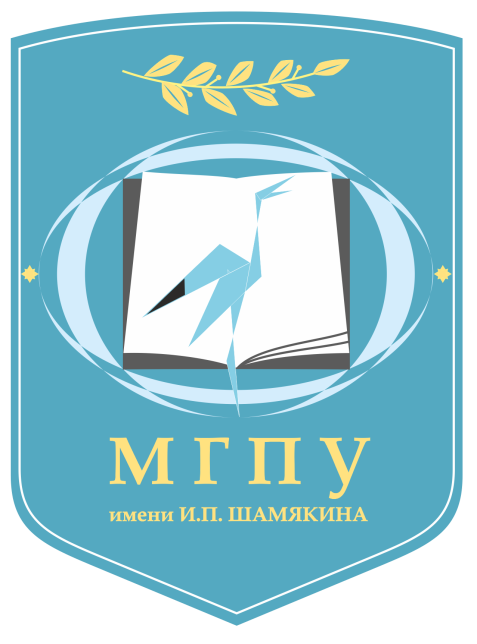 ПРОГРАММА ЮБИЛЕЙНОЙ ХХ  республиканской  студенческой научно-практической  конференции с международным участием «ОТ  ИДЕИ  –  К  инновации»16 апреля 2013 годаМозырь 20131. СОВРЕМЕННОЕ ДОШКОЛЬНОЕ И НАЧАЛЬНОЕ ОБРАЗОВАНИЕ: ТРАДИЦИИ И ИННОВАЦИИ В МЕТОДИКЕ ПРЕПОДАВАНИЯ ДИСЦИПЛИН.1.1.  ПОДСЕКЦИЯ Актуальные проблемы теории и практики дошкольного и начального образованияПредседатель секции: Ю.Г. Брынзарей, канд. пед. наук, доцентСекретарь: Т.А. Пазняк, ст. преподаватель16 апреля 2013 года, 11.00, ауд. 313 (корп. № 3)Сырцова Я.В.ФОРМИРОВАНИЕ ВАЛЕОЛОГИЧЕСКИХ ЗНАНИЙ ДОШКОЛЬНИКОВ НА ФИЗКУЛЬТУРНЫХ ЗАНЯТИЯХ СРЕДСТВАМИ ФОЛЬКЛОРА (УО МГПУ имени И.П. Шамякина)Саковец Е. А. ДЖАЗОВОЕ ИСКУССТВО КАК СРЕДСТВО  ТВОРЧЕСКОЙ ДЕЯТЕЛЬНОСТИ  СТУДЕНТОВ (УО МГПУ им. И. П. Шамякина)Саковец Е. А. ОСОБЕННОСТИ  МЕТОДИКИ  ПРЕПОДОВАНИЯ ПРАКТИЧЕСКОГО  КУРСА  ДЖАЗОВОЙ  ИМПРОВИЗАЦИИ (УО МГПУ И. П. Шамякина)Бобровицкая Е. Н. ИНТОНАЦИОННАЯ  ПРИРОДА  МУЗЫКИ (УО МГПУ им. И.П. Шамякина)Бобровицкая Е. Н. ВЛИЯНИЕ СКРИПИЧНОЙ МУЗЫКИ  НА  РАЗВИТИЕ ДУХОВНОГО МИРА ЛИЧНОСТИ (УО МГПУ имени И. П. Шамякина)Венгура Т.И. СОЗДАНИЕ УСЛОВИЙ ДЛЯ РАЗВИТИЯ ТВОРЧЕСКИХ СПОСОБНОСТЕЙ ШКОЛЬНИКОВ (УО МГПУ имени  И.П. Шамякина) Мащиц Н. А. РАЗВИТИЕ ЧУВСТВА РИТМА МЛАДШИХ ШКОЛЬНИКОВ В ПРОЦЕССЕ ИСПОЛЬЗОВАНИЯ ИГРОВЫХ ЗАДАНИЙ (УО МГПУ имени И.П.Шамякина)Мащиц Н. А. ФОРМИРОВАНИЕ ВОКАЛЬНО-ХОРОВОЙ КУЛЬТУРЫМЛАДШИХ  ШКОЛЬНИКОВ (УО МГПУ имени И. П. Шамякина)Чечко К. М. СПЕЦИФИКА МУЗЫКАЛЬНОГО ИНТЕРЕСА У МЛАДШИХ ШКОЛЬНИКОВ (УО МГПУ  имени  И. П. Шамякина)Сыч Н. В. РОЛЬ ПРИКЛАДНОЙ ГРАФИКИ В ЭСТЕТИЧЕСКОМ ВОСПИТАНИИ ДЕТЕЙ ДОШКОЛЬНОГО ВОЗРАСТА (УО МГПУ имени И. П. Шамякина)Мазай В. В. РОЛЬ ПЛАКАТНОЙ ГРАФИКИ В ЭСТЕТИЧЕСКОМ ВОСПИТАНИИ ДЕТЕЙ ДОШКОЛЬНОГО ВОЗРАСТА (УО МГПУ им И. П. Шамякина)Кравцова В.В.ЗДОРОВЬЕСБЕРЕГАЮЩИЕ ТЕХНОЛОГИИ В НАЧАЛЬНОЙ ШКОЛЕ (УО МГПУ имени И.П.Шамякина)Зебрева А. В. ОСОБЕННОСТИ ОБУЧЕНИЯ НА ОСНОВЕ КОЛЛЕКТИВНОЙ ФОРМЫ УЧЕБНОГО ПРОЦЕССА (УО МГПУ им. И. П. Шамякина)Зебрева А. В. ИСПОЛЬЗОВАНИЕ ГРУППОВОЙ ФОРМЫ ОРГАНИЗАЦИИ ОБУЧЕНИЯ НА УРОКАХ В НАЧАЛЬНЫХ КЛАССАХ (УО МГПУ им. И. П. Шамякина)Багинская Е.С. ФОРМИРОВАНИЕ УПРАВЛЕНЧЕСКОЙ КУЛЬТУРЫ БУДУЩЕГО УЧИТЕЛЯ НАЧАЛЬНЫХ КЛАССОВ (УО МГПУ имени И. П. Шамякина)Карпук Е.В. НРАВСТВЕННОЕ ВОСПИТАНИЕ МЛАДШИХ ШКОЛЬНИКОВ В УСЛОВИЯХ НЕБЛАГОПОЛУЧНОЙ СЕМЬИ (УО БрГУ имени А.С. Пушкина)Юревич Т.А. РОЛЬ ПРОСВЕТИТЕЛЬСКОЙ ДЕЯТЕЛЬНОСТИ В ФОРМИРОВАНИИ КУЛЬТУРЫ ЗДОРОВОГО ОБРАЗА ЖИЗНИ (УО «БГПУ им. Максима Танка»)Круковская В.А. ДИФФЕРЕНЦИРОВАННОЕ ОБУЧЕНИЕ КАК ПРОБЛЕМА СОВРЕМЕННОЙ НАЧАЛЬНОЙ ШКОЛЫ (УО БГПУ имени М. Танка)Яскевич А. В. ФОРМИРОВАНИЕ РЕФЛЕКСИВНЫХ УМЕНИЙ МЛАДШИХ ШКОЛЬНИКОВ В ПРОЦЕССЕ ОБУЧЕНИЯ (УО БГПУ им. М. Танка)Каминская Т.А. СОЦИАЛЬНО-ПЕДАГОГИЧЕСКАЯ ПОДДЕРЖКА СЕМЬИ В ПРОЦЕССЕ ШКОЛЬНОЙ АДАПТАЦИИ ПЕРВОКЛАССНИКОВ (БГПУ им. М. Танка)Слепцова Д.В. РАЗВИТИЕ ПОЗНАВАТЕЛЬНЫХ ИНТЕРЕСОВ У СТАРШИХ ДОШКОЛЬНИКОВ (МГУ им. А.А. Кулешова)Бесценная А.А. ВЛИЯНИЕ ВЗАИМООТНОШЕНИЙ В СЕМЬЕ НА ФОРМИРОВАНИЕ МЕЖЛИЧНОСТНЫХ ОТНОШЕНИЙ СТАРШИХ  ДОШКОЛЬНИКОВ ( УО «МГУ имени А.А. Кулешова» ) Горошко Т.П. МУЗЫКАЛЬНО-ИНТОНАЦИОННОЕ РАЗВИТИЕ МЛАДШИХ ШКОЛЬНИКОВ В ПРОЦЕССЕ СЛУШАНИЯ МУЗЫКИ (УО «БрГУ имени А.С. Пушкина»)Шалюто В.В. ОСОБЕННОСТИ СОЦИАЛИЗАЦИИ ДЕТЕЙ-СИРОТ В ПРИЕМНОЙ СЕМЬЕ (УО МГУ имени А.А. Кулешова)Гахович М.В. СПЕЦИФИКА ОРГАНИЗАЦИИ ПРОЦЕССА ОБУЧЕНИЯ ЛЕВОРУКИХ УЧАЩИХСЯ (УО БрГУ имени А.С. Пушкина)Иванова А. Е. СОЦИАЛЬНО-ПЕДАГОГИЧЕСКАЯ ПОДДЕРЖКА ДЕТЕЙ МЛАДШЕГО ШКОЛЬНОГО ВОЗРАСТА ИЗ НЕБЛАГОПОЛУЧНЫХ СЕМЕЙ (ГГУ им. Франциска Скорины)Васильцова В. В. ФОРМИРОВАНИЕ ПРЕДСТАВЛЕНИЙ У ДОШКОЛЬНИКОВ О ЗДОРОВОМ ПИТАНИИ (УО ГГПК имени Л.С. Выготского)Тарасова В.В. МОДЕЛЬ ИСПОЛЬЗОВАНИЯ НАРОДНОЙ ПЕДАГОГИКИ КАК СРЕДСТВА СОЦИАЛЬНО-НРАВСТВЕННОГО ВОСПИТАНИЯ ДЕТЕЙ ДОШКОЛЬНОГО ВОЗРАСТА (УО «МГУ имени А.А. Кулешова)Петрович Е.А. ИННОВАЦИОННЫЕ ПОДХОДЫ К ФОРМИРОВАНИЮ ОСНОВ ЭКОЛОГИЧЕСКОЙ КУЛЬТУРЫ ДОШКОЛЬНИКО (УО «МГУ им. А.А.Кулешова»)Дубровская Я. С. ВЛИЯНИЕ ПОЛОВЫХ РАЗЛИЧИЙ НА РАЗВИТИЕ СВЯЗНОЙ РЕЧИ ДЕТЕЙ ДОШКОЛЬНОГО ВОЗРАСТА (УО «РГПК»)Протасюк Ю.Н. РАЗВИТИЕ МУЗЫКАЛЬНОГО МЫШЛЕНИЯ СТАРШИХ ДОШКОЛЬНИКОВ В УСЛОВИЯХ МУЗЫКАЛЬНОГО ЗАНЯТИЯ (УО БарГУ) Музыченко Н.В. РОЛЬ МУЗЫКАЛЬНОЙ СКАЗКИ В ФОРМИРОВАНИИ ЭСТЕТИЧЕСКОЙ КУЛЬТУРЫ ДОШКОЛЬНИКОВ (УО БарГУ)Калиниченко О.И. СОЦИАЛЬНО-ПСИХОЛОГИЧЕСКИЕ ФАКТОРЫ ПРОФЕССИОНАЛЬНОГО «ВЫГОРАНИЯ» ВОСПИТАТЕЛЕЙ ДОШКОЛЬНОГО УЧРЕЖДЕНИЯ (УО ГГУ им. Ф. Скорины)Кохтенкова В.А. ИСПОЛЬЗОВАНИЕ ART-ТЕХНОЛОГИЙ НА УРОКАХ МУЗЫКИ КАК ОДНО ИЗ СРЕДСТВ ПОВЫШЕНИЯ МОТИВАЦИИ К УЧЕНИЮ (УО «ГГПК имени Л.С. Выготского»)Дац И.А. ОПЫТ ОРГАНИЗАЦИИ ЗДОРОВЬЕСБЕРЕГАЮЩЕЙ СРЕДЫ УЧРЕЖДЕНИЯ ДОШКОЛЬНОГО ОБРАЗОВАНИЯ (УО БрГУ имени А.С. Пушкина)Бабакова О.Н. ОСОБЕННОСТИ ИСПОЛЬЗОВАНИЯ ИОС В ЭКОЛОГИЧЕСКОМ ОБРАЗОВАНИИ ДЕТЕЙ ДОШКОЛЬНОГО ВОЗРАСТА (УО «МГУ им. А.А. Кулешова»)Дудо В.В. РЕАЛИЗАЦИЯ ДИФФЕРЕНЦИРОВАННОГО ПОДХОДА К ПОВЫШЕНИЮ ПЕДАГОГИЧЕСКОЙ КУЛЬТУРЫ РОДИТЕЛЕЙ ПОСРЕДСТВОМ ВНЕДРЕНИЯ В ПРАКТИКУ ИДЕЙ «МАТЕРИНСКОЙ ШКОЛЫ» (УО ГрГУ имени Я.Купалы, Лидский колледж)Гуреева Н. Ю. ИГРА КАК СРЕДСТВО ФОРМИРОВАНИЯ ПОЛОЖИТЕЛЬНЫХ ЧУВСТВ У ДОШКОЛЬНИКОВ К БЛИЖАЙШЕМУ ОКРУЖЕНИЮ (УО МГУ имени А.А. Кулешова)Данильченко Н.В. ФОРМИРОВАНИЕ ПРЕДПОСЫЛОК УЧЕБНОЙ ДЕЯТЕЛЬНОСТИ У СТАРШИХ ДОШКОЛЬНИКОВ  (УО «БрГУ имени А.С. Пушкина»)Куксин В.А. ГОТОВНОСТЬ БУДУЩЕГО ПЕДАГОГА К ИННОВАЦИОННОЙ ВОСПИТАТЕЛЬНОЙ ДЕЯТЕЛЬНОСТИ В НАЧАЛЬНОЙ ШКОЛЕ (ВГПУ имени М. Коцюбинского, Украина) Гулишевская М.Г. РОЛЬ СОФИЗМОВ В ЭВРИСТИЧЕСКОЙ ДЕЯТЕЛЬНОСТИ УЧАЩИХСЯ НАЧАЛЬНОЙ ШКОЛЫ НА УРОКАХ МАТЕМАТИКИ (ВГПУ имени М. Коцюбинского, Украина) Ильницкая М.А. ТАНЦЕВАЛЬНО-ДВИГАТЕЛЬНАЯ ТЕРАПИЯ КАК СРЕДСТВО ГАРМОНИЗАЦИИ ШКОЛЬНОЙ ЖИЗНИ МЛАДШЕГО ШКОЛЬНИКА (ВГПУ им.М.Коцюбинского, Украина)Головюк Н.А. ФОРМИРОВАНИЕ У МЛАДШИХ ШКОЛЬНИКОВ ТВОРЧЕСКОГО ОТНОШЕНИЯ К ПРИРОДЕ В ШКОЛАХ УКРАИНЫ (ВГПУ им. М.Коцюбинского, Украина)Сиваш Т.Д. ПРОЕКТНЫЕ ТЕХНОЛОГИИ В СИСТЕМЕ РАЗВИТИЯ ТВОРЧЕСКИХ СПОСОБНОСТЕЙ МЛАДШИХ ШКОЛЬНИКОВ (ВГПУ имени М. Коцюбинского, Украина) Беляк Ю.П. ПУТИ ФОРМИРОВАНИЯ НРАВСТВЕННОЙ ВОСПИТАННОСТИ МЛАДШИХ ШКОЛЬНИКОВ СРЕДСТВАМИ НАРОДОВЕДЕНИЯ (ВГПУ им. М.Коцюбинского, Украина)Семашко У.А. СТРАТЕГИЯ ПРЕДУПРЕЖДЕНИЯ НАСИЛИЯ К ДЕТЯМ МЛАДШЕГО ШКОЛЬНОГО ВОЗРАСТА В СЕМЬЕ (УО БрГУ имени А.С. Пушкина)Гусева У.В. ИГРОВАЯ ДЕЯТЕЛЬНОСТЬ ПРИ ИЗУЧЕНИИ ИНОСТРАННОГО ЯЗЫКА (УО МГПУ им. И.П. Шамякина)Павлова О.А. ФОРМИРОВАНИЕ ПЕДАГОГИЧЕСКОЙ КУЛЬТУРЫ РОДИТЕЛЕЙ БЕСКОНФЛИКТНОМУ ОБЩЕНИЮ С ДЕТЬМИ (БрГУ имени А.С. Пушкина)Ужакина А.А. ОСОБЕННОСТИ ДЕТСКО-РОДИТЕЛЬСКИХ ОТНОШЕНИЙ (УО «МГУ имени А.А.Кулешова»)Лыбко О.Н. ДИСФУНКЦИОНАЛЬНАЯ СЕМЬЯ: ПРИЧИНЫ И ПРИЗНАКИ («БрГУ имени А.С. Пушкина)Козел В. В. ОСОБЕННОСТИ ЭМОЦИОНАЛЬНЫХ СОСТОЯНИЙ УЧАЩИХСЯ В ШКОЛЬНОМ СОЦИУМЕ (УО БрГУ имени А.С. Пушкина)Зелёнко В. В. ПЕДАГОГИЧЕСКАЯ КУЛЬТУРА РОДИТЕЛЕЙ: ТЕОРЕТИЧЕСКИЙ АСПЕКТ (УО «МГУ имени А. А. Кулешова»)Силивончик П.С. ГЕНДЕРНАЯ КУЛЬТУРА ЛИЧНОСТИ (МГУ имени А.А. Кулешова)Дубинская Н. В. ЦЕНОСТИ ИНКЛЮЗИВНОГО ОБРАЗОВАНИЯ: ПЕДАГОГИЧЕСКИЕ УСЛОВИЯ ФОРМИРОВАНИЯ (УО БарГУ)Пигулевская А.И. ПРОБЛЕМЫ СЕМЕЙНОГО ВОСПИТАНИЯ ДЕТЕЙ-СИРОТ, ВОСПИТЫВАЮЩИХСЯ В УЧРЕЖДЕНИЯХ ИНТЕРНАТНОГО ТИПА (МГУ им.А.А.Кулешова)Цыкунова Е. И. КАТЕГОРИАЛЬНЫЕ ХАРАКТЕРИСТИКИ СОЦИАЛЬНО-ПЕДАГОГИЧЕСКОЙ ПОДДЕРЖКИ (УО МГУ имени А.А. Кулешова)Мартынович А. С., Пахомова В. В. ПРИМЕНЕНИЕ ЭСО ДЛЯ ОБУЧЕНИЯ БУДУЩИХ УЧИТЕЛЕЙ (Оршанский колледжа УО «ВГУ им. П.М. Машерова»)Здраевская А. А. НЕСТАНДАРТНЫЕ УРОКИ КАК СПОСОБ РАЗВИТИЯ ТВОРЧЕСКОГО ПОТЕНЦИАЛА УЧАЩИХСЯ НАЧАЛЬНОЙ ШКОЛЫ (Оршанский колледж УО «ВГУ им. П.М. Машерова») Дубинина В.А. РАЗВИТИЕ ИССЛЕДОВАТЕЛЬСКОЙ АКТИВНОСТИ МЛАДШИХ ШКОЛЬНИКОВ (Оршанский колледж УО «ВГУ им.П.М.Машерова)Дзегелевіч В.А. ВЫХАВАННЕ НАЦЫЯНАЛЬНАЙ САМАСВЯДОМАСЦІ Ў ВУЧНЯЎ ПАЧАТКОВЫХ КЛАСАЎ ПРАЗ РОДНАЕ СЛОВА (Аршанскі каледж УА “ВДУ ім. П.М. Машэрава”)Закревская А.В. РОЛЬ НЕКОТОРЫХ ЕДИНИЦ ЛИНГВИСТИЧЕСКОЙ СИСТЕМЫ В РАЗВИТИИ ФОНЕМАТИЧЕСКОГО СЛУХА МЛАДШИХ ШКОЛЬНИКОВ (Оршанский колледж УО «ВГУ им. П.М. Машерова»)Лялік Д.А. ГРУПАВАЯ ФОРМА РАБОТЫ НА ЎРОКАХ БЕЛАРУСКАЙ МОВЫ І ЧЫТАННЯ ЯК СРОДАК МОЎНАГА РАЗВІЦЦЯ МАЛОДШЫХ ШКОЛЬНІКАЎ (Аршанскі каледж УА”ВДУ імя П.М.Машэрава”)Яковенко И.В. СИСТЕМА КОРРЕКЦИОННО-ЛОГОПЕДИЧЕСКОЙ РАБОТЫ ПО ФОРМИРОВАНИЮ МЕЛОДИКО-ИНТОНАЦИОННОЙ ВЫРАЗИТЕЛЬНОСТИ РЕЧИ У ДОШКОЛЬНИКОВ С ОНР (Южный Федеральный университет, Ростов-на-Дону, Россия)Коломеец М.А. ПРОФИЛАКТИКА ШКОЛЬНОЙ ДЕЗАДАПТАЦИИ У УЧАЩИХСЯ НАЧАЛЬНЫХ КЛАССОВ (Южный Федеральный университет, Ростов-на-Дону, Россия)Супрун В.А. ПЕДАГОГИЧЕСКИЕ УСЛОВИЯ ПОЗНАВАТЕЛЬНОГО РАЗВИТИЯ ДЕТЕЙ СТАРШЕГО ДОШКОЛЬНОГО ВОЗРАСТА (Южный Федеральный университет, Ростов-на-Дону, Россия)Гончаренко Л.А. КОРРЕКЦИЯ РЕЧЕВЫХ И МОТОРНЫХ ФУНКЦИЙ У СТАРШИХ ДОШКОЛЬНИКОВ С ОНР С ИСПОЛЬЗОВАНИЕМ СРЕДСТВ ИЗОБРАЗИТЕЛЬНОЙ ДЕЯТЕЛЬНОСТИ (Южный Федеральный университет, Ростов-на-Дону, Россия)Грузденко Н.В. РАЗВИТИЕ ТЕМПО-РИТМИЧЕСКОЙ СТОРОНЫ РЕЧИ У СТАРШИХ ДОШКОЛЬНИКОВ С ОНР С ИСПОЛЬЗОВАНИЕМ СРЕДСТВ ЛОГОРИТМИКИ (Южный Федеральный университет, Ростов-на-Дону, Россия)Мишина А.В. РАЗВИТИЕ СЕНСОРНОЙ КУЛЬТУРЫ ДЕТЕЙ МЛАДШЕГО ДОШКОЛЬНОГО ВОЗРАСТА (Южный Федеральный университет, Ростов-на-Дону, Россия)Голевцова Ю.А. ИГРОВОЙ МЕТОД В КОРРЕКЦИИ НАРУШЕНИЙ АРТИКУЛЯЦИОННОЙ МОТОРИКИ У СТАРШИХ ДОШКОЛЬНИКОВ С ДИЗАРТРИЕЙ (Южный Федеральный университет, Ростов-на-Дону, Россия)Андреева Е.В. ВЗАИМОСВЯЗЬ УЧИТЕЛЯ – ЛОГОПЕДА И ВОСПИТАТЕЛЯ В РАБОТЕ ПО ПОДГОТОВКЕ РУКИ К ПИСЬМУ У ДОШКОЛЬНИКОВ С НАРУШЕНИЕМ РЕЧЕВОГО РАЗВИТИЯ (Южный Федеральный университет, Ростов-на-Дону, Россия)Легомина Ю.Ю. ПЕДАГОГИЧЕСКИЕ УСЛОВИЯ РАЗВИТИЯ ХУДОЖЕСТВЕННОЙ ОДАРЕННОСТИ РЕБЕНКА СТАРШЕГО ДОШКОЛЬНОГО ВОЗРАСТА (Южный Федеральный университет, Ростов-на-Дону, Россия)Бондарева И.А. ПЕДАГОГИЧЕСКИЕ УСЛОВИЯ РАЗВИТИЯ ТВОРЧЕСТВА ДЕТЕЙ СТАРШЕГО ДОШКОЛЬНОГО ВОЗРАСТА (Южный Федеральный университет, Ростов-на-Дону, Россия)Яковенко И.В. СИСТЕМА КОРРЕКЦИОННО-ЛОГОПЕДИЧЕСКОЙ РАБОТЫ ПО ФОРМИРОВАНИЮ МЕЛОДИКО-ИНТОНАЦИОННОЙ ВЫРАЗИТЕЛЬНОСТИ РЕЧИ У ДОШКОЛЬНИКОВ С ОНР (Южный Федеральный университет, Ростов-на-Дону, Россия)Хотынюк К. В. ОСОБЕННОСТИ ОРГАНИЗАЦИИ СЕМЕЙНОГО ДОСУГА МЛАДШИХ ШКОЛЬНИКОВ (УО БрГУ имени А. С. Пушкина)Шакова И.В. ОБУЧЕНИЕ ДЕТЕЙ ТВОРЧЕСКОМУ РАССКАЗЫВАНИЮ ПРИ ПОМОЩИ МОДЕЛИРОВАНИЯ (СТАРШАЯ ГРУППА ДОШКОЛЬНОГО ВОЗРАСТА) (УО МГПУ имени И. П. Шамякина)1.2 ПОДСЕКЦИЯ ДОШКОЛЬНОЕ И НАЧАЛЬНОЕ ОБРАЗОВАНИЕ: ТРАДИЦИИ И ИННОВАЦИИ В МЕТОДИКЕ ПРЕПОДАВАНИЯ ДИСЦИПЛИНПредседатель секции: А. В. Солохов, канд. филолог. наук, доцентСекретарь: А.В. Дубровская, ст. преподаватель16 апреля 2013 года, 11.00, ауд. 310 (корп. № 3)Иванова А. Л. РОЛЬ КОМПЬЮТЕРНЫХ ИГР В НАЧАЛЬНОМ ОБУЧЕНИИ МАТЕМАТИКЕ (УО МГПУ имени И.П. Шамякина)Холодок В. Н. ИСПОЛЬЗОВАНИЕ ЭЛЕМЕНТОВ ПРОГНОЗИРОВАНИЯ ПОГОДЫ ПО МЕСТНЫМ ПРИЗНАКАМ НА ЗАНЯТИЯХ ПО КРАЕВЕДЕНИЮ В ВУЗЕ (УО МГПУ имени И.П. Шамякина)Ревяко С.Ю. КРАЕВЕДЧЕСКОЕ ИЗУЧЕНИЕ МЕСТОРОЖДЕНИЙ ПОЛЕЗНЫХ ИСКОПАЕМЫХ  ГОМЕЛЬСКОЙ ОБЛАСТИ (УО МГПУ имени И.П. Шамякина)Сугак Е.В. ИЗУЧЕНИЕ ВЕЛИЧИН «ДЛИНА» И «ПЛОЩАДЬ» В ПЕРВОМ КЛАССЕ (УО МГПУ имени И.П. Шамякина)Полячук С.С. МУЗЫКАЛЬНО-ЭСТЕТИЧЕСКОЕ ВОСПИТАНИЕ МЛАДШИХ ШКОЛЬНИКОВ В УСЛОВИЯХ ИГРОВОЙ ДЕЯТЕЛЬНОСТИ (УО БрГУ имени А.С. Пушкина)Король М.Ю. ДИДАКТИЧЕСКИЕ ИГРЫ КАК СРЕДСТВО МУЗЫКАЛЬНО-ЭСТЕТИЧЕСКОГО ВОСПИТАНИЯ УЧАЩИХСЯ МЛАДШИХ КЛАССОВ (БарГУ)Плыткевич А. В. РАЗВИТИЕ  МУЗЫКАЛЬНОЙ  ГРАМОТНОСТИ  УЧАЩИХСЯ МЛАДШИХ КЛАССОВ СРЕДСТВАМИ  МУЗЫКАЛЬНО-КОМПЬЮТЕРНЫХ  ИГР (УО МГПУ имени И. П. Шамякина)Плыткевич А.В. СПЕЦИФИКА МУЗЫКАЛЬНО-КОМПЬЮТЕРНЫХ ИГР В ПСИХОЛОГО-ПЕДАГОГИЧЕСКОЙ ЛИТЕРАТУРЕ (УО МГПУ имени И.П. Шамякина)Байда Т.В. ЭКСПЕРИМЕНТАЛЬНОЕ ИССЛЕДОВАНИЕ БИТБОКСИНГА НА УРОКАХ МУЗЫКИ В НАЧАЛЬНЫХ КЛАССАХ (УО МГПУ им. И.П. Шамякина)Байда Т.В. СПЕЦИФИКА БИТБОКСИНГА, КАК НОВОГО НАПРАВЛЕНИЯ В МУЗЫКЕ (УО МГПУ им. И.П. Шамякина)Касобука Т.О. ДУХОВНОЕ РАЗВИТИЕ ЛИЧНОСТИ СРЕДСТВАМИ УЧЕБНО-МУЗЫКАЛЬНОЙ ДЕЯТЕЛЬНОСТИ (УО МГПУ имени И.П. Шамякина)Касобука Т.О. ОCОБЕННОСТИ РАЗВИТИЯ ПЕВЧЕСКОГО ГОЛОСА МЛАДШИХ ШКОЛЬНИКОВ (УО МГПУ имени И. П. Шамякина)Невмержицкая Н.В. РАЗВИТИЕ ЭМОЦИОНАЛЬНОЙ СФЕРЫ МЛАДШЕГО ШКОЛЬНИКА НА УРОКАХ МУЗЫКИ (УО МГПУ имени И.П. Шамякина)Невмержицкая Н.В. ПОДГОТОВКА МЛАДШИХ ШКОЛЬНИКОВ К ОВЛАДЕНИЮ НАВЫКАМИ ИМПРОВИЗАЦИИ В ИСПОЛНИТЕЛЬСКОЙ ДЕЯТЕЛЬНОСТИ (УО «МГПУ им. И.П. Шамякина»)Клименко А.А. РИТМИЧЕСКОЕ РАЗВИТИЕ МЛАДШИХ ШКОЛЬНИКОВ НА УРОКАХ МУЗЫКИ (УО МГПУ имени И. П.  Шамякина)Суботка Г. В. ИСПОЛЬЗОВАНИЕ ИНТЕРАКТИВНЫХ ТЕХНОЛОГИЙ НА УРОКАХ ЛИТЕРАТУРНОГО ЧТЕНИЯ В НАЧАЛЬНЫХ КЛАССАХ (УО «МГПУ имени И.П. Шамякина»)Пинчук В. В. ИЗУЧЕНИЕ ГРАФИКИ (ПИКТОГРАММА) (УО МГПУ имени И. П. Шамякина)Пролиско Д.А. РАЗВИТИЕ МУЗЫКАЛЬНОГО ВОСПРИЯТИЯ УЧАЩИХСЯ ДМШ В ПРОЦЕССЕ ИГРЫ НА БАЯНЕ (УО БрГУ имени А.С. Пушкина)Клепко О.И. ФОРМИРОВАНИЕ МУЗЫКАЛЬНО-ХУДОЖЕСТВЕННОЙ КУЛЬТУРЫ УЧАЩИХСЯ ССУЗОВ В ПРОЦЕССЕ ИСПОЛНИТЕЛЬСКОЙ ДЕЯТЕЛЬНОСТИ (УО БрГУ имени А.С. Пушкина)Сёма К.С. ИСПОЛЬЗОВАНИЕ ДИДАКТИЧЕСКОЙ СКАЗКИ ПРИ ОБУЧЕНИИ ИНОСТРАННОМУ ЯЗЫКУ (УО МГПУ им. И.П. Шамякина)Гайбун Т.А. МУЗЫКАЛЬНО-РИТМИЧЕСКАЯ ДЕЯТЕЛЬНОСТЬ  МЛАДШИХ ШКОЛЬНИКОВ НА УРОКАХ МУЗЫКИ (УО БрГУ имени А.С. Пушкина)Хильман Ю.В. ОСОБЕННОСТИ РАЗВИТИЯ СЛОВАРЯ ДЕТЕЙ МЛАДШЕГО ДОШКОЛЬНОГО ВОЗРАСТА (УО МГПУ им. И.П.Шамякина)Раманюк Н.У. ЗДАРОЎЕЗБЕРАГАЛЬНЫЯ ТЭХНАЛОГII НА ЎРОКАХ БЕЛАРУСКАЙ МОВЫ Ў ПАЧАТКОВЫХ КЛАСАХ (УА БрДУ iмя А.С. Пушкiна)Янушчык К.А. РЭАЛIЗАЦЫЯ КАЛЕКТЫЎНЫХ  СПОСАБАЎ НАВУЧАННЯ НА ЎРОКАХ БЕЛАРУСКАЙ МОВЫ (УА БрДУ iмя А.С. Пушкiна)Науменко Е.В. МЕТОДИЧЕСКИЕ РЕКОМЕНДАЦИИ ПО РАЗВИТИЮ РЕЧИ ДЕТЕЙ РАННЕГО ВОЗРАСТА (УО «ВГУ им. П.М. Машерова») Галаенко И.П. ПРИЕМЫ РАБОТЫ С ОПРЕДЕЛЕНИЯМИ ЛИНГВИСТИЧЕСКИХ ПОНЯТИЙ НА УРОКАХ РУССКОГО ЯЗЫКА В НАЧАЛЬНОЙ ШКОЛЕ (Оршанский колледж УО «ВГУ им.П.М.Машерова)Война А.И. ФОРМИРОВАНИЕ НАВЫКОВ РЕЧЕВОЙ ВЫРАЗИТЕЛЬНОСТИ В ПЕНИИ МЛАДШИХ ШКОЛЬНИКОВ (Оршанский колледж УО «ВГУ им. П.М. Машерова»)Бойчанка В.І. РАЗВІЦЦЁ ТВОРЧАГА ПАТЭНЦЫЯЛУ ВУЧНЯЎ ПАЧАТКОВЫХ КЛАСАЎ ПРАЗ КУЛЬТУРУ МОВЫ І МАЎЛЕННЕ (Аршанскі каледж УА “ВДУ ім. П.М. Машэрава”)Богатырёва Я.В., Таливанов А.В. АНИМИРОВАННЫЕ КРОССВОРДЫ В СТРУКТУРЕ УРОКОВ МАТЕМАТИКИ НАЧАЛЬНОЙ ШКОЛЫ (Оршанский колледж УО «ВГУ им. П.М. Машерова»)Богатырёва Я.В. РОЛЬ МАЛЫХ ФОЛЬКЛОРНЫХ ЖАНРОВ В ОБУЧЕНИИ МАТЕМАТИКЕ МЛАДШИХ ШКОЛЬНИКОВ (Оршанский колледж УО «ВГУ им. П.М. Машерова»)Астравух Я.А. ФАРМІРАВАННЕ МАЎЛЕНЧАЙ КУЛЬТУРЫ МАЛОДШЫХ ШКОЛЬНІКАЎ СРОДКАМІ БЕЛАРУСКАГА ФАЛЬКЛОРУ (Аршанскі каледж УА”ВДУ імя П.М.Машэрава”)Калиновская С. А. ИСПОЛЬЗОВАНИЕ ДИФФЕРЕНЦИРОВАННОГО ОБУЧЕНИЯ НА УРОКАХ «ЧЕЛОВЕК И МИР» (Оршанский колледж УО «ВГУ им. П. М. Машерова»)Ильина Л.В. РОЛЬ РЕФЛЕКСИИ КАК ЭТАПА УЧЕБНОГО ЗАНЯТИЯ ПО АНГЛИЙСКОМУ ЯЗЫКУ В ПРОЦЕССЕ РАЗВИТИЯ МОТИВАЦИИ УЧЕНИЯ У МЛАДШИХ ШКОЛЬНИКОВ (Оршанский колледж «УО ВГУ им. П.М. Машерова»)Ильина Л.В. РОЛЬ РЕФЛЕКСИИ КАК ЭТАПА УЧЕБНОГО ЗАНЯТИЯ ПО АНГЛИЙСКОМУ ЯЗЫКУ В ПРОЦЕССЕ РАЗВИТИЯ МОТИВАЦИИ УЧЕНИЯ У МЛАДШИХ ШКОЛЬНИКОВ (Оршанский колледж «УО ВГУ им. П.М. Машерова»)Сталярова М.Г. РОЛЯ ВУСНА-ПАЭТЫЧНАЙ ТВОРЧАСЦІ Ў ВЫХАВАННІ ВУЧНЯЎ ПАЧАТКОВЫХ КЛАСАЎ (Аршанскі каледж УА “ВДУ ім.П.М. Машэрава”)Суханов Е.А. ИСПОЛЬЗОВАНИЕ МУЛЬТИМЕДИЙНЫХ СРЕДСТВ КАК СПОСОБ ПОВЫШЕНИЯ ЭФФЕКТИВНОСТИ И КАЧЕСТВА ОБРАЗОВАНИЯ В ОБУЧЕНИИ МЛАДШИХ ШКОЛЬНИКОВ (Оршанский колледж УО «ВГУ им. П.М. Машерова»)Пашкевич И.Э. ОСОБЕННОСТИ УПРАЖНЕНИЙ ПО РАЗВИТИЮ РЕЧИ МЛАДШИХ ШКОЛЬНИКОВ В УСЛОВИЯХ БИЛИНГВИЗМА (Оршанский колледж УО «ВГУ им. П.М. Машерова)Морошан Д.В. РОЛЬ ДИАЛОГИЧЕСКИХ МЕТОДОВ В ПОВЫШЕНИИ КАЧЕСТВА МУЗЫКАЛЬНОЙ ПОДГОТОВКИ МЛАДШИХ ШКОЛЬНИКОВ (Оршанский колледж УО «ВГУ им. П.М. Машерова»)Пуш А.В. СЛОВАРНО-ОРФОГРАФИЧЕСКАЯ РАБОТА В НАЧАЛЬНОЙ ШКОЛЕ (БрГУ имени А.С.Пушкина)Парфененко Ю.О. СОЗДАНИЕ И ИСПОЛЬЗОВАНИЕ ДИДАКТИЧЕСКИХ ПОСОБИЙ ПО ЭКОЛОГИЧЕСКОМУ ВОСПИТАНИЮ ДОШКОЛЬНИКОВ (УО ГГПК имени Л.С. Выготского)Терентьева О.А. НЕКОТОРЫЕ ОСОБЕННОСТИ РАЗВИТИЯ МЫШЛЕНИЯ МЛАДШЕГО ШКОЛЬНИКА НА УРОКАХ РУССКОГО ЯЗЫКА (УО ВГУ им.И.П. Машерова)1.3 ПОДСЕКЦИЯ Актуальные вопросы практической психологии и дефектологииПредседатель секции: Л.Н. Иванова, канд. психол. наук, доцентСекретарь: Е.Н. Михайлова, ст. преподаватель16 апреля 2013 года, 11.00., ауд. 305 (корп. № 3)Козел В.В. НЕГАТИВНЫЕ ЭМОЦИОНАЛЬНЫЕ СОСТОЯНИЯ МЛАДШИХ ШКОЛЬНИКОВ: ДИАГНОСТИЧЕСКИЙ АСПЕКТ (УО БрГУ имени А.С. Пушкина)Строцкая Я. В. НАСИЛИЕ НАД ДЕТЬМИ В КИБЕРПРОСТРАНСТВЕ КАК СОЦИАЛЬНО - ПЕДАГОГИЧЕСКАЯ ПРОБЛЕМА (УО МГУ им. А. А. Кулешова)Кирилюк О.А. ДИАГНОСТИКА ТРЕВОЖНОСТИ У ДЕТЕЙ, ПЕРЕЖИВШИХ СЕМЕЙНОЕ НАСИЛИЕ (УО «БрГУ имени А.С.Пушкина»)Барун С.В. ПРОБЛЕМЫ СЕМЕЙНОГО ВОСПИТАНИЯ ДЕТЕЙ С ОСОБЕННОСТЯМИ ПСИХОФИЗИЧЕСКОГО РАЗВИТИЯ (ГГУ имени Ф. Скорины)Карпенко Н. ПРОБЛЕМА АКТИВИЗАЦИИ МЫШЛЕНИЯ МЛАДШИХ ШКОЛЬНИКОВ (УО ГГУ имени Ф. Скорины) Черняева А.Ю.  ЭМПИРИЧЕСКОЕ ИССЛЕДОВАНИЕ СТРАХОВ У ДЕТЕЙ С ТРУДНОСТЯМИ В ОБУЧЕНИИ, НАХОДЯЩИХСЯ В УСЛОВИЯХ МАТЕРИНСКОЙ ДЕПРИВАЦИИ (ВГУ имени П.М. Машерова) Дубина В.В. ИППОТЕРАПИЯ КАК АЛЬТЕРНАТИВНЫЙ СПОСОБ ЛЕЧЕНИЯ ПСИХОЛОГИЧЕСКИХ И ФИЗИОЛОГИЧЕСКИХ ОТКЛОНЕНИЙ (УО ПолесГУ)Семенов В.Н. СПЕЦИФИКА ЭКСПЕРТНОЙ ОЦЕНКИ УГОЛОВНО-ПРАВОВОГО ВМЕНЕНИЯ У ПРЕСТУПНИКОВ С ДИССОЦИАЛЬНЫМ РАССТРОЙСТВОМ ЛИЧНОСТИ В РЕСПУБЛИКЕ БЕЛАРУСЬ (УО БГУ)Мурашова Ю. В. ОСНОВНЫЕ ПСИХОЛОГИЧЕСКИЕ ПОДХОДЫ   К ИССЛЕДОВАНИЮ СУИЦИДАЛЬНОГО ПОВЕДЕНИЯ (УО ГГУ им. Ф. Скорины)Дерюжина Т.С. ОСОБЕННОСТИ ПОСТРОЕНИЯ ПРЕДЛОЖЕНИЙ МЛАДШИМИ ШКОЛЬНИКАМИ С НАРУШЕНИЯМИ РЕЧИ (МГУ им. А.А. Кулешова)Глушак А.И. ДЕТСКИЕ СТРАХИ И ОСОБЕННОСТИ ИХ ПРОЯВЛЕНИЯ В ДОШКОЛЬНОМ ВОЗРАСТЕ (УО ГГУ им. Ф. Скорины)Ковалёва В.С. СТИЛЬ СЕМЕЙНОГО ВОСПИТАНИЯ КАК ФАКТОР АГРЕССИВНОГО ПОВЕДЕНИЯ ПОДРОСТКОВ (УО ГГУ имени Ф. Скорины) Петроченко М.В. ПСИХОЛОГО-ПЕДАГОГИЧЕСКОЕ СОПРОВОЖДЕНИЕ СЕМЕЙ, ВОСПИТЫВАЮЩИХ ДЕТЕЙ С ИНТЕЛЛЕКТУАЛЬНОЙ НЕДОСТАТОЧНОСТЬЮ (УО «ВГУ им.П.М.Машерова») Пазняк Е.А. АНАЛИЗ УСЛОВИЙ ВОСПИТАНИЯ ДОШКОЛЬНИКОВ В НЕБЛАГОПОЛУЧНОЙ СЕМЬЕ (УО ГГУ имени Ф. Скорины)Банет Н.А. ПРИЧИНЫ КОНФЛИКТОВ В МЛАДШЕМ ШКОЛЬНОМ ВОЗРАСТЕ (УО МГПУ имени И.П. Шамякина)Лавренчук Н.В. ЭМПАТИЯ И ЭМПАТИЙНЫЕ СПОСОБНОСТИ У БУДУЩИХ ПЕДАГОГОВ (УО МГПУ имени И. П. Шамякина) Руденок Т.И. ИЗУЧЕНИЕ СОСТОЯНИЯ ПИСЬМА МЛАДШИХ ШКОЛЬНИКОВ С ОБЩИМ НЕДОРАЗВИТИЕМ РЕЧИ (УО МГПУ им. И.П. Шамякина)Тороп И.В. РАЗВИТИЕ КОММУНИКАТИВНОЙ КОМПЕТЕНЦИИ У ПОДРОСТКОВ С НАРУШЕНИЕМ РЕЧИ (УО МГПУ имени И. П. Шамякина)Шляго Я. В. СКАЗКОТЕРАПИЯ КАК МЕТОД КОРРЕКЦИИ УРОВНЯ СТРАХОВ ДОШКОЛЬНИКОВ С НАРУШЕНИЯМИ РЕЧИ (УО МГПУ имени И. П. Шамякина)Клименко Е. Л. ИССЛЕДОВАНИЕ МЕЖЛИЧНОСТНЫХ ОТНОШЕНИЙ ДЕТЕЙ С ЗАДЕРЖКОЙ ПСИХИЧЕСКОГО РАЗВИТИЯ (УО МГПУ имени И. П. Шамякина)Рябченко Ю.А. ЗАВИСИМОСТЬ САМООЦЕНКИ СТАРШИХ ДОШКОЛЬНИКОВ ОТ ДЕТСКО-РОДИТЕЛЬСКИХ ОТНОШЕНИЙ (УО МГПУ имени И.П.Шамякина)Рафальская М.А. ИЗУЧЕНИЕ ОСОБЕННОСТЕЙ ПРОСТРАНСТВЕННЫХ ПРЕДСТАВЛЕНИЙ У ДЕТЕЙ С ОБЩИМ НЕДОРАЗВИТИЕМ РЕЧИ (УО МГПУ имени И.П. Шамякина)Боровская Ю.И. ОСОБЕННОСТИ ЗРИТЕЛЬНОГО ВОСПРИЯТИЯ ДЕТЕЙ С НАРУШЕНИЯМИ ЗРЕНИЯ (УО МГПУ им. И.П. Шамякина)Терешко И. М. ИЗУЧЕНИЕ ОСОБЕННОСТЕЙ НАГЛЯДНО - ОБРАЗНОГО МЫШЛЕНИЯ У ДЕТЕЙ С ОБЩИМ НЕДОРАЗВИТИЕМ РЕЧИ (УО МГПУ им. И. П. Шамякина)Кон Т.Э. ИЗУЧЕНИЕ ОСОБЕНОСТЕЙ НЕВЕРБАЛЬНЫХ ПСИХИЧЕСКИХ ФУНКЦИЙ У ДОШКОЛЬНИКОВ С ОБЩИМ НЕДОРАЗВИТИЕМ РЕЧИ (УО МГПУ им. И.П. Шамякина) Козырева В. А. ПСИХОЛОГИЧЕСКИЕ ПРОБЛЕМЫ ПОДРОСТКОВ (УО «МГПУ имени И. П. Шамякина»)Силивончик Е.С. ОТКАЗ ОТ МАТЕРИНСТВА (УО МГПУ имени И. П. Шамякина)Мохова Т. А. ЭМОЦИОНАЛЬНЫЕ ПРОБЛЕМЫ ДЕТЕЙ МЛАДШЕГО ШКОЛЬНОГО ВОЗРАСТА (УО МГПУ имени И. П. Шамякина)Брилевич А. И. СКАЗКОТЕРАПИЯ КАК МЕТОД КОРРЕКЦИИ НАРУШЕНИЙ ЭМОЦИОНАЛЬНО – ВОЛЕВОЙ СФЕРЫ У ДЕТЕЙ С ТЯЖЕЛЫМИ И МНОЖЕСТВЕННЫМИ НАРУШЕНИЯМИ РАЗВИТИЯ (УО МГПУ имени И. П. Шамякина)Силивончик Е.С. ПСИХОЛОГИЧЕСКАЯ ДЕПРИВАЦИ (УО МГПУ имени И. П. Шамякина)Макарова Г.И. МЕЖЛИЧНОСТНЫЕ  ОТНОШЕНИЯ ДЕТЕЙ МЛАДШЕГО ШКОЛЬНОГО ВОЗРАСТА (УО МГПУ имени И.П. Шамякина)Кожекина М.В. РОЛЬ ИСКУССТВА В ПРЕОДОЛЕНИИ СТРЕССА (УО МГПУ имени И. П. Шамякина)Евенко Н.В. ОСОБЕННОСТИ СЕНСОМОТОРНОЙ СФЕРЫ ДЕТЕЙ С ЦЕРЕБРАЛЬНЫМ ПАРАЛИЧОМ (УО МГПУ им. И.П. Шамякина)Сидько А.В. ОСОБЕННОСТИ СЮЖЕТНО-РОЛЕВОЙ ИГРЫ У ДОШКОЛЬНИКОВ С ЗАДЕРЖКОЙ ПСИХИЧЕСКОГО РАЗВИТИЯ (УО МГПУ им.И.И.Шамякина)Щура Е.В. ПСИХОЛОГИЧЕСКОЕ КОНСУЛЬТИРОВАНИЕ ПЕДАГОГОВ (УО МГПУ имени И. П. Шамякина)Гром М.А. ПРОБЛЕМА КОММУНИКАТИВНОЙ КОМПЕТЕНЦИИ ДЕТЕЙ С ОБЩИМ НЕДОРАЗВИТИЕМ РЕЧИ (УО МГПУ им. И.П. Шамякина)Никифорович Е.В. ОСОБЕННОСТИ НАВЫКОВ ПЕРЕСКАЗА У ДОШКОЛЬНИКОВ С ОБЩИМ НЕДОРАЗВИТИЕМ РЕЧИ (УО МГПУ им. И.П. Шамякина)Гончарова Я.И. ВЛИЯНИЕ ТЕМПЕРАМЕНТА НА СПОСОБНОСТИ К ОБЩЕНИЮ (УО МГПУ имени И. П. Шамякина)Якшина Н.М. ПРОБЛЕМЫ МЕЖЛИЧНОСТНЫХ ОТНОШЕНИЙ ГИПЕРАКТИВНЫХ ДЕТЕЙ МЛАДШЕГО ШКОЛЬНОГО ВОЗРАСТА СО СВЕРСТНИКАМИ (УО МГПУ имени И. П. Шамякина)Абрамович М.Н. ОСОБЕННОСТЬИ ЭМОЦИОНАЛЬНОЙ СФЕРЫ ДОШКОЛЬНИКОВ С ЗАДЕРЖКОЙ ПСИХИЧЕСКОГО РАЗВИТИЯ (УО МГПУ имени И. П. Шамякина)Крикун В.Л. ФАКТОРЫ ЖИЗНЕННОГО САМООПРЕДЕЛЕНИЯ В РАННЕЙ ЮНОСТИ (УО МГПУ имени И. П. Шамякина)Галдобенко Е.В. ИЗУЧЕНИЕ ПОНИМАНИЯ ЭМОЦИОНАЛЬНЫХ СОСТОЯНИЙ МЛАДШИМИ ШКОЛЬНИКАМИ С ИНТЕЛЛЕКТУАЛЬНОЙ НЕДОСТАТОЧНОСТЬЮ (УО ВГУ им. П.М. Машерова)3  Психолого-педагогические проблемы обучения 
и воспитания учащихся в условиях современной школы3.1  ПОДСЕКЦИЯ АКТУАЛЬНЫЕ ПРОБЛЕМЫ обучения и воспитания в условиях современной школыПредседатель секции: И.С. Сычева, канд. пед. наук, доцентСекретарь: Е.Н. Дубовец, аспирант16 апреля 2013 года, 11.00, ауд. 315 (корп. № 1)Русецкая А.А. ПРЕДСТАВЛЕНИЯ СОВРЕМЕННОЙ МОЛОДЕЖИ О ПРОБЛЕМЕ ДОМАШНЕГО НАСИЛИЯ (МГУ им. А.А. Кулешова)Мельник А.В. ПРОБЛЕМА СУИЦИДАЛЬНОГО ПОВЕДЕНИЯ В ПОДРОСТКОВОЙ СРЕДЕ (УО МГУ имени А.А.Кулешова)Лях Л.Ю. РОЛЬ НЕФОРМАЛЬНЫХ ОБЪЕДИНЕНИЙ В СОЦИАЛИЗАЦИИ ПОДРАСТАЮЩЕГО ПОКОЛЕНИЯ (УО ВГУ имени П.М. Машерова)Чуракова Е.В. ПРОБЛЕМА РЕПРОДУКТИВНОГО ЗДОРОВЬЯ ПОПУЛЯЦИИ ПОДРОСТКОВ В РЕСПУБЛИКЕ БЕЛАРУСЬ. ДАННЫЕ СОЦИОЛОГИЧЕСКОГО ИССЛЕДОВАНИЯ «ИНФОРМИРОВАННОСТЬ ПОДРОСТКОВ В ВОПРОСАХ РЕПРОДУКТИВНОГО ЗДОРОВЬЯ» (УО МГУ имени А.А.Кулешова)Олешко Е.И. СОЦИАЛЬНО-ПЕДАГОГИЧЕСКОЕ СОПРОВОЖДЕНИЕ ПЕДАГОГИЧЕСКИ ЗАПУЩЕННЫХ ДЕТЕЙ СТАРШЕГО ШКОЛЬНОГО ВОЗРАСТА (УО «БрГУ имени А.С. Пушкина»)Леонова Н. В. К ПРОБЛЕМЕ ФОРМИРОВАНИЯ ЖИЗНЕННОГО САМООПРЕДЕЛЕНИЯ ВОСПИТАННИКОВ ДЕТСКИХ ИНТЕРНАТНЫХ УЧРЕЖДЕНИЙ (УО ГГУ имени Ф. Скорины)Цыблиенко Н.В. ОСОБЕННОСТИ ПРОБЛЕМНОГО ОБУЧЕНИЯ В ТЕХНОЛОГИЧЕСКОМ ОБРАЗОВАНИИ ШКОЛЬНИКОВ (УО МГПУ им. И.П. Шамякина) Зыль О.А. ВЛИЯНИЕ POWERPOINT ПРЕЗЕНТАЦИЙ НА АКТИВНОСТЬ УЧАЩИХСЯ (УО МГПУ имени И. П. Шамякина)Коршкова А.Ф. ПЕДАГОГИЧЕСКИЙ ПРИНЦИП ИНТЕГРАЦИИ ЗНАНИЙ В ПРОЦЕССЕ ПРЕПОДАВАНИЯ ИНОСТРАННЫХ ЯЗЫКОВ (УО МГПУ имени И.П. Шамякина)Пугач Т.В. ВЛИЯНИЕ РОК-МУЗЫКИ НА ПРОЯВЛЕНИ АГРЕССИВНОСТИ (УО МГПУ им. И.П. Шамякина)Пугач Т.В. СУЩНОСТЬ МУЗЫКАЛЬНО-СТИЛЕВЫХ ПРЕДСТАВЛЕНИЙ КАК ПЕДАГОГИЧЕСКОГО ЯВЛЕНИЯ (УО МГПУ им. И.П. Шамякина)Шарова А. Н. ПОЭТАПНАЯ ДЕЯТЕЛЬНОСТЬ ПЕДАГОГА СОЦИАЛЬНОГО В УСЛОВИЯХ ДЕТСКОГО СОЦИАЛЬНОГО ПРИЮТА (УО МГПУ им. И. П. Шамякина)Шевандо Е.А. КОРРЕКЦИОННО-ВОСПИТАТЕЛЬНАЯ РАБОТА С ПОДРОСТКАМИ ДЕВИАНТНОГО ПОВЕДЕНИЯ (УО МГПУ имени И.П. Шамякина)Родак В.В. ОРГАНИЗАЦИЯ КУЛЬТУРНО - ДОСУГОВОЙ ДЕЯТЕЛЬНОСТИ В УЧРЕЖДЕНИЯХ ДОПОЛНИТЕЛЬНОГО ОБРАЗОВАНИЯ (УО МГПУ им. И. П. Шамякина)Ратнюк А.Я. ХАРАКТЕРИСТИКА АГРЕССИВНЫХ ПРОЯВЛЕНИЙ В СТРУКТУРЕ ПРОТИВОПРАВНЫХ ДЕЙСТВИЙ ПОДРОСТКОВ (УО МГПУ им. И. П. Шамякина)Махнович А.П. ОСОБЕННОСТИ СОВРЕМЕННОЙ СЕМЬИ. НЕПОЛНАЯ СЕМЬЯ КАК СОЦИАЛЬНО-ПЕДАГОГИЧЕСКАЯ ПРОБЛЕМА (УО МГПУ им. И.П. Шамякина)Мастич В.С. КРИТЕРИИ СФОРМИРОВАННОСТИ ИНТЕРНЕТ-АДДИКЦИИ УЧАЩИХСЯ. ПОСЛЕДСТВИЯ УВЛЕЧЕНИЯ КОМПЬЮТЕРОМ (УО МГПУ им. И. П. Шамякина)Мазуренко А.И. ВИДЫ ПОМОЩИ В РАБОТЕ С СЕМЬЕЙ, НАХОДЯЩЕЙСЯ В СОЦИАЛЬНО ОПАСНОМ ПОЛОЖЕНИИ (УО МГПУ им. Шамякина) Луцевич О.А. СОЦИАЛИЗАЦИЯ ЛИЧНОСТИ ШКОЛЬНИКА НА УРОКАХ АНГЛИЙСКОГО ЯЗЫКА ПОСРЕДСТВОМ МЕТОДА ПРОЕКТОВ (УО МГПУ имени И.П. Шамякина)Карпович О.Н. ПРИОБЩЕНИЕ УЧАЩИХСЯ К ЗДОРОВОМУ ОБРАЗУ ЖИЗНИ В ПРОЦЕССЕ ВОСПИТАТЕЛЬНОЙ РАБОТЫ ШКОЛЫ (УО МГПУ имени И.П. Шамякина)Карпович Н.С. ФОРМИРОВАНИЕ ПРЕДСТАВЛЕНИЙ  О СЕМЕЙНЫХ ЦЕННОСТЯХ В ПРОЦЕССЕ РАЗВИТИЯ ГЕНДЕРНОЙ КУЛЬТУРЫ УЧАЩИХСЯ (УО МГПУ имени И.П. Шамякина)Барановская О.В. ПОДГОТОВКА КАНДИДАТОВ В ПРИЕМНЫЕ РОДИТЕЛИ К ИСПОЛНЕНИЮ ФУНКЦИЙ ЗАМЕЩАЮЩЕЙ СЕМЬИ (УО МГПУ им. И.П. Шамякина)Друзик Е.Т. ИНДИВИДУАЛЬНО-ПРОФИЛАКТИЧЕСКАЯ РАБОТА ПЕДАГОГА СОЦИАЛЬНОГО С УЧАЩИМИСЯ ГРУППЫ РИСКА (УО МГПУ имени И.П. Шамякина)Захилько М.А. СПОСОБЫ ВЕРБОВКИ И СОЦИАЛЬНО-ПЕДАГОГИЧЕСКИЕ ХАРАКТЕРИСТИКИ АДЕПТОВ НОВЫХ РЕЛИГИОЗНЫХ ОБЪЕДИНЕНИЙ (УО МГПУ им. И.П. Шамякина)Лозенко В. А. ТЕХНОЛОГИЯ СОЦИАЛЬНО-ПЕДАГОГИЧЕСКОЙ РАБОТЫ С ЗАМЕЩАЮЩЕЙ СЕМЬЕЙ (УО МГПУ им. И. П. Шамякина)Лукеш Е.Н. СОЦИОКУЛЬТУРНАЯ ДЕЯТЕЛЬНОСТЬ СЕМЬИ КАК ОСНОВА ФОРМИРОВАНИЯ У УЧАЩИХСЯ КУЛЬТУРЫ СЕМЕЙНЫХ ОТНОШЕНИЙ (УО МГПУ имени И.П. Шамякина)Чечет К.А., ИСПОЛЬЗОВАНИЕ ЭЛЕКТРОННЫХ СРЕДСТВ ОБУЧЕНИЯ С ЦЕЛЬЮ ОРГАНИЗАЦИИ САМОСТОЯТЕЛЬНОЙ РАБОТЫ НА УРОКАХ (УО МГПУ имени И. П. Шамякина)Сулковская О.В. РАЗВИТИЕ ТОЛЕРАНТНОСТИ КАК ПРОФИЛАКТИКА ПОДРОСТКОВОЙ СУБКУЛЬТУРЫ (УО «ГГУ им. Ф. Скорины»)Кожемякина М. А. УЧЕТ ТИПА УЧЕБНОЙ МОТИВАЦИИ ПОДРОСТКА КАК УСЛОВИЕ ОРГАНИЗАЦИИ ПРОЦЕССУАЛЬНОГО ОЦЕНИВАНИЯ (НА МАТЕРИАЛЕ АНГЛИЙСКОГО ЯЗЫКА) (УО БГПУ им. М. Танка)Дубновицкая А.Н. ПОСТРОЕНИЕ ИНФОРМАЦИОННОЙ ОБРАЗОВАТЕЛЬНОЙ СРЕДЫ (УО БГПУ им. М. Танка)Юркина О.В. ПСИХОЛОГО-ПЕДАГОГИЧЕСКАЯ ХАРАКТЕРИСТИКА ВОЗРАСТНЫХ ОСОБЕННОСТЕЙ ПОДРОСТКОВ (УО «МГУ имени А.А.Кулешова»)Гайкевич В.Г. К ПРОБЛЕМЕ СОЦИАЛЬНО ОПАСНОГО ПОЛОЖЕНИЯ ДЕТЕЙ (УО ГГУ имени Ф.Скорины)Здыбай А.С. РОЛЬ СЕМЬИ В ПОДГОТОВКЕ МОЛОДЕЖИ К БРАЧНЫМ ОТНОШЕНИЯМ (УО ГГУ им Ф.Скорины)Ермолкина Н. Л. РАЗВИТИЕ КРЕАТИВНОСТИ ЛИЧНОСТИ СРЕДСТВАМИ АРТ-МЕТОДОВ (УО ГГУ имени Ф. Скорины) Шутикова А. В. ОСНОВНЫЕ ФАКТОРЫ УСПЕШНОСТИ ОБУЧЕНИЯ (ГГУ имени Ф.Скорины)Шуканова А. А. ПРЕДСТАВЛЕНИЯ О РИСКОВАННОМ ПОВЕДЕНИИ У СОВРЕМЕННЫХ ПОДРОСТКОВ (УО «ГГУ имени Ф. Скорины»)Гущинская Т.Л.,  Мялик Я.И., Цимбалист Н.А. АСПЕКТЫ СОЦИАЛЬНО-ПСИХОЛОГИЧЕСКОЙ АДАПТАЦИИ СТУДЕНТОВ ПЕРВОГО КУРСА В БГЭУ (БГЭУ)Соболь Е.О. СОЦИАЛЬНО-ПСИХОЛОГИЧЕСКИЕ ПРОБЛЕМЫ ПОЖИЛЫХ ЛЮДЕЙ (УО МГУ имени А.А. Кулешова)Чуносова И. С. ИНКЛЮЗИВНАЯ КОМПЕТЕНЦИЯ БУДУЩИХ ПЕДАГОГОВ: СУЩНОСТЬ И СТРУКТУРА (УО «БарГУ»)Самосюк Е.С. ПОДРОСТКОВАЯ АГРЕССИЯ,  УРОВНИ  ЕЕ ПРОЯВЛЕНИЯ (УО ВГУ имени П.М. Машерова)Голубева М.А. ОСОБЕННОСТИ УЧЕБНОЙ МОТИВАЦИИ СТАРШИХ ШКОЛЬНИКОВ С ИНТЕЛЛЕКТУАЛЬНОЙ НЕДОСТАТОЧНОСТЬЮ (УО «ВГУ им.П.М.Машерова») Бабич В.А. САМОАКТУАЛИЗАЦИЯ КАК ПРОЦЕСС РЕАЛИЗАЦИИ ЛИЧНОСТНОГО ПОТЕНЦИАЛА СТУДЕНТА (УО «ГГУ им. Ф. Скорины»)Емельянова Е.В. ПАМЯТКА КАК СРЕДСТВО РАЗВИТИЯ УЧЕБНЫХ УМЕНИЙ И УНИВЕРСАЛЬНЫХ УЧЕБНЫХ ДЕЙСТВИЙ (Оршанский колледж УО “ ВГУ имени П.М. Машерова”)Переломова А.С. ПРОБЛЕМЫ ИНТЕРНЕТ ЗАВИСИМОСТИ ОТ СОЦИАЛЬНЫХ СЕТЕЙ В СТУДЕНЧЕСКОЙ СРЕДЕ (Оршанский колледж УО «ВГУ им. П.М. Машерова») Прокофьева А.В. МЕТОД РАЗВИВАЮЩЕГО ДИСКОМФОРТА  В РАБОТЕ С ОДАРЁННЫМИ ДЕТЬМИ (Оршанский колледж УО «ВГУ им  П.М. Машерова »)Волынец Н.Н. ПЛАНИРОВАНИЕ ПРОФОРИЕНТАЦИОННОЙ РАБОТЫ В ШКОЛЕ: СОЦИАЛЬНО-ПЕДАГОГИЧЕСКИЕ АСПЕКТЫ (УО МГПУ имени И. П. Шамякина)Бируль К.С. КОРРЕКЦИЯ И ПРОФИЛАКТИКА АДДИКТИВНОГО ПОВЕДЕНИЯ СТУДЕНТОВ ПЕДАГОГИЧЕСКОГО УНИВЕРСИТЕТА (УО МГПУ имени И. П. Шамякина)Цалко Т.В. ПРОЯВЛЕНИЕ АДДИКТИВНОГО ПОВЕДЕНИЯ В ПОДРОСТКОВОЙ СРЕДЕ (УО МГПУ имени И. П. Шамякина)Реутская Н.А. ЛИЧНОСТНЫЕ ФАКТОРЫ ПРАВОНАРУШАЮЩЕГО ПОВЕДЕНИЯ НЕСОВЕРШЕННОЛЕТНИХ (УО МГПУ имени И. П. Шамякина)ПОДСЕКЦИЯ 3.2.АКТУАЛЬНЫЕ ПСИХОЛОГИЧЕСКИЕ ПРОБЛЕМЫ В СИСТЕМЕ ОБРАЗОВАНИЯПредседатель секции: Е.А. Колесниченко, канд. пед. наук, доцентСекретарь: Е.А. Калашникова, студент 5 к.16 апреля 2013 года, 11.00, ауд. 358 (корп. № 2)Креч Т.И. ВЛИЯНИЕ СЕМЕЙНЫХ ОТНОШЕНИЙ НА ФОРМИРОРВАНИЕ ЦЕННОСТНЫХ ОРИЕНТАЦИЙ ПОДРОСТКА (УО МГПУ имени  И.П. Шамякина)Храмко А.Н. ОСОБЕННОСТИ СОЦИАЛЬНО-ПЕДАГОГИЧЕСКОЙ РАБОТЫ С ПОДРОСТКАМИ, СКЛОННЫМИ К КОМПЬЮТЕРНОЙ ЗАВИСИМОСТИ (УО МГПУ имени  И.П.Шамякина).Григорюк А.С. ОСОБЕННОСТИ РАЗВИТИЯ ЭМОЦИОНАЛЬНО-ВОЛЕВОЙ СФЕРЫ ДЕВИАНТНОГО ПОДРОСТКА (УО МГПУ им.Шамякина)Брель Ю.Ю. СОЦИАЛЬНО-ПЕДАГОГИЧЕСКАЯ ПРОФИЛАКТИКА И КОРРЕКЦИЯ МЕЖЛИЧНОСТНЫХ КОНФЛИКТОВ В ПОДРОСТКОВОМ ВОЗРАСТЕ (УО МГПУ имени  И.П. Шамякина)Левковская И.О. ПСИХОЛОГИЧЕСКИЕ ПРИЧИНЫ ДЕЗАДАПТАЦИИ ДЕТЕЙ В ПОДРОСТКОВОМ ВОЗРАСТЕ (УО МГПУ им. И.П. Шамякина)Адашкевич А. А. ДЕЛИНКВЕНТНОЕ ПОВЕДЕНИЕ ПОДРОСТКОВ (УО МГПУ имени И.П. Шамякина)Бочко Е.М. ИССЛЕДОВАНИЕ ВЛИЯНИЯ ПРОЩЕНИЯ НА ПСИХИЧЕСКОЕ ЗДОРОВЬЕ ЛИЧНОСТИ (УО МГПУ им. И.П. Шамякина)Раковщик В.Л. ОТНОШЕНИЯ МЕЖЛИЧНОСТНОЙ ЗНАЧИМОСТИ В СТУДЕНЧЕСКОЙ ГРУППЕ (УО МГПУ им. И.П. Шамякина)Гуненко А. В. ПСИХОЛОГИЧЕСКИЕ ОСОБЕННОСТИ ПЕДАГОГИЧЕСКОЙ ПРАКТИКИ НА ПРЕДВЫПУСКНОМ КУРСЕ ИНЖЕНЕРНО - ПЕДАГОГИЧЕСКОГО ФАКУЛЬТЕТА (УО МГПУ им. И.П.Шамякина) Скворцов М. Л. ОСОБЕННОСТИ СОЦИАЛЬНО-ПСИХОЛОГИЧЕСКОГО КЛИМАТА В КОЛЛЕКТИВЕ УЧАЩИХСЯ ПТУ (УО МГПУ имени И. П. Шамякина)Александрова С.А. ОСОБЕННОСТИ МОТИВАЦИИ УЧЕБНОЙ ДЕЯТЕЛЬНОСТИ СТУДЕНТОВ 1 КУРСА ИНЖЕНЕРНО-ПЕДАГОГИЧЕСКОГО ФАКУЛЬТЕТА (УО МГПУ имени И. П. Шамякина)Науменко В.Н. ИСТОРИЧЕСКИЕ АСПЕКТЫ ФОРМИРОВАНИЯ ПРОФЕССИОНАЛЬНОГО САМОСОЗНАНИЯ ПЕДАГОГА (УО МГПУ имени И. П. Шамякина)Станибула С. А. ЦЕННОСТНЫЕ ОРИЕНТАЦИИ МОЛОДЕЖИ (УО «ГГУ им. Ф. Скорины»)Мельникова Л.Ф. ПРОБЛЕМА ЭМОЦИОНАЛЬНОГО ВЫГОРАНИЯ ПЕДАГОГОВ (УО ГГУ имени Ф. Скорины)Лях Г.В. СОЦИАЛЬНЫЕ ФАКТОРЫ РИСКОВАННОГО ПОВЕДЕНИЯ ПОДРОСТКОВ (УО ГГУ им. Ф. Скорины)4  Физика. Математика. Информатика. Методика преподавания отдельных дисциплин4.1  ПОДСЕКЦИЯ Физика и методика преподавания физикиПредседатель секции: В.С. Савенко, д-р техн. наук, профессорСекретарь: Т.И. Струк, магистрант16 апреля 2013 года, 11.00, ауд. 425 (корп. № 1)Бондарь Т.Н., Позняк С.В. ОПТИКО-АКУСТИЧЕСКАЯ ДИАГНОСТИКА ПОВЕРХНОСТНЫХ ДЕФЕКТОВ ТВЕРДЫХ ТЕЛ (УО МГПУ им. И.П. Шамякина Мозырь)Приходько В.В. МЕТОДИЧЕСКИЕ ОСНОВЫ ОРГАНИЗАЦИИ ДИФФЕРЕНЦИРОВАННОГО ОБУЧЕНИЯ ПРИ ИЗУЧЕНИИ ТЕМЫ «ОСНОВЫ КИНЕМАТИКИ» В 9 КЛАССЕ (УО МГПУ имени И.П. Шамякина)Шумкова А. М. ИСПОЛЬЗОВАНИЕ ИНТЕГРАЛЬНОЙ ТЕХНОЛОГИИ УЧЕБНО - ВОСПИТАТЕЛЬНОГО ПРОЦЕССА ПРИ ОБУЧЕНИИ ФИЗИКЕ В 9 КЛАССЕ (УО МГПУ имени И. П. Шамякина)Кишкевич Н.И., Кулак Е.Г. ПРЕОБРАЗОВАНИЕ БЕССЕЛЬ-ГАУССОВЫХ СВЕТОВЫХ ПУЧКОВ ПРИ АКУСТООПТИЧЕСКОМ ВЗАИМОДЕЙСТВИИ В ОДНООСНЫХ ГИРОТРОПНЫХ КРИСТАЛЛАХ (УО МГПУ им. И.П. Шамякина Мозырь)Веко О. В., Казмерчук К. В. ВЕКТОРНАЯ ЧАСТИЦА В ПОЛЯХ КВАДРАТИЧНОГО ПОТЕНЦИАЛА И МАГНИТНОГО ЗАРЯДА, НЕРЕЛЯТИВИСТСКОЕ ПРИБЛИЖЕНИЕ (УО МГПУ имени И. П. Шамякина)Казмерчук К. В., Веко О. В. ВЕКТОРНАЯ ЧАСТИЦА В ПОЛЯХ КУЛОНА И МАГНИТНОГО ЗАРЯДА, НЕРЕЛЯТИВИСТСКОЕ ПРИБЛИЖЕНИЕ (УО МГПУ имени И. П. Шамякина)Зеленкевич А. И., Сойкина Л. И. МОРФОЛОГИЧЕСКИЙ АНАЛИЗ МИКРОСТРУКТУРЫ МЕДИ М2 ПРИ ОБРАБОТКЕ ДАВЛЕНИЕМ (УО МГПУ имени И. П. Шамякина)Зеленкевич А. И., Сойкина Л. И. КИНЕТИКА РАЗВИТИЯ ДВОЙНИКОВАНИЯ В УСЛОВИЯХ ЭЛЕКТРОПЛАСТИЧНОСТИ (УО МГПУ имени И. П. Шамякина)Устинович М.А. МЕТОДИЧЕСКИЕ ОСНОВЫ ИСПОЛЬЗОВАНИЯ КОМПЬЮТЕРНЫХ ТЕХНОЛОГИЙ ПРИ ОБУЧЕНИИ ФИЗИКЕ (УО МГПУ им. И.П. Шамякина)Романович А.А. МОТИВАЦИЯ УЧАЩИХСЯ ПРИ ИЗУЧЕНИИ 
ОСНОВНЫХ ПОНЯТИЙ ФИЗИКИ (УО МГПУ им. И. П. Шамякина)Войнова Я.А. СУЩНОСТЬ ПРИНЦИПА ВОСПИТЫВАЮЩЕГО ОБУЧЕНИЯ ПРИ ИЗУЧЕНИИ ФИЗИКИ В СРЕДНЕЙ ШКОЛЕ (УО МГПУ им. И. П. Шамякина)Борисовец П.С. МЕЖПРЕДМЕТНЫЕ СВЯЗИ КУРСА ФИЗИКИ С ГУМАНИТАРНЫМИ ПРЕДМЕТАМИ (УО МГПУ им. И. П. Шамякина)Васько П.А. РЕШЕНИЕ ИЗОБРЕТАТЕЛЬСКИХ ЗАДАЧ КАК МЕТОД ПОВЫШЕНИЯ ЭФФЕКТИВНОСТИ ОБУЧЕНИЯ УЧАЩИХСЯ ФИЗИКЕ (УО МГПУ им. И. П. Шамякина)Астрейко Н. С. УСЛОВИЯ ПРИМЕНЕНИЯ АКТИВНЫХ МЕТОДОВ И ФОРМ ОБУЧЕНИЯ УЧАЩИХСЯ ПРИ ИЗУЧЕНИИ ФИЗИКИ (УО МГПУ имени И. П. Шамякина)Сойкина Л. И. , Зеленкевич А. И.  МОДЕЛИРОВАНИЕ РАЗМНОЖЕНИЯ СЕГМЕНТА ДИСЛОКАЦИЙ ПОД ВЛИЯНИЕМ ВНЕШНИХ ЭНЕРГЕТИЧЕСКИХ ВОЗДЕЙСТВИЙ (УО МГПУ имени И. П. Шамякина)Войнова Я.А. РАЗРАБОТКА И ВНЕДРЕНИЕ В УЧЕБНЫЙ ПРОЦЕСС ЭЛЕКТРОННЫХ ОБРАЗОВАТЕЛЬНЫХ РЕСУРСОВ ПО ТЕМЕ «ЭЛЕКТРОМАГНЕТИЗМ» (УО МГПУ им. И.П. Шамякина)Кравченко Т.А. ИССЛЕДОВАНИЕ ФИЗИКО-МЕХАНИЧЕСКИХ СВОЙСТВ МАТЕРИАЛА МЕТОДОМ КИНЕТИЧЕСКОГО ИДЕНТИРОВАНИЯ (УО МГПУ имени И.П. Шамякина)Прокопович Е. В. РАДИОМЕТРИЧЕСКОЕ ИССЛЕДОВАНИЕ  ФРАКЦИЙ ГРАНИТА ДЛЯ ГАММА-ИЗЛУЧАЮЩИХ РАДИОНУКЛИДОВ (УО МГПУ имени И. П. Шамякина)Матвейчук М.В. ИСПОЛЬЗОВАНИЕ ИКТ НА УРОКАХ ФИЗИКИ (УО МГПУ имени И.П. Шамякина)4.2  ПОДСЕКЦИЯ Физика и методика преподавания физикиПредседатель секции: С.Ф. Ничипорко, канд. физ.-мат. наук, доцентСекретарь: А.В. Макаревич, аспирант16 апреля 2013 года, 11.00, ауд. 416 (корп. № 1)Приходько В.В. МЕТОДИЧЕСКИЕ ОСНОВЫ ОРГАНИЗАЦИИ ДИФФЕРЕНЦИРОВАННОГО ОБУЧЕНИЯ ПРИ ИЗУЧЕНИИ ТЕМЫ «ОСНОВЫ КИНЕМАТИКИ» В 9 КЛАССЕ (УО МГПУ имени И.П. Шамякина)Шумкова А. М. ИСПОЛЬЗОВАНИЕ ИНТЕГРАЛЬНОЙ ТЕХНОЛОГИИ УЧЕБНО - ВОСПИТАТЕЛЬНОГО ПРОЦЕССА ПРИ ОБУЧЕНИИ ФИЗИКЕ В 9 КЛАССЕ (УО МГПУ имени И. П. Шамякина)Кишкевич Н.И., Кулак Е.Г. ПРЕОБРАЗОВАНИЕ БЕССЕЛЬ-ГАУССОВЫХ СВЕТОВЫХ ПУЧКОВ ПРИ АКУСТООПТИЧЕСКОМ ВЗАИМОДЕЙСТВИИ В ОДНООСНЫХ ГИРОТРОПНЫХ КРИСТАЛЛАХ (УО МГПУ им. И.П. Шамякина Мозырь)Веко О. В., Казмерчук К. В. ВЕКТОРНАЯ ЧАСТИЦА В ПОЛЯХ КВАДРАТИЧНОГО ПОТЕНЦИАЛА И МАГНИТНОГО ЗАРЯДА, НЕРЕЛЯТИВИСТСКОЕ ПРИБЛИЖЕНИЕ (УО МГПУ имени И. П. Шамякина)Казмерчук К. В., Веко О. В. ВЕКТОРНАЯ ЧАСТИЦА В ПОЛЯХ КУЛОНА И МАГНИТНОГО ЗАРЯДА, НЕРЕЛЯТИВИСТСКОЕ ПРИБЛИЖЕНИЕ (УО МГПУ имени И. П. Шамякина)Зеленкевич А. И., Сойкина Л. И. МОРФОЛОГИЧЕСКИЙ АНАЛИЗ МИКРОСТРУКТУРЫ МЕДИ М2 ПРИ ОБРАБОТКЕ ДАВЛЕНИЕМ (УО МГПУ имени И. П. Шамякина)Зеленкевич А. И., Сойкина Л. И. КИНЕТИКА РАЗВИТИЯ ДВОЙНИКОВАНИЯ В УСЛОВИЯХ ЭЛЕКТРОПЛАСТИЧНОСТИ (УО МГПУ имени И. П. Шамякина)Устинович М.А. МЕТОДИЧЕСКИЕ ОСНОВЫ ИСПОЛЬЗОВАНИЯ КОМПЬЮТЕРНЫХ ТЕХНОЛОГИЙ ПРИ ОБУЧЕНИИ ФИЗИКЕ (УО МГПУ им. И.П. Шамякина)Романович А.А. МОТИВАЦИЯ УЧАЩИХСЯ ПРИ ИЗУЧЕНИИ 
ОСНОВНЫХ ПОНЯТИЙ ФИЗИКИ (УО МГПУ им. И. П. Шамякина)Войнова Я.А. СУЩНОСТЬ ПРИНЦИПА ВОСПИТЫВАЮЩЕГО ОБУЧЕНИЯ ПРИ ИЗУЧЕНИИ ФИЗИКИ В СРЕДНЕЙ ШКОЛЕ (УО МГПУ им. И. П. Шамякина)Борисовец П.С. МЕЖПРЕДМЕТНЫЕ СВЯЗИ КУРСА ФИЗИКИ С ГУМАНИТАРНЫМИ ПРЕДМЕТАМИ (УО МГПУ им. И. П. Шамякина)Васько П.А. РЕШЕНИЕ ИЗОБРЕТАТЕЛЬСКИХ ЗАДАЧ КАК МЕТОД ПОВЫШЕНИЯ ЭФФЕКТИВНОСТИ ОБУЧЕНИЯ УЧАЩИХСЯ ФИЗИКЕ (УО МГПУ им. И. П. Шамякина)Астрейко Н. С. УСЛОВИЯ ПРИМЕНЕНИЯ АКТИВНЫХ МЕТОДОВ И ФОРМ ОБУЧЕНИЯ УЧАЩИХСЯ ПРИ ИЗУЧЕНИИ ФИЗИКИ (УО МГПУ имени И. П. Шамякина)Сойкина Л. И.  Зеленкевич А. И.  МОДЕЛИРОВАНИЕ РАЗМНОЖЕНИЯ СЕГМЕНТА ДИСЛОКАЦИЙ ПОД ВЛИЯНИЕМ ВНЕШНИХ ЭНЕРГЕТИЧЕСКИХ ВОЗДЕЙСТВИЙ (УО МГПУ имени И. П. Шамякина)Войнова Я.А. РАЗРАБОТКА И ВНЕДРЕНИЕ В УЧЕБНЫЙ ПРОЦЕСС ЭЛЕКТРОННЫХ ОБРАЗОВАТЕЛЬНЫХ РЕСУРСОВ ПО ТЕМЕ «ЭЛЕКТРОМАГНЕТИЗМ» (УО МГПУ им. И.П. Шамякина)Кравченко Т.А. ИССЛЕДОВАНИЕ ФИЗИКО-МЕХАНИЧЕСКИХ СВОЙСТВ МАТЕРИАЛА МЕТОДОМ КИНЕТИЧЕСКОГО ИДЕНТИРОВАНИЯ (УО МГПУ имени И.П. Шамякина)Прокопович Е. В. РАДИОМЕТРИЧЕСКОЕ ИССЛЕДОВАНИЕ  ФРАКЦИЙ ГРАНИТА ДЛЯ ГАММА-ИЗЛУЧАЮЩИХ РАДИОНУКЛИДОВ (УО МГПУ имени И. П. Шамякина)Дубень О.С. РАЗРАБОТКА И ВНЕДРЕНИЕ В УЧЕБНЫЙ ПРОЦЕСС ЭЛЕКТРОННЫХ ОБРАЗОВАТЕЛЬНЫХ РЕСУРСОВ ПО ТЕМЕ «МАГНИТНОЕ ПОЛЕ. ЭЛЕКТРОМАГНИТНАЯ ИНДУКЦИЯ» (УО МГПУ им. И.П. Шамякина)Макей В.Н. ИЗУЧЕНИЕ МЕХАНИЗМА ПРОВОДИМОСТИ ПОЛУПРОВОДНИКОВ С ИСПОЛЬЗОВАНИЕМ ИНТЕРАКТИВНОЙ ДОСКИ (ГрГУ им. Я.Купалы)Ильянкова Н.А. ФИЗИЧЕСКИЙ ОПЫТ КАК СРЕДСТВО РЕАЛИЗАЦИИ МЕЖПРЕДМЕТНЫХ СВЯЗЕЙ ПО ФИЗИКЕ И БИОЛОГИИ (ГрГУ им. Я.Купалы)Левицкая Л.В. ТЕХНОЛОГИЯ ПРОВЕДЕНИЯ ШКОЛЬНОГО ФИЗИЧЕСКОГО ЭКСПЕРИМЕНТА ПРИ ИЗУЧЕНИИ РАЗДЕЛА ФИЗИКИ «ЭЛЕКТРОМАГНИТНЫЕ ЯВЛЕНИЯ» (ГрГУ им. Янки Купалы)Шавлоцкая Е. А. СЕЛЕКТИВНЫЕ СВОЙСТВА ГОЛОГРАММ В КУБИЧЕСКОМ ФОТОРЕФРАКТИВНОМ КРИСТАЛЛЕ BI12TIO20 (УО МГПУ имени И.П. Шамякина)Проц О.Н., Ходас Е.А. ОПЫТ «ЯЙЦО В БУТЫЛКЕ» (УО МГПУ имени И.П. Шамякина)Ковалева В.С. ПРОБЛЕМНОЕ ОБУЧЕНИЕ ФИЗИКЕ (УО «ГГУ им Ф. Скорины»)Зеленкевич А. И., Сойкина Л. И. МОРФОЛОГИЧЕСКИЙ АНАЛИЗ МИКРОСТРУКТУРЫ МЕДИ М2 ПРИ ОБРАБОТКЕ ДАВЛЕНИЕМ (УО МГПУ имени И. П. Шамякина)Зеленкевич А. И., Сойкина Л. И. КИНЕТИКА РАЗВИТИЯ ДВОЙНИКОВАНИЯ В УСЛОВИЯХ ЭЛЕКТРОПЛАСТИЧНОСТИ (УО МГПУ имени И. П. Шамякина)Устинович М.А. МЕТОДИЧЕСКИЕ ОСНОВЫ ИСПОЛЬЗОВАНИЯ КОМПЬЮТЕРНЫХ ТЕХНОЛОГИЙ ПРИ ОБУЧЕНИИ ФИЗИКЕ (УО МГПУ им. И.П. Шамякина)Романович А.А. МОТИВАЦИЯ УЧАЩИХСЯ ПРИ ИЗУЧЕНИИ 
ОСНОВНЫХ ПОНЯТИЙ ФИЗИКИ (УО МГПУ им. И. П. Шамякина)Войнова Я.А. СУЩНОСТЬ ПРИНЦИПА ВОСПИТЫВАЮЩЕГО ОБУЧЕНИЯ ПРИ ИЗУЧЕНИИ ФИЗИКИ В СРЕДНЕЙ ШКОЛЕ (УО МГПУ им. И. П. Шамякина)Борисовец П.С. МЕЖПРЕДМЕТНЫЕ СВЯЗИ КУРСА ФИЗИКИ С ГУМАНИТАРНЫМИ ПРЕДМЕТАМИ (УО МГПУ им. И. П. Шамякина)Васько П.А. РЕШЕНИЕ ИЗОБРЕТАТЕЛЬСКИХ ЗАДАЧ КАК МЕТОД ПОВЫШЕНИЯ ЭФФЕКТИВНОСТИ ОБУЧЕНИЯ УЧАЩИХСЯ ФИЗИКЕ (УО МГПУ им. И. П. Шамякина)Астрейко Н. С. УСЛОВИЯ ПРИМЕНЕНИЯ АКТИВНЫХ МЕТОДОВ И ФОРМ ОБУЧЕНИЯ УЧАЩИХСЯ ПРИ ИЗУЧЕНИИ ФИЗИКИ (УО МГПУ имени И. П. Шамякина)Сойкина Л. И. , Зеленкевич А. И.  МОДЕЛИРОВАНИЕ РАЗМНОЖЕНИЯ СЕГМЕНТА ДИСЛОКАЦИЙ ПОД ВЛИЯНИЕМ ВНЕШНИХ ЭНЕРГЕТИЧЕСКИХ ВОЗДЕЙСТВИЙ (УО МГПУ имени И. П. Шамякина)Войнова Я.А. РАЗРАБОТКА И ВНЕДРЕНИЕ В УЧЕБНЫЙ ПРОЦЕСС ЭЛЕКТРОННЫХ ОБРАЗОВАТЕЛЬНЫХ РЕСУРСОВ ПО ТЕМЕ «ЭЛЕКТРОМАГНЕТИЗМ» (УО МГПУ им. И.П. Шамякина)Кравченко Т.А. ИССЛЕДОВАНИЕ ФИЗИКО-МЕХАНИЧЕСКИХ СВОЙСТВ МАТЕРИАЛА МЕТОДОМ КИНЕТИЧЕСКОГО ИДЕНТИРОВАНИЯ (УО МГПУ имени И.П. Шамякина)Прокопович Е. В. РАДИОМЕТРИЧЕСКОЕ ИССЛЕДОВАНИЕ  ФРАКЦИЙ ГРАНИТА ДЛЯ ГАММА-ИЗЛУЧАЮЩИХ РАДИОНУКЛИДОВ (УО МГПУ имени И. П. Шамякина)Дубень О.С. РАЗРАБОТКА И ВНЕДРЕНИЕ В УЧЕБНЫЙ ПРОЦЕСС ЭЛЕКТРОННЫХ ОБРАЗОВАТЕЛЬНЫХ РЕСУРСОВ ПО ТЕМЕ «МАГНИТНОЕ ПОЛЕ. ЭЛЕКТРОМАГНИТНАЯ ИНДУКЦИЯ» (УО МГПУ им. И.П. Шамякина)Макей В.Н. ИЗУЧЕНИЕ МЕХАНИЗМА ПРОВОДИМОСТИ ПОЛУПРОВОДНИКОВ С ИСПОЛЬЗОВАНИЕМ ИНТЕРАКТИВНОЙ ДОСКИ (ГрГУ им. Я.Купалы)Ильянкова Н.А. ФИЗИЧЕСКИЙ ОПЫТ КАК СРЕДСТВО РЕАЛИЗАЦИИ МЕЖПРЕДМЕТНЫХ СВЯЗЕЙ ПО ФИЗИКЕ И БИОЛОГИИ (ГрГУ им. Я.Купалы)Левицкая Л.В. ТЕХНОЛОГИЯ ПРОВЕДЕНИЯ ШКОЛЬНОГО ФИЗИЧЕСКОГО ЭКСПЕРИМЕНТА ПРИ ИЗУЧЕНИИ РАЗДЕЛА ФИЗИКИ «ЭЛЕКТРОМАГНИТНЫЕ ЯВЛЕНИЯ» (ГрГУ им. Янки Купалы)Шавлоцкая Е. А. СЕЛЕКТИВНЫЕ СВОЙСТВА ГОЛОГРАММ В КУБИЧЕСКОМ ФОТОРЕФРАКТИВНОМ КРИСТАЛЛЕ BI12TIO20 (УО МГПУ имени И.П. Шамякина)Проц О.Н., Ходас Е.А. ОПЫТ «ЯЙЦО В БУТЫЛКЕ» (УО МГПУ имени И.П. Шамякина)Ковалева В.С. ПРОБЛЕМНОЕ ОБУЧЕНИЕ ФИЗИКЕ (УО «ГГУ им Ф. Скорины»)Дубина М.В. 3D-ФОТОГРАФИЯ – ЭТО ПРОСТО! (УО МГПУ им. И.П. Шамякина)Васильева Е.Н. ДИДАКТИЧЕСКИЕ ПРИНЦИПЫ ЭЛЕКТРОДИНАМИКИ В СРЕДНЕЙ ШКОЛЕ (УО «ГГУ им Ф. Скорины»)Белоножко Д.Б. ДИДАКТИЧЕСКИЕ ПРИНЦИПЫ ПРИМЕНЕНИЯ ГРАФИЧЕСКОГО МЕТОДА В ОБУЧЕНИИ ФИЗИКЕ (УО «ГГУ им Ф. Скорины»)Дубина М.В. СМЕШАННЫЕ ГОЛОГРАММЫ В ФРК (УО МГПУ им. И.П. Шамякина)Зубок О.В. К ФИЗИКЕ СВЕРХЗВУКОВОГО ДВИЖЕНИЯ (УО МГПУ имени И.П. Шамякина)4.3  ПОДСЕКЦИЯметодика преподавания МАТЕМАТИКИПредседатель секции: О.И. Терещенко, канд. пед. наук, доцентСекретарь: 16 апреля 2013 года, 11.00, ауд. 206 (корп. № 1)Курапова И. И. МОДЕЛИРОВАНИЕ В ШКОЛЬНОМ КУРСЕ МАТЕМАТИКИ КАК СРЕДСТВО ФОРМИРОВАНИЯ ИССЛЕДОВАТЕЛЬСКИХ НАВЫКОВ УЧАЩИХСЯ (УО БГПУ имени М. Танка)Колдушко А.Ю. АПРИОРНЫЙ ВЫБОР ПАРАМЕТРА РЕГУЛЯРИЗАЦИИ В МЕТОДЕ ИТЕРАЦИЙ С ПЕРЕМЕННЫМ ШАГОМ РЕШЕНИЯ НЕКОРРЕКТНЫХ ЗАДАЧ (УО БрГУ имени А. С. Пушкина)Лукашевич Г. А. ОСТАНОВ ПО НЕВЯЗКЕ В ИТЕРАЦИОННОЙ ДВУХШАГОВОЙ ПРОЦЕДУРЕ РЕШЕНИЯ ОПЕРАТОРНЫХ УРАВНЕНИЙ (УО БрГУ имени А. С. Пушкина)Фенчук И. Н. О НИЛЬПОТЕНТНОЙ ДЛИНЕ РАЗРЕШИМОЙ ГРУППЫ С ОГРАНИЧЕННЫМИ ИНДЕКСАМИ НЕНИЛЬПОТЕНТНЫХ МАКСИМАЛЬНЫХ ПОДГРУПП (УО БрГУ имени А. С. Пушкина)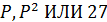 Ковалик Н. С. О РЕДУКТИВНОСТИ ОДНОРОДНЫХ ПРОСТРАНСТВ С ФУНДАМЕНТАЛЬНОЙ ГРУППОЙ – ГРУППОЙ ЛИ ДВИЖЕНИЙ ПРОСТРАНСТВА R4 (УО БрГУ имени А. С. Пушкина)Козловская Н.Ю. ДИСТАНЦИОННЫЕ ОЛИМПИАДЫ МЛАДШИХ ШКОЛЬНИКОВ ПО МАТЕМАТИКЕ (УО ГрГУ имени Я. Купалы)Титов Е. Г. ФОРМИРОВАНИЕ ОПЫТА ТВОРЧЕСКОЙ ДЕЯТЕЛЬНОСТИ ШКОЛЬНИКОВ НА ОСНОВЕ  АНАЛОГИИ  (УО БГПУ им. М. Танка)Дайнеко А. В. УСЛОВИЯ ИСПОЛЬЗОВАНИЯ ЗАДАЧ-СИТУАЦИЙ НА УРОКАХ МАТЕМАТИКИ (БГУ)Куценкова Т.Г. ЭВРИСТИЧЕСКИЙ УРОК МАТЕМАТИКИ В ШКОЛЕ (БГУ)Грузд Т. Н. О ПОСТРОЕНИИ СИСТЕМЫ ЗАДАЧ ПРИ ОБУЧЕНИИ РЕШЕНИЮ ЗАДАЧ ПО СТЕРЕОМЕТРИИ (БГПУ им. М. Танка)Нагула М.Н. ОСУЩЕСТВЛЕНИЕ ДЕЯТЕЛЬНОСТНОГО ПОДХОДА В ОБУЧЕНИИ АЛГЕБРЕ УЧАЩИХСЯ 10–11 КЛАССОВ (УО БрГУ имени А.С.Пушкина)Шарманов А.А. ИСПОЛЬЗОВАНИЕ ИНФОРМАЦИОННЫХ ТЕХНОЛОГИЙ ПРИ ИЗУЧЕНИИ ЭЛЕМЕНТАРНОЙ МАТЕМАТИКИ В ВУЗЕ (УО БрГУ имени А.С.Пушкина)Климович Н.Н. СИСТЕМА АЛГЕБРАИЧЕСКИХ ЗАДАЧ КАК СРЕДСТВО ФОРМИРОВАНИЯ ПРИКЛАДНЫХ УМЕНИЙ ШКОЛЬНИКОВ (УО БрГУ имени А.С.Пушкина)Янущик Н.В. ТЕКСТОВЫЕ ЗАДАЧИ В ПЯТОМ КЛАССЕ КАК СРЕДСТВО ОБУЧЕНИЯ ШКОЛЬНИКОВ МОДЕЛИРОВАНИЮ (УО БрГУ имени А.С.Пушкина)Ковалик Н.С. МЕТОДЫ РЕШЕНИЯ ЗАДАЧ ОЛИМПИАДНОГО ХАРАКТЕРА НА ФАКУЛЬТАТИВНЫХ ЗАНЯТИЯХ ПО МАТЕМАТИКЕ В ШЕСТЫХ КЛАССАХ (УО БрГУ имени А.С.Пушкина)Терешко О. А. ДИФФЕРЕНЦИРОВАННЫЙ ПОДХОД К ОБУЧЕНИЮ ШКОЛЬНИКОВ РЕШЕНИЮ ТЕКСТОВЫХ ЗАДАЧ (5-6 класс) С ПОМОЩЬЮ ЭЛЕКТРОННОГО УЧЕБНОГО ПОСОБИЯ (УО БГПУ имени М. Танка)Стилбо И. И. НЕКОТОРЫЕ ПРИЕМЫ ОБОБЩАЮЩЕГО ПОВТОРЕНИЯ МЕТОДОВ РЕШЕНИЯ НЕРАВЕНСТВ В ШКОЛЬНОМ КУРСЕ МАТЕМАТИКИ (УО БГПУ им. М. Танка)Рапецкая Е. В. КОМПЛЕКСНЫЙ ПОДХОД ПРИ РЕШЕНИИ ЗАДАЧ СТЕРЕОМЕТРИИ (БГПУ им. М. Танка)Душевская О. Н. МЕТОД ИНТЕРВАЛОВ КАК ОБЩИЙ ПОДХОД К РЕШЕНИЮ НЕРАВЕНСТВ ШКОЛЬНОГО КУРСА МАТЕМАТИКИ (УО БГПУ имени М. Танка)Локун Е.А. МЕТОДИЧЕСКИЕ ОСОБЕННОСТИ ИЗУЧЕНИЯ ПРОИЗВОДНОЙ В ШКОЛЬНОМ КУРСЕ АЛГЕБРЫ И НАЧАЛ АНАЛИЗА (УО «МГПУ им. И.П. Шамякина»)Тукач А.С. ОПЕРАЦИИ  НА КЛАССАХ n-АРНЫХ ГРУПП (УО МГПУ имени И.П. Шамякина)Баранова Е.Г. ПРИМЕРЫ ФОРМАЦИЙ N-АРНЫХ ГРУПП (УО МГПУ имени И.П. Шамякина)Щербак В.В. О ПОЛНОТЕ РЕШЕТКИ -КЛАССОВ ШУНКА N-АРНЫХ ГРУПП (УО МГПУ имени И.П. Шамякина)Лекунович М.Н. РАЗРАБОТКА УЧЕБНО-МЕТОДИЧЕСКОГО КОМПЛЕКСА (УО МГПУ имени И.П. Шамякина)Последняя О.А. РЕАЛИЗАЦИЯ КОМПЕТЕНТНОСТНОГО ПОДХОДА ПРИ ПОДГОТОВКЕ ШКОЛЬНИКОВ К МАТЕМАТИЧЕСКИМ ОЛИМПИАДАМ (БГПУ им. М.Танка)Курилович Р. А. НЕКОТОРЫЕ НАПРАВЛЕНИЯ ОРГАНИЗАЦИИ ИССЛЕДОВАТЕЛЬСКОЙ ДЕЯТЕЛЬНОСТИ ШКОЛЬНИКОВ (БГПУ им. М. Танка)Курлянчик А.В. ИССЛЕДОВАТЕЛЬСКАЯ ДЕЯТЕЛЬНОСТЬ ПРИ РЕШЕНИЕ ЗАДАЧ НА ПОСТРОЕНИЕ В ШКОЛЬНОМ КУРСЕ МАТЕМАТИКИ (БГПУ имени М.Танка)Агрызко А.С. ЭЛЕМЕНТЫ ЛИНЕЙНОГО ПРОГРАММИРОВАНИЯ В ШКОЛЕ (УО БГПУ имени Максима Танка)Лукомская А.А., Денисова И.Н. ДОПОЛНИТЕЛЬНЫЕ ПОСТРОЕНИЯ ПРИ РЕШЕНИИ ПЛАНИМЕТРИЧЕСКИХ ЗАДАЧ (УО БГПУ имени Максима Танка)Топаль Ж.С. АБ АДНОЙ СІСТЭМЕ ІНТЭГРАЛЬНЫХ РАЎНАННЯЎ ТЫПУ ФРЭДГОЛЬМА (УА БДПУ імя М. Танка)Борыс Т.І., Падпалуха К.В. ЗНАХОДЖАННЕ МЕТАДАМІ ГІПЕРКАМПЛЕКСНАГА АНАЛІЗУ АГУЛЬНАГА РАШЭННЯ Ў ЗАМКНУТАЙ ФОРМЕ СІСТЭМЫ ДЫФЕРЭНЦЫЯЛЬНЫХ РАЎНАННЯЎ У ЧАСТКОВЫХ ВЫТВОРНЫХ ДРУГОГА ПАРАДКУ (УА БДПУ імя М. Танка)Карпович В.И. РАЗВИТИЕ У ШКОЛЬНИКОВ ИНТЕРЕСА К ИЗУЧЕНИЮ МАТЕМАТИКИ ПУТЕМ ИСПОЛЬЗОВАНИЯ ЗАНИМАТЕЛЬНОГО МАТЕРИАЛА (УО МГПУ им. И.П. Шамякина)Логвин А.А МЕТОДИЧЕСКИЕ ПОДХОДЫ К ИЗУЧЕНИЮ ФУНКЦИОНАЛЬНЫХ ЗАВИСИМОСТЕЙ В ШКОЛЬНОМ КУРСЕ МАТЕМАТИКИ (УО МГПУ им И.П. Шамякина)Гаруля А. В. МАТРИЧНЫЕ МОДЕЛИ В ЭКОНОМИКЕ (УО МГПУ им. И. П. Шамякина) Астапович О.С. КАЧЕСТВЕННОЕ ИССЛЕДОВАНИЕ ОДНОЙ ДВУМЕРНОЙ АВТОНОМНОЙ СИСТЕМЫ СО СПЕЦИАЛЬНЫМИ СВОЙСТВАМИ (УО МГПУ им. И. П. Шамякина)Сорока А. И. ОРГАНИЗАЦИЯ САМОСТОЯТЕЛЬНОЙ РАБОТЫ В ПРОЦЕССЕ ИЗУЧЕНИЯ АНАЛИТИЧЕСКОЙ ГЕОМЕТРИИ (УО МГПУ им. И. П. Шамякина)Кондратенко В.В. РОЛЬ И МЕСТО ЗАДАЧ В ОРГАНИЗАЦИИ КОНТРОЛЯ И САМОКОНТРОЛЯ ПРИ ОБУЧЕНИИ ШКОЛЬНИКОВ МАТЕМАТИКИ (УО МГПУ имени И.П. Шамякина)Янушкевич Е.С. РАЗМЕРНОСТЬ ХАУСДОРФА ПОДМНОЖЕСТВ МНОЖЕСТВА ЦЕПНЫХ ДРОБЕЙ С ОГРАНИЧЕННЫМИ ЭЛЕМЕНТАМИ (ГрГУ им. Я.Купалы)Кирильчук Н.С. ИНТЕГРАЦИЯ В ШКОЛЬНОМ КУРСЕ МАТЕМАТИКИ (БрГУ имени А.С. Пушкина)Слабко А. М. ТЕОРЕТИКО-ПРАКТИЧЕСКИЕ ОСНОВЫ ЭВРИСТИЧЕСКОГО ОБУЧЕНИЯ В ШКОЛЕ (БГУ)4.4  ПОДСЕКЦИЯ математика и информатикАПредседатель секции: А.Э. Шмигирев, канд. физ.-мат. наук, доцентСекретарь: Т.В. Шмигирева, лаборант16 апреля 2013 года, 11.00, ауд. 213 (корп. № 1)Машлякевич И.Г., Харитонюк А.А. МОДЕЛЬ ДОСТУПА К ДАННЫМ ADO.NET В СИСТЕМЕ ТЕСТИРОВАНИЯ (УО БрГУ имени А.С. Пушкина)Бойко В.Э., Мелеш Д.Ю. КОМПЛЕКС ТЕСТИРОВАНИЯ И ОБУЧЕНИЯ BMTESTING (УО БрГУ имени А.С. Пушкина)Басин В.И. О НОВЫХ ВОЗМОЖНОСТЯХ САЙТА BRAIN TRAINING (УО БрГУ имени А.С. Пушкина)Грицук Ю.Г., Кочергин И.В. О ВЫБОРЕ СРЕДСТВ РАЗРАБОТКИ СИСТЕМЫ ТЕСТИРОВАНИЯ (УО БрГУ имени А.С. Пушкина)Иванова Ю.А. О РЕШЕНИИ ЗАДАЧИ О ВОСЬМИ ФЕРЗЯХ МЕТОДОМ ПОЛНОГО ПЕРЕБОРА (УО МГПУ им. И.П. Шамякина)Пеккинен Я.А. ОБ ИСПОЛЬЗОВАНИИ ВОЛНОВОГО АЛГОРИТМА ПРИ РЕШЕНИИ ЗАДАЧИ О ЛАБИРИНТЕ (УО МГПУ им. И.П. Шамякина)Смусенок Е.А. ИСПОЛЬЗОВАНИЕ СОВРЕМЕННЫХ ИННОВАЦИОННЫХ ТЕХНОЛОГИЙ В ОБРАЗОВАНИИ (УО «ГГУ им Ф. Скорины»)Заикина Е. Ю. СТАТИСТИЧЕСКОЕ МОДЕЛИРОВАНИЕ В СРЕДЕ EXCEL (УО МГПУ имени И.П. Шамякина)Гаркуша Ю.А. КОМПЬЮТЕРНОЕ МОДЕЛИРОВАНИЕ В СРЕДЕ EXCEL (УО МГПУ имени И.П. Шамякина)Шитик А. А. ЗАПИСЬ ИНФОРМАЦИИ НА ОПТИЧЕСКИЕ НОСИТЕЛИ С ПОМОЩЬЮ ПРОГРАММНОГО ПРИЛОЖЕНИЯ «UtexDVD» (Оршанский колледж УО «ВГУ им. П.М. Машерова»)Харкевич И. С. НАСТРОЙКА ОПЕРАЦИОННОЙ СИСТЕМЫ WINDOWS XP/7 ПРИ ПОМОЩИ СПЕЦИАЛИЗИРОВАННОЙ УТИЛИТЫ (Оршанский колледж УО «ВГУ им. П.М. Машерова»)Соломенников А. С. ГРАФИЧЕСКИЙ РЕДАКТОР С ВОЗМОЖНОСТЬЮ ПРИМЕНЕНИЯ ФИЛЬТРОВ (Оршанский колледж УО «ВГУ им. П.М. Машерова»)Сахарова М.И. ФУНКЦИОНАЛЬНОЕ НАЗНАЧЕНИЕ И РАЗРАБОТКА ЭЛЕКТРОННОГО СПРАВОЧНИКА «ORSHA-TOURIST» (Оршанский колледж УО «ВГУ им. П.М. Машерова»)Мильто В.А. ОБУЧЕНИЕ СЛЕПОМУ МЕТОДУ НАБОРА С ИСПОЛЬЗОВАНИЕМ ПРОГРАММЫ «КЛАВИАТУРНЫЙ ТРЕНАЖЕР» (Оршанский колледж УО «ВГУ им. П. М. Машерова»)Масойть А. С., Суздалев Н.С. СИСТЕМА ПРОВЕРКИ ПРАВОПИСАНИЯ «ОРФОГРАФ»: ПРОЕКТИРОВАНИЕ И ПРИМЕНЕНИЕ (Оршанский колледж УО «ВГУ им. П.М. Машерова»)Курсов Д.И. ПРОГРАММНЫЙ МОДУЛЬ «MATRIX GAMES» КАК СРЕДСТВО РЕШЕНИЯ ЗАДАЧ МАТЕМАТИЧЕСКОГО МОДЕЛИРОВАНИЯ (Оршанский колледж УО «ВГУ им. П.М. Машерова»)Курсов Д.И., Пичев Е.В. КОНТРОЛИРУЮЩИЕ ЭСО НА УРОКАХ ЭКОНОМИЧЕСКИХ ДИСЦИПЛИН: РАЗРАБОТКА И ПРИМЕНЕНИЕ (Оршанский колледж УО «ВГУ им. П.М. Машерова»)Кошевский А.А., Подрядчиков А.А. РАЗРАБОТКА ПРОГРАММНОГО МОДУЛЯ «3DCollege» (Оршанский колледж УО «ВГУ им. П.М. Машерова»)Корнилюк С. А., Орлов К. В. ПРОЕКТИРОВАНИЕ ПРОГРАММНОГО ПРИЛОЖЕНИЯ ДЛЯ ПОДГОТОВКИ К ЦТ ПО МАТЕМАТИКЕ (Оршанский колледж УО «ВГУ им. П.М. Машерова»)Картушев В.В., Малиновский А.Е. ПРИМЕНЕНИЕ ОБУЧАЮЩЕ-ТЕСТИРУЮЩЕЙ ПРОГРАММЫ ПО МЕТОДИКЕ ПРЕПОДАВАНИЯ АНГЛИЙСКОГО ЯЗЫКА (Оршанский колледж УО «ВГУ им. П. М. Машерова»)Василенок Д.М., Голешов И.А. ОБУЧАЮЩАЯ ПРОГРАММА ДЛЯ ПОДГОТОВКИ БУДУЩИХ УЧИТЕЛЕЙ НАЧАЛЬНЫХ КЛАССОВ (Оршанский колледж УО «ВГУ им. П.М. Машерова»)Буйницкий С.А. МОДЕЛИРОВАНИЕ ПРОСТРАНСТВЕННЫХ ЧЕРТЕЖЕЙ (Оршанский колледж УО «ВГУ им. П.М. Машерова»)Борзов Е.Д., Качанов А.М. РАЗРАБОТКА МЕНЕДЖЕРА «SpeedChat» ПО ОБМЕНУ МГНОВЕННЫМИ СООБЩЕНИЯМИ В СЕТИ ИНТЕРНЕТ (Оршанский колледж УО «ВГУ им. П.М. Машерова»)Алейников М. А. ПРОЕКТИРОВАНИЕ И РАЗРАБОТКА ВИДЕОУРОКОВ С ПОМОЩЬЮ ПРОГРАММНОГО ПРИЛОЖЕНИЯ «ВИДЕОЗАХВАТ» (Оршанский колледж УО «ВГУ им. П.М. Машерова»)5.  ФИЗИЧЕСКАЯ КУЛЬТУРА И АСПЕКТЫ ФОРМИРОВАНИЯ ЗДОРОВОГО ОБРАЗА ЖИЗНИ УЧАЩЕЙСЯ МОЛОДЁЖИПредседатель секции: В.А. Черенко, канд. пед. наукСекретарь: 16 апреля 2013 года, 11.00, ауд. Ц-11 (корп. № 1)Иванова Е. В. СПОРТИВНЫЕ И ПОДВИЖНЫЕ ИГРЫ КАК СРЕДСТВО ПОВЫШЕНИЯ ДВИГАТЕЛЬНОЙ АКТИВНОСТИ ШКОЛЬНИКОВ (УО МГПУ имени И. П. Шамякина)Акулич Т.А. ОСОБЕННОСТИ ДЕЯТЕЛЬНОСТИ УЧИТЕЛЯ ФИЗИЧЕСКОЙ КУЛЬТУРЫ (УО МГПУ им. И.П. Шамякина)Аслюк А.В. ПОДГОТОВКА СТУДЕНТОВ-СПОРТСМЕНОВ В СИСТЕМЕ В УСЛОВИЯХ ПЕДАГОГИЧЕСКОГО ВУЗА (НА ПРИМЕРЕ УО МГПУ ИМ. И.П. ШАМЯКИНА) (УО МГПУ имени И.П.Шамякина)Строганова Е.Ю. РОЛЬ ФИЗИЧЕСКОЙ КУЛЬТУРЫ И СПОРТА В АДАПТАЦИИ СТУДЕНЧЕСКОЙ МОЛОДЕЖИ (УО МГПУ имени И.П. Шамякина)Пенько Ю.Д.  ВЛИЯНИЕ СРЕДСТВ ФИЗИЧЕСКОЙ КУЛЬТУРЫ НА ЗДОРОВЬЕ ШКОЛЬНИКОВ (УО МГПУ имени И.П Шамякина)Пасовец А.А. CИСТЕМНО ДЕЯТЕЛЬНОСТНЫЙ ПОДХОД ПРИ ОБУЧЕНИИ МЛАДШИХ ШКОЛЬНИКОВ ДВИГАТЕЛЬНЫМ ДЕЙСТВИЯМ (УО МГПУ им.И.П.Шамякина)Кирилович П.П. СИЛОВОЕ ЖОНГЛИРОВАНИЕ ГИРЯМИ КАК ВИД ГИРЕВОГО СПОРТА (УО МГПУ им. И.П. Шамякина)Орлова О. Ю. ПРИНЦИПЫ ЗДОРОВОГО ПИТАНИЯ СТУДЕНТОВ (УО МГПУ имени И. П. Шамякина)Малаш Е. Л., Плясун Д.В. АДАПТАЦИЯ ПЕРВОКУРСНИКОВ К СТУДЕНЧЕСКОЙ ЖИЗНИ (УО БГЭУ)Поплавская П.В., Мантур М.А. ЗДОРОВЫЙ ОБРАЗ ЖИЗНИ В ПСИХОЛОГО-ПЕДАГОГИЧЕСКОМ  НАПРАВЛЕНИИ (УО БГЭУ)Тихонюк А.И., Чепель Т.В., Пышная Е.О. ПРОБЛЕМА НАРКОЗАВИСИМОСТИ В РБ И ПУТИ ЕЁ РЕШЕНИЯ (БГЭУ)Якубец П. В., Колбина Н. Л. ВЛИЯНИЕ НЕЦЕНЗУРНОЙ ЛЕКСИКИ НА ЧЕЛОВЕКА (УО БГЭУ)Булыга А.В. ЗНАЧЕНИЕ  ПРОФИЛАКТИКИ И КОРЕКЦИИ ПЛОСКОСТОПИЯ У ДЕТЕЙ СТАРШЕГО ДОШКОЛЬНОГО ВОЗРАСТА (ПОСТАНОВКА ПРОБЛЕМЫ) (УО «Полес ГУ»)Сергей К.Э., Машковская С.И. ДИЕТА КАК ОБРАЗ ЖИЗНИ ИЛИ…(УО БГЭУ)Пищенко А.А. ДИФФЕРЕНЦИРОВАННЫЙ ПОДХОД В ПРОФИЛАКТЕКЕ ЗАБОЛЕВАНИЙ КУРСАНТОВ  ГУО «ГОМЕЛЬСКИЙ ИНЖЕНЕРНЫЙ ИНСТИТУТ» МЧС РЕСПУБЛИКИ БЕЛАРУСЬ (ГУО «ГИИ» МЧС РБ)Телушко Т.П. ПРОБЛЕМА ФОРМИРОВАНИЯ ПРОФЕССИОНАЛЬНОГО МАСТЕРСТВА СПЕЦИАЛИСТОВ ФИЗИЧЕСКОГО ВОСПИТАНИЯ (УО МГПУ имени И. П. Шамякина)Мишкевич Н.Н.ДИДАКТИЧЕСКИЕ ПРОЦЕССЫ В ПРЕДМЕТЕ «ФИЗИЧЕСКАЯ КУЛЬТУРА И ЗДОРОВЬЕ» (УО МГПУим.И.П.Шамякина)Яворская Ю.В. ИНДИВИДУАЛЬНО-ДИФФЕРЕНЦИРОВАНЫЙ ПОДХОД В ФИЗИЧЕСКОМ ВОСПИТАНИИ УЧАЩИХСЯ 1-4 КЛАССОВ (УО МГПУ имени И.П.Шамякина)Михалевич В.И. ФОРМИРОВАНИЕ ЗДОРОВОГО ОБРАЗА ЖИЗНИ У УЧАЩИХСЯ В ПРОЦЕССЕ ФИЗИЧЕСКОГО ВОСПИТАНИЯ (ГУО ГИИ МЧС Республики Беларусь)Липов П.Н. ФИЗИЧЕСКАЯ КУЛЬТУРА И АСПЕКТЫ ФОРМИРОВАНИЯ ЗДОРОВОГО ОБРАЗА ЖИЗНИ УЧАЩЕЙСЯ МОЛОДЕЖИ (ГУО «ГИИ» МЧС Республики Беларусь)Куприян  Т.В. ФИЗИЧЕСКАЯ КУЛЬТУРА И АСПЕКТЫ ФОРМИРОВАНИЯ ЗДОРОВОГО ОБРАЗА ЖИЗНИ УЧАЩЕЙСЯ МОЛОДЕЖИ (ГУО «ГИИ» МЧС Республики Беларусь)Бутько В.А. АСПЕКТЫ ФОРМИРОВАНИЯ ЗДОРОВОГО ОБРАЗА ЖИЗНИ УЧАЩИХСЯ (ГУО ГИИ МЧС Республики Беларусь)Королева Е.В.УПРАВЛЕНИЕ ПРОЦЕССОМ ФОРМИРОВАНИЯ КУЛЬТУРЫ ЗДОРОВЬЯ ДЕТЕЙ СТАРШЕГО ДОШКОЛЬНОГО ВОЗРАСТА (ЮФУ)Сырцова Я.В. ЗНАЧИМОСТЬ ФИЗИЧЕСКОЙ КУЛЬТУРЫ КАК ОТДЕЛЬНОЙ ДИСЦИПЛИНЫ В ВУЗАХ (УО МГПУ имени И. П. Шамякина)Бабанская Т.В.,  Машкало В.И. СТРАТЕГИЯ БОРЬБЫ С КУРЕНИЕМ И ЕЕ ЭФФЕКТИВНОСТЬ: ОПЫТ РАЗНЫХ (БГЭУ)Ахрамович И. Ф. ОСНОВЫ ЗДОРОВОГО ПИТАНИЯ В ВОПРОСЕ ДИЕТОТЕРАПИИ (БГЭУ)Царик В.А. СОВЕРШЕНСТВОВАНИЕ ВОЕННО-ПРИКЛАДНОЙ ФИЗИЧЕСКОЙ ПОДГОТОВКИ ВОЕННОСЛУЖАЩИХ ВНУТРЕННИХ ВОЙСК (УО «ГрГУ им.Я.Купалы»)Куликов В.О. РАЗВИТИЕ СПЕЦИФИЧЕСКИХ КООРДИНАЦИОННЫХ СПОСОБНОСТЕЙ ВОЕННОСЛУЖАЩИХ ПРИ ВЫПОЛНЕНИИ КОМБИНИРОВАННОГО СИЛОВОГО УПРАЖНЕНИЯ НА ПЕРЕКЛАДИНЕ (УО «ГрГУ им.Я.Купалы»)Замулко В.Н. ВЛИЯНИЕ МЕТАНИЯ ГРАНАТЫ НА ДАЛЬНОСТЬ НА РАЗВИТИЕ СПЕЦИФИЧЕСКИХ КООРДИНАЦИОННЫХ СПОСОБНОСТЕЙ ВОЕННОСЛУЖАЩИХ (УО «ГрГУ им.Я.Купалы»)Булай О.И. РАЗВИТИЕ СПЕЦИФИЧЕСКИХ КООРДИНАЦИОННЫХ СПОСОБНОСТЕЙ ВОЕННОСЛУЖАЩИХ ПРИ ВЫПОЛНЕНИИ ПОДЪМА ПЕРЕВОРОТОМ (УО «ГрГУ им.Я.Купалы»)Буклага А.В. ВЛИЯНИЕ РУКОПАШНОГО БОЯ НА РАЗВИТИЕ СПЕЦИФИЧЕСКИХ КООРДИНАЦИОННЫХ СПОСОБНОСТЕЙ ВОЕННОСЛУЖАЩИХ (УО «ГрГУ им.Я.Купалы»)Базук Д.В. ВЛИЯНИЕ ПРЕОДОЛЕНИЯ ЕДИНОЙ ПОЛОСЫ ПРЕПЯТСТВИЙ НА РАЗВИТИЕ СПЕЦИФИЧЕСКИХ КООРДИНАЦИОННЫХ СПОСОБНОСТЕЙ ВОЕННОСЛУЖАЩИХ (УО «ГрГУ им.Я.Купалы»)Алдашенков С.И. ВЛИЯНИЕ БЕГА НА  ЗИГЗАГОМ НА РАЗВИТИЕ СПЕЦИФИЧЕСКИХ КООРДИНАЦИОННЫХ СПОСОБНОСТЕЙ ВОЕННОСЛУЖАЩИХ (УО «ГрГУ им.Я.Купалы»)Астрейко Н. С. ПОПУЛЯРИЗАЦИЯ ФИЗИЧЕСКОЙ КУЛЬТУРЫ И СПОРТА СРЕДИ МОЛОДЕЖИ (УО МГПУ имени И. П. Шамякина)Лемза Е.Н. ОПТИМИЗАЦИЯ ДВИГАТЕЛЬНОГО РЕЖИМА МЛАДШИХ ШКОЛЬНИКОВ СРЕДСТВАМИ ПОДВИЖНЫХ ИГР И ИГРОВЫХ УПРАЖНЕНИЙ (УО МГПУ им.И.П.Шамякина)Чигоревская А.В. ВЗАИМОДЕЙСТВИЕ СЕМЬИ И ШКОЛЫ В ФОРМИРОВАНИИ ЗДОРОВОГО ОБРАЗА ЖИЗНИ У МЛАДШИХ ШКОЛЬНИКОВ (УО МГПУ им.И.П.Шамякина)Аслюк А.В. ПЕДАГОГИЧЕСКИЕ УСЛОВИЯ ОРГАНИЗАЦИИ ФИЗКУЛЬТУРНО-ОЗДОРОВИТЕЛЬНОЙ ДЕЯТЕЛЬНОСТИ ПОДРОСТКОВ В ЛЕТНИХ ОЗДОРОВИТЕЛЬНЫХ ЛАГЕРЯХ (УО МГПУ им.И.П.Шамякина)Шохова В. А. ПУТИ РЕШЕНИЯ ПРОБЛЕМЫ ГИПОДИНАМИИ У СТУДЕНТОВ (БГЭУ)Яцухно Т.Н. АНАЛИЗ ПОКАЗАТЕЛЕЙ ФИЗИЧЕСКОЙ ПОДГОТОВЛЕННОСТИ ШКОЛЬНИКОВ СТАРШИХ КЛАССОВ (на примере СШ №14 г. Мозыря) (УО МГПУ им. И.П. Шамякина)Аслюк А.В. РАЗВИТИЕ ТУРИЗМА В РЕСПУБЛИКЕ БЕЛАРУСЬ (УО МГПУ имени И.П. Шамякина) Лощенко В.А. ФАКТОРЫ, ОПРЕДЕЛЯЮЩИЕ ИНТЕРЕС СТУДЕНТОВ К ФИЗИЧЕСКОЙ ДЕЯТЕЛЬНОСТИ (УО БрГУ имени А. С. Пушкина)Альбиновская А. И. РЕАЛИЗАЦИЯ ПОТРЕБНОСТЕЙ СТУДЕНТОВ В ФИЗКУЛЬТУРНОЙ ДЕЯТЕЛЬНОСТИ (УО БрГУ имени А. С. Пушкина)Мартысевич К.В., Скрипко Е.А., Набешко М.В. ПОЛОЖИТЕЛЬНОЕ ВЛИЯНИЕ ФИЗИЧЕСКОЙ КУЛЬТУРЫ И СПОРТА НА УЧЕБНУЮ УСПЕВАЕМОСТЬ (БГЭУ) Путькова К.В. СОЦИАЛЬНО-ПЕДАГОГИЧЕСКИЕ АСПЕКТЫ  ФОРМИРОВАНИЯ ЗДОРОВОГО ОБРАЗА ЖИЗНИ ПОДРОСТКОВ (УО ВГУ имени П.М. Машерова)Масальский В. С. ГИПОКИНЕЗИЯ КАК СДЕРЖИВАЮЩИЙ ФАКТОР ЗДОРОВОГО  ОБРАЗА ЖИЗНИ (УО МГПУ имени И. П. Шамякина)Петрик В.В. ФОРМИРОВАНИЕ ЗДОРОВОГО ОБРАЗА ЖИЗНИ УЧАЩЕЙСЯ МОЛОДЕЖИ (УО МГПУ им. И.П. Шамякина)Кучин Е.П. СТАНОВЛЕНИЕ ФИЗКУЛЬТУРНОГООБРАЗОВАНИЯ НА ПОЛЕСЬЕ В ПОСЛЕВОЕННЫЕ ГОДЫ. (1945-1990) (УО МГПУ им. И.П. Шамякина)Пархимович А.А. ОСОБЕННОСТИ САМОРАЗВИТИЯ КУЛЬТУРЫ ЗДОРОВЬЯ СТУДЕНТА В ПРОЦЕССЕ ФИЗИЧЕСКОГО ВОСПИТАНИЯ (УО МГПУ им. И.П. Шамякина)Синицкая Л.В. ДВИГАТЕЛЬНЫЕ УМЕНИЯ И НАВЫКИ, КАК РЕЗУЛЬТАТ ОБУЧЕНИЯ В ФИЗИЧЕСКОМ ВОСПИТАНИИ (УО МГПУ имени И.П. Шамякина) Дойняк В.П. ДВИГАТЕЛЬНАЯ АКТИВНОСТЬ  МЛАДШИХ ШКОЛЬНИКОВ (УО МГПУ имени И.П. Шамякина). Кравченко В.В. ВОСПИТАНИЕ РАВНОВЕСИЯ В ПРОЦЕССЕ ОБУЧЕНИЯ ЮНЫХ КОННИКОВ (БГУФК)Иванова Т.В. ПОВЕДЕНЧЕСКИЕ УСТАНОВКИ СТУДЕНЧЕСКОЙ МОЛОДЕЖИ В ОБЛАСТИ РЕПРОДУКТИВНОГО ЗДОРОВЬЯ (УО МГУ имени А.А.Кулешова)Харазян Л. Г. ОЦЕНКА УРОВНЯ ФИЗИЧЕСКОГО ЗДОРОВЬЯ УЧАЩИХСЯ 12-14 ЛЕТ (ГрГУ имени Я. Купалы)Василец В.В. ИСПОЛЬЗОВАНИЕ АКВААЭРОБИКИ В ФИЗИЧЕСКОМ ВОСПИТАНИИ СТУДЕНТОК ВУЗА (УО «Полес ГУ»)Войнилко Н.И., Широкая А.Н. РАЦИОНАЛЬНОЕ ПИТАНИЕ СТУДЕНТА (УО БГЭУ) Мисюковец В. ФИЗИЧЕСКОЕ ВОСПИТАНИЕ СТУДЕНТОВ, ИМЕЮЩИХ ОТКЛОНЕНИЯ В СОСТОЯНИИ ЗДОРОВЬЯ (ПолесГУ)Сергеюк О.П. ОЦЕНКА ФУНКЦИОНАЛЬНОГО СОСТОЯНИЯ СЕРДЕЧНО-СОСУДИСТОЙ СИСТЕМЫ У ДЕТЕЙ СО СКОЛИОЗОМ В ПРОЦЕССЕ РЕАБИЛИТАЦИОННЫХ МЕРОПРИЯТИЙ (УО Полесский государственный университет)Козел М.В., Саскевич А.П. ПЕДАГОГИЧЕСКИЕ ПРИЁМЫ ТРЕНИРОВКИ ПЕРИФЕРИЧЕСКОГО ЗРЕНИЯ В ПРОЦЕССЕ ТЕХНИЧЕСКИХ ДЕЙСТВИЙ ЮНЫХ ФУТБОЛИСТОВ ( УО “ПолесГУ”)Саскевич А.П. КОМПЛЕКСНЫЙ ПОДХОД В ФИЗИЧЕСКОМ СОВЕРШЕНСТВОВАНИИ ЮНЫХ ФУТБОЛИСТОВ 10-14 ЛЕТ (УО “ПолесГУ”)Харитончик Е.С. ИССЛЕДОВАНИЕ ДОСУГА И ФИЗИЧЕСКОГО ВОСПИТАНИЯ СТУДЕНТОВ В БГЭУ (УО БГЭУ)Радкович М.Н. ОЦЕНКА ФУНКЦИОНАЛЬНОГО СОСТОЯНИЯ ВЕГЕТАТИВНОЙ НЕРВНОЙ СИСТЕМЫ ПРИ АДАПТАЦИИ К ТРЕНИРОВОЧНОЙ НАГРУЗКЕ У СПОРТСМЕНОВ НА ОСНОВАНИИ ПСИХОФИЗИОЛОГИЧЕСКОГО АНАЛИЗА ЗРИТЕЛЬНО-МОТОРНЫХ РЕАКЦИЙ (УО «ПолесГУ»)Потапенко Д.В. НЕОБХОДИМОСТЬ ТЕРЕОТИЧЕСКИХ ЗНАНИЙ ПРИ САМОСТОЯТЕЛЬНЫХ ЗАНЯТИЯХ ФИЗИЧЕСКИМИ УПРАЖНЕНИЯМИ (УО МГПУ имени И.П. Шамякина).Назарчук А.Л. ОСОБЕННОСТИ ЗАНЯТИЙ ФК И СПОРТОМ СТУДЕНТОВ В РЕЖИМЕ ДНЯ (УО МГПУ им. И.П. Шамякина)Дойняк В.П. ДВИГАТЕЛЬНАЯ АКТИВНОСТЬ  МЛАДШИХ ШКОЛЬНИКОВ (УО МГПУ имени И.П. Шамякина)Семенчук А.М. ЗДОРОВЫЙ ОБРАЗ ЖИЗНИ – ЗАЛОГ ЗДОРОВЬЯ (УО МГПУ имени И.П. Шамякина) Семенчук А.М. ФИЗИЧЕСКАЯ КУЛЬТУРА И ЗДОРОВЬЕ (УО МГПУ имени И.П. Шамякина) Лемешевская И.Н. ИССЛЕДОВАНИЕ ДИНАМИКИ ПСИХОЭМОЦИОНАЛЬНОГО СОСТОЯНИЯ У СТАРШЕКЛАССНИКОВ (ПолесГУ)6  Проблемы экологии, биологии, охраны природы: наука и образование6.1  ПОДСЕКЦИЯ ПРОБЛЕМЫ ЭКОЛОГИИПредседатель секции: Л.В. Старшикова, канд. биолог. наук, доцентСекретарь: Н.Р. Мурадова, студентка 5 к.16 апреля 2013 года, 11.00, ауд. 371 (корп. № 4)Пинчук Н.Н. СОСТОЯНИЕ ОКРУЖАЮЩЕЙ СРЕДЫ ГОРОДА ДЯТЛОВО НА ОСНОВАНИИ АСИММЕТРИИ ЛИСТЬЕВ БЕРЕЗЫ ПОВИСЛОЙ (УО БГЭУ)Торманова О.А. ХАРАКТЕРИСТИКА КАЧЕСТВА ПОВЕРХНОСТНЫХ ВОД РЕКИ ПРИПЯТЬ ПО ГИДРОБИОЛОГИЧЕСКИМ ПОКАЗАТЕЛЯМ (УО ГГУ имени Ф.Скорины)Торманова О.А. ЭКОЛОГИЧЕСКОЕ СОСТОЯНИЕ ВОДНЫХ РЕСУРСОВ БАССЕЙНА РЕКИ ПРИПЯТЬ (УО ГГУ имени Ф. Скорины)Дубинина А.В. ОЦЕНКА ЭКОЛОГИЧЕСКОГО СОСТОЯНИЯ ВОДОЕМОВ ЗОН ОТДЫХА г. ГОМЕЛЯ (УО МГПУ им. И.П. Шамякина)Мурадова Н.Р. ВИДОВОЕ РАЗНООБРАЗИЕ СИНАНТРОПНЫХ РАСТЕНИЙ МОЗЫРСКОГО РАЙОНА (УО МГПУ имени И.П. Шамякина)Прокопчик В.И. ЭКОЛОГИЧЕСКИЕ ОСОБЕННОСТИ ЛОКАЛИЗАЦИИ КОЛОНИИ КРАПЧАТОГО СУСЛИКА (Citellus suslicus, GUldenst., 1770) НА ТЕРРИТОРИИ АГРАЦИНОЗА (УО «МГПУ имени И.П. Шамякина»)Воробьева М.М., Горбаченко И.А. СОДЕРЖАНИЕ РАДИОАКТИВНЫХ ИЗОТОПОВ ,, В ПОЧВЕ ПОЛЕССКОГО РАДИОЦИОННО-ЭКОЛОГИЧЕСКОГО ЗАПОВЕДНИКА (УО МГПУ имени И.П. Шамякина)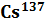 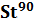 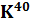 Чемерис А. Л. АБЕРРАНТНАЯ ОКРАСКА КРЯКВЫ (ANAS PLATHYRINCHOS) В ОКРЕСТНОСТЯХ ГОРОДА МОЗЫРЯ (УО МГПУ им. И.П. Шамякина) Звозников А.А. ГЕОЭКОЛОГИЧЕСКОЕ СОСТОЯНИЕ ОКРУЖАЮЩЕЙ СРЕДЫ В Г. МИНСКЕ (БГУ)Власенко А. В. ДИНАМИКА СОДЕРЖАНИЯ ТЯЖЕЛЫХ МЕТАЛЛОВ В НЕКОТОРЫХ ВИДАХ ПРИБРЕЖНО-ВОДНЫХ  РАСТЕНИЙ ОЗЕРА СЕЛЬМАШЕВСКОЕ (УО «ГГУ им. Ф. Скорины»)Грищенко Е.Д. ДИНАМИКА СОДЕРЖАНИЯ ТЯЖЕЛЫХ МЕТАЛЛОВ В НЕКОТОРЫХ ВИДАХ ПРИБРЕЖНО-ВОДНЫХ  РАСТЕНИЙ ОЗЕРА ЧЕРНОЕ (УО «ГГУ им. Ф. Скорины»)Богданова М.О. ОЦЕНКА ВЛИЯНИЯ СОЛНЕЧНОЙ РАДИАЦИИ НА КЛИМАТ ГОРОДА МИНСКА (БГУ)Каплич Л.Н. ВИДОВОЙ СОСТАВ И БИОТОПИЧЕСКОЕ РАСПРЕДЕЛЕНИЕ ПТИЦ НА ТЕРРИТОРИИ ГОРОДА МОЗЫРЯ В ЗИМНИЙ ПЕРИОД (УО МГПУ им. И.П. Шамякина) Савицкая А. В. ОЦЕНКА СТЕПЕНИ ИНВАЗИЙНОСТИ МЕТАЦЕРКАРИЯМИ ОПИСТОРХИД РЫБ СЕМЕЙСТВА КАРПОВЫХ ВОДОЁМОВ БЕЛАРУСИ (УО «ГГУ имени Ф.Скорины»)Кукушкина Х. Д. К ВОПРОСУ О ЗАРАЖЁННОСТИ ГИДРОБИОНТОВ ВОЗБУДИТЕЛЯМИ ОПИСТОРХОЗА ВОДОЁМОВ БЕЛАРУСИ (УО «ГГУ имени Ф.Скорины»)Костюченко М. С. ВЛИЯНИЕ ЛАНДШАФТНО – ЭКОЛОГИЧЕСКИХ ОСОБЕННОСТЕЙ НА РАСПРЕДЕЛЕНИЕ 137 CS  В ПОЧВЕННО – РАСТИТЕЛЬНОМ ПОКРОВЕ ПОЙМЕННОГО ЛУГА Р. СОЖ (УО «ГГУ Ф. Скорины»)Биленко М. М. ЭКОЛОГИЧЕСКАЯ ОЦЕНКА РАСТЕНИЙ НА СОДЕРЖАНИЕ ТЯЖЕЛЫХ МЕТАЛЛОВ В ПРОМЫШЛЕННОЙ ЗОНЕ (УО «ГГУ им. Ф. Скорины»)Алехно Е. В. ФЕНЕТИЧЕСКАЯ СТРУКТУРА ПОПУЛЯЦИЙ ПРЫТКОЙ ЯЩЕРИЦЫ  LACERTA AGILIS L. ОКРЕСТНОСТЕЙ Г.П. ЧЁНКИ (УО «ГГУ имени Ф. Скорины») Царёва Д. С. АНАЛИЗ ОРНИТОФАУНЫ ЮГО-ВОСТОКА БЕЛАРУСИ (УО «ГГУ им. Ф. Скорины»)Юрченко И. С. ОЦЕНКА ЗАРАЖЕННОСТИ ТРЕМАТОДАМИ МОЛЛЮСКОВ СЕМЕЙСТВА PLANORBIDAE (УО «ГГУ имени Ф.Скорины»)Урбанович Д.С. ИССЛЕДОВАНИЕ СОДЕРЖАНИЯ НИТРАТОВ В РАЗЛИЧНЫХ ОВОЩНЫХ КУЛЬТУРАХ (БГЭУ)Грамович А.В., Ханчариди В.Х. БИОАКТИВНОСТЬ АТМОСФЕРНЫХ ОСАДКОВГаркуша Е. В. ДИНАМИКА УРОВНЯ ХЛОРИДОВ В ВОДЕ КОЛОДЦЕВ МОЗЫРСКОГО РАЙОНА В ВЕСЕННИЙ И ЛЕТНИЙ ПЕРИОДЫ (УО МГПУ им. И.П. Шамякина)6.2  ПОДСЕКЦИЯ БИОЛОГИЯ: НАУКА И ОБРАЗОВАНИЕПредседатель секции: Е.Ю. Гуминская, канд. сельхоз. наук, доцентСекретарь: Е. Н. Корсун, 5 к.16 апреля 2011 года, 13.00, ауд. 271 (корп. № 4)Богатко В. Г., Клевжиц Н. Ю. ХАРАКТЕРИСТИКА АНТРОПОМЕТРИЧЕСКИХ ПОКАЗАТЕЛЕЙ ШКОЛЬНИКОВ г.МОЗЫРЯ (УО МГПУ имени И. П. Шамякина)Лукьянович Т.Н. АЛЛЕРГОЗЫ КАК МЕДИКО-СОЦИАЛЬНАЯ ПРОБЛЕМА (УО МГПУ имени И.П. Шамякина)Тупикова О.И. ФОРМИРОВАНИЕ ЭКОЛОГИЧЕСКОЙ КУЛЬТУРЫ У ДЕТЕЙ ДОШКОЛЬНОГО ВОЗРАСТА В РАМКАХ РЕАЛИЗАЦИИ ПРОЕКТА «ЭКОЛОГИЧЕСКАЯ ТРОПИНКА» (УО ГГПК имени Л.С. Выготского)Гайкевич О. И. БИОЭТИЧЕСКОЕ ОБРАЗОВАНИЕ ШКОЛЬНИКОВ В ОБЩЕОБРАЗОВАТЕЛЬНОЙ ШКОЛЕ (УО МГПУ им. И.П. Шамякина)Чирко Т.И. ПЕРСПЕКТИВЫ ИСПОЛЬЗОВАНИЯ ПРИРОДНЫХ И КУЛЬТУРНЫХ ДОСТОПРИМЕЧАТЕЛЬНОСТЕЙ ПИНСКОГО РАЙОНА В ЭКОТУРИЗМЕ (УО МГПУ им. И.П. Шамякина)Корсун Е. Н., Акулич С. И. ОПРЕДЕЛЕНИЕ ЧУВСТВИТЕЛЬНОСТИ ЯЗЫКА ИСПЫТУЕМЫХ ЗЛОУПОТРЕБЛЯЮЩИХ КУРЕНИЕМ (УО МГПУ имени И. П. Шамякина)Зуевич В. Н. ПРИМЕНЕНИЕ ЗДОРОВЬЕСБЕРЕГАЮЩИХ ТЕХНОЛОГИЙ В УЧЕБНО-ВОСПИТАТЕЛЬНОМ ПРОЦЕССЕ В ШКОЛЕ (УО МГПУ им. И. П. Шамякина)Тороп Е.Н. ПСИХОМОТОРНОЕ РАЗВИТИЕ МЛАДШИХ ШКОЛЬНИКОВ  г. ГОМЕЛЯ (УО МГПУ имени И.П. Шамякина) Науменко В.Н. РЕСУРСНЫЙ ПОТЕНЦИАЛ РАЗВИТИЯ ЭКОТУРИЗМА В НАРОВЛЯНСКОМ РАЙОНЕ (УО МГПУ им. И.П.Шамякина)Кабашникова О. Ю. ЭКОЛОГИЧЕСКОЕ ВОСПИТАНИЕ В ШКОЛЕ (УО «ГГУ имени Фр. Скорины»)Варенникова О.Н. РОЛЬ ВНЕУРОЧНОЙ РАБОТЫ В ФОРМИРОВАНИИ ЭКОЛОГИЧЕСКОЙ КУЛЬТУРЫ УЧАЩИХСЯ (УО ГГУ имени Ф. Скорины)Кашаед И. Л. УРОВНИ ОРГАНИЗАЦИИ САМОСТОЯТЕЛЬНОЙ РАБОТЫ НА УРОКАХ БИОЛОГИИ (УО ПГПУ им. И. П. Шамякина)6.3  ПОДСЕКЦИЯ ОХРАНА ПРИРОДЫПредседатель секции: Е.А. Бодяковская, канд. вет. наук, доцентСекретарь: В.В. Щербин, 5 к.16 апреля 2013 года, 11.00, ауд. 276 (корп. № 4)Ляховец А.Ю., Козловская К.Е. ИЗУЧЕНИЕ ПЕРЕХОДА РАДИЯ–226 И ТОРИЯ–232 ИЗ ПОЧВЫ В РАСТЕНИЯ (УО БГЭУ)Кислюк Ю. А., Федоренко У. А. СОСТОЯНИЕ ШУМОВОГО ЗАГРЯЗНЕНИЯ В СТОЛИЦЕ РЕСПУБЛИКИ БЕЛАРУСЬ (УО БГЭУ)Асадчая М.А. ВНУТРИГОДОВЫЕ КОЛЕБАНИЯ ВОДНОГО СТОКА РЕК БАССЕЙНОВ ЗАПАДНОЙ ДВИНЫ И ПРИПЯТИ 
В УСЛОВИЯХ ИЗМЕНЕНИЯ КЛИМАТА (БГУ)Кишко Д. Г. О НОВОЙ НАХОДКЕ САЛЬВИНИИ ПЛАВАЮЩЕЙ В НАРОВЛЯНСКОМ РАЙОНЕ (УО МГПУ имени И. П.Шамякина)Лесничий Д.Ю. АКТИВНОСТЬ ГАДЮКИ И УЖА ОБЫКНОВЕННЫХ В РАЗЛИЧНЫХ ТИПАХ БИОТОПОВ НА ТЕРРИТОРИИ ЖИТКОВИЧСКОГО РАЙОНА ГОМЕЛЬСКОЙ ОБЛАСТИ (УО МГПУ им. И.П. Шамякина)Воробьева М.М. ОСОЕННОСТИ ЭМРИОГЕНЕЗА БУРЫХ И ЗЕЛЕНЫХ ЛЯГУШЕК (УО МГПУ имени И.П. Шамякина)Машкова А. С. МОРФОЛОГИЧЕСКИЕ ОСОБЕННОСТИ ЧЕРЕПА ОБЫКНОВЕННОЙ БУРОЗУБКИ ГОМЕЛЬСКОЙ ОБЛАСТИ (УО МГПУ имени И. П. Шамякина)Щербин В. В. АНАЛИЗ ИЗМЕНЕНИЯ ЖЕСТКОСТИ ОБЩЕЙ В ВОДЕ КОЛОДЦЕВ МИКРОРАЙОНА ЗАРЕЧНЫЙ ГОРОДА МОЗЫРЬ (УО МГПУ им. И.П. Шамякина)Щербин В. В. ИЗМЕНЕНИЕ УРОВНЯ СУЛЬФАТ-ИОНОВ В ВОДЕ КОЛОДЦЕВ ДЕРЕВНИ СЛОБОДА ПО СЕЗОНАМ ГОДА (УО МГПУ им. И.П. Шамякина)Щербин  В. В. ДИНАМИКА УРОВНЯ ИОНОВ ЖЕЛЕЗА В КОЛОДЕЗНОЙ ВОДЕ ДЕРЕВНИ КАМЕНКА МОЗЫРСКОГО РАЙОНА (УО МГПУ им. И.П. Шамякина)Уласик  А.М. РАСПРОСТРАНЕНИЕ VISCUM ALBUM НА РЕКРЕАЦИОННЫХ ТЕРРИТОРИЯХ ГОРОДА МОЗЫРЯ (УО МГПУ имени И. П. Шамякина)Аршинская С. В., Лузан  И. В. ДРЕВЕСНО - КУСТАРНИКОВАЯ ФЛОРА РЕКРЕАЦИОННЫХ ТЕРРИТОРИЙ ГОРОДА МОЗЫРЯ (УО МГПУ имени И. П. Шамякина)Римицанс А., Пупиньш М., Пупиня A. ОЦЕНКА РАСПРОСТРАНЕНИЯ И СОХРАНЕНИЯ ПРЫТКОЙ ЯЩЕРИЦЫ LACERTA AGILIS НА ТЕРРИТОРИИ ГОРОДА ДАУГАВПИЛСА, ЮГО-ВОСТОЧНАЯ ЛАТВИЯ (Даугавпилсский университет, Латвия)Орупе А., Пупиньш М., Пупиня A. ПОРОДНЫЙ СОСТАВ ПОПУЛЯЦИИ ДОМАШНИХ СОБАК ГОРОДА ДАУГАВПИЛСА, ЮГО-ВОСТОЧНАЯ ЛАТВИЯ (Даугавпилсский университет, Латвия)Эварте А., Пупиньш М., Пупиня A. ПОРОДНЫЙ СОСТАВ ПОПУЛЯЦИИ ДОМАШНИХ КОШЕК ГОРОДА ДАУГАВПИЛСА, ЮГО-ВОСТОЧНАЯ ЛАТВИЯ (Даугавпилсский университет, Латвия)Ливманис К., Пупиньш М., Пупиня A. ИССЛЕДОВАНИЕ ВИДОВОГО СОСТАВА ЗЕМНОВОДНЫХ В ПЯТИ БИОТОПАХ В ЮГО-ВОСТОЧНОЙ ЛАТВИИ (Даугавпилсский университет, Латвия)Пономарёва А., Пупиньш М., Пупиня A. ИССЛЕДОВАНИЕ РЕКИ ДЗЕГУЗЕ (ЮГО-ВОСТОЧНАЯ ЛАТВИЯ) КАК ВОЗМОЖНОГО КОРИДОРА ДЛЯ ЕВРОПЕЙСКИХ БОЛОТНЫХ ЧЕРЕПАХ EMYS ORBICULARIS (Даугавпилсский университет, Латвия)Шахин Рабих ВЛИЯНИЕ КОМПЛЕКСА ЭКОЛОГИЧЕСКИХ ФАКТОРОВ НА СОДЕРЖАНИЕ ФЛАВОНОИДОВ В ЛИСТЬЯХ БРУСНИК (ВГМУ)Ананько К. В. МОНИТОРИНГ СОСТОЯНИЯ РЕКИ ВОЛКОВЫЯ: ОРГАНОЛЕПТИЧЕСКИЕ ПОКАЗАТЕЛИ (УО Волковысский колледж «ГрГУ имени Я. Купалы»)Бакей С.К. РЕДКИЕ ВИДЫ ФЛОРЫ БЕЛАРУСИ: НОВЫЕ НАХОДКИ В НОВОГРУДСКОМ РАЙОНЕ ГРОДНЕНСКОЙ ОБЛАСТИ (УО ГрГУ им Я. Купалы)Аношко А.А. АНАЛИЗ СОСТОЯНИЯ АТМОСФЕРНОГО ВОЗДУХА ГОРОДА СВЕТЛОГОРСКА ЗА 2011 ГОД (УО МГПУ имени И.П. Шамякина)Тимошенко А. И. ПРОВЕДЕНИЕ ОСВЕТЛЕНИЙ В СОСНОВЫХ КУЛЬТУРАХ ГЛХУ «ЖЛОБИНСКИЙ ЛЕСХОЗ» (УО «ГГУ имени Ф. Скорины»)Тишкевич Т. В. ВИДОВОЙ СОСТАВ ПЛАСТИНЧАТОУСЫХ (SCARABAEIDAE) ГОМЕЛЬСКОГО РАЙОНА (УО «ГГУ им. Ф.Скорины»)Павленок Р. С. МАССОВЫЕ ВИДЫ ЖЕСТКОКРЫЛЫХ СМЕШАННЫХ ЛЕСОВ ГОМЕЛЬСКОЙ ОБЛАСТИ (УО «ГГУ им. Ф.Скорины»)Кохно Е. А. СТРУКТУРА ПОПУЛЯЦИИ ПОЛУЖЕСТКОКРЫЛЫХ ПРИБРЕЖНЫХ ТЕРРИТОРИЙ РЕК СОЖ И БЕРЕЗИНА (УО «ГГУ им. Ф.Скорины»)Клещенко Е. П. ПОПУЛЯЦИОННАЯ СТРУКТУРА БРЮХОНОГИХ МОЛЛЮСКОВ ВОДОЕМОВ ГОМЕЛЬСКОГО РАЙОНА (УО «ГГУ им. Ф.Скорины»)Войтенкова О. Н. МАССОВЫЕ ВИДЫ СТРЕКОЗ ГОМЕЛЬСКОГО РЕГИОНА (УО «ГГУ им. Ф. Скорины»)Цалко В. Н. СРАВНЕНИЕ КОМПЛЕКСНОЙ ПРОДУКТИВНОСТИ НАСАЖДЕНИЙ РАЗНЫХ ТИПОВ ЛЕСА (УО «ГГУ имени Ф. Скорины»)Кривой А. С. ПРИМЕНЕНИЕ МЕТОДА pK-СПЕКТРОСКОПИИ К ИЗУЧЕНИЮ СОРБЦИИ ИОНОВ ЦИНКА ДЕРНОВО-ПОДЗОЛИСТЫМИ ПОЧВАМИ (УО «ГГУ имени Ф. Скорины»)Панчошная О. В. МИГРАЦИЯ ИОНОВ МЕДИ (II) В СИСТЕМЕ ПОЧВА–РАСТЕНИЕ В УСЛОВИЯХ МИКРОПОЛЕВЫХ ОПЫТОВ (УО «ГГУ им. Ф. Скорины») Пырх Н. А., Новик А. В. ГЕРПЕТОБИОНТНЫЕ ЖЕСТКОКРЫЛЫЕ ОКРЕСТНОСТИ КРУПНОЙ АВТОМАГИСТРАЛИ ГОРОДА ГОМЕЛЯ (УО «ГГУ имени Ф.Скорины»)Мищенко Н. Н. ФОРМИРОВАНИЕ СОСНОВЫХ НАСАЖДЕНИЙ  РУБКАМИ УХОДА (УО «ГГУ им. Ф. Скорины»)Наварич Е. С. ОСОБЕННОСТИ ДИНАМИКИ СТРОЕНИЯ СОСНОВЫХ ДРЕВОСТОЕВ В ТИПЕ ЛЕСА СОСНЯК ВЕРЕСКОВЫЙ В ВОСТОЧНОЙ ЧАСТИ БЕЛОРУССКОГО ПОЛЕСЬЯ (УО «ГГУ имени Ф. Скорины»)6.4  ПОДСЕКЦИЯ ПРИРОДОПОЛЬЗОВАНИЕПредседатель секции: А.П. Пехота, канд. с/х наук, доцентСекретарь: Ю.Ю. Лещинская16 апреля 2013 года, 11.00, ауд. 471 (корп. № 4)Усхопова О.В. МОРФОЛОГИЧЕСКАЯ СТРУКТУРА APODEMUS AGRARIUS ЛЕСНЫХ ЭКОСИСТЕМ ОТНОСИТЕЛЬНО ЕСТЕСТВЕННОГО ПРИРОДНОГО КОМПЛЕКСА (УО МГПУ им. И.П. Шамякина)Конончук В.Н. МОРФОФИЗИОЛОГИЧЕСКИЙ АНАЛИЗ APODEMUS AGRARIUS ЛЕСНЫХ ЭКОСИСТЕМ ОТНОСИТЕЛЬНО ЕСТЕСТВЕННОГО ПРИРОДНОГО КОМПЛЕКСА (УО МГПУ им. И.П. Шамякина)Каченя М. Г. ПЕРСПЕКТИВЫ ИНТРОДУКЦИИ НОВЫХ ВИДОВ БАЗИДИАЛЬНЫХ ГРИБОВ В БЕЛАРУСИ (УО «ГГУ им. Ф. Скорины»)Ракса Н.А. АГРОЭКОЛОГИЧЕСКАЯ ОЦЕНКА ПРОДУКТИВНОСТИ ОЗИМОЙ РЖИ В  АДМИНИСТРАТИВНЫХ РАЙОНАХ БЕЛАРУСИ (БГУ)Евдокимова О.В. Гусакова Е.А. ВЛИЯНИЕ L–ТИРОКСИНА НА УСТОЙЧИВОСТЬ ОРГАНИЗМА В РАЗЛИЧНЫЕ СТАДИИ СТРЕСС-РЕАКЦИИ (УО ВГМУ)Кулеш Н.В. МИНЕРАЛЬНЫЙ ОБМЕН У КОРОВ-ПЕРВОТЕЛОК НА ЗАКЛЮЧИТЕЛЬНОМ ЭТАПЕ ЛАКТАЦИИ (УО МГПУ имени И.П. Шамякина)Лещинская Ю.Ю. ВИДОВОЕ РАЗНООБРАЗИЕ РАСТИТЕЛЬНОГО ПОКРОВА ПОЙМЫ Р. ПРИПЯТЬ (УО «МГПУ им. И.П. Шамякина»)Линкевич М.Н. ФАЦЕЛИЯ НА ЮГО-ВОСТОКЕ ПОЛЕСЬЯ УО «МГПУ им. И.П. Шамякина»)Бобр О.П. ВЛИЯНИЕ РЕГУЛЯТОРОВ РОСТА НА МОРФОМЕТРИЧЕСКИЕ ПОКАЗАТЕЛИ ОВСА (УО «МГПУ им. И.П Шамякина»)Сечко С.М. ФИТОПАТОГЕННОЕ СОСТОЯНИЕ ДЕНДРОФЛОЫ ЛЕЛЬЧИЦКОГО РАЙОНА (УО «МГПУ им. И.П. Шамякина»)Соломахина М.Л. ВЛИЯНИЕ РЕГУЛЯТОРА РОСТА «ГУМИСТИМ» НА ПРОДУКТИВНОСТЬ ЯРОВОЙ ТРИТИКАЛЕ (УО МГПУ имени И.П. Шамякина)Клевец А.С. ВЛИЯНИЕ РЕГУЛЯТОРА РОСТА «ГУМИСТИМ» НА ПРОДУКТИВНОСТЬ ЯРОВОГО ЯЧМЕНЯ (УО МГПУ имени И.П. Шамякина)Корсун Е. Н. ВЛИЯНИЕ СРОКОВ УБОРКИ НА  ИНФИЦИРОВАННОСТЬ ЗЕРНА ОЗИМОЙ РЖИ (УО МГПУ имени И. П. Шамякина) Жвикова Е.А. ИССЛЕДОВАНИЕ ПЕЧЕНОЧНОЗАВИСИМЫХ ПОКАЗАТЕЛЕЙ СЫВОРОТКМ КРОВИ У КОРОВ ПРИ ЖИРОВОЙ ДИСТРОФИИ ПЕЧЕНИ (УО ВГАВМ)Бороха А.А. СРАВНИТЕЛЬНЫЙ АНАЛИЗ БЕЛОРУССКИХ ВИДОВ ГРУШАНОК ПО СОДЕРЖАНИЮ ФЕНОЛЬНЫХ ВЕЩЕСТВ (ВГМУ)Кунцевич К.В. ФЛАВОНОИД ИЗ ЦВЕТКОВ ТРЕХРЕБЕРНИКА НЕПАХУЧЕГО (ВГМУ)Балухо А.В. ВЛИЯНИЕ ИММОБИЛИЗАЦИИ НА РОСТОВЫЕ ХАРАКТЕРИСТИКИ СУСПЕНЗИОННЫХ КУЛЬТУР ЭХИНАЦЕИ ПУРПУРНОЙ (БГУ)Глушакова Д.Ю. ВЛИЯНИЕ ЭКЗОГЕННЫХ УГЛЕВОДОВ НА РОСТ И СОДЕРЖАНИЕ САПОНИНОВ В КАЛЛУСАХ ПАЖИТНИКА ГРЕЧЕСКОГО (БГУ)Крикало М.В. СОЗДАНИЕ ПРОГРАММЫ ЭКСПРЕСС-ДИАГНОСТИКИ ХРОНИЧЕСКОГО ТОНЗИЛЛИТА (УО ГГУ имени Ф.Скорины)Спынаки О. В. МАССОВЫЕ ВИДЫ ДНЕВНЫХ БАБОЧЕК ГОМЕЛЬСКОГО РАЙОНА (УО «ГГУ им. Ф. Скорины»)Филько Н. И. ИЗУЧЕНИЕ КОЛИЧЕСТВЕННЫХ ПОПУЛЯЦИОННО-ВИДОВЫХ ХАРАКТЕРИСТИК БИТИНИД И ИХ ИНВАЗИЙНОСТЬ (УО «ГГУ имени Ф.Скорины»)Самойленко С. И. ВИДОВОЙ СОСТАВ МЫШЕВИДНЫХ ГРЫЗУНОВ ГОМЕЛЬСКОГО РАЙОНА (УО «ГГУ имени Ф.Скорины»)Ярмолич  Ю. В. ОЦЕНКА УРОВНЕЙ РАДИОАКТИВНОГО ЗАГРЯЗНЕНИЯ НЕКОТОРЫХ ВИДОВ СЪЕДОБНЫХ ГРИБОВ (УО «ГГУ Ф. Скорины») Алесенко М. В. ОТБОР ШТАММОВ ШИИТАКЕ ПЕРСПЕКТИВНЫХ ДЛЯ ИСКУССТВЕННОГО КУЛЬТИВИРОВАНИЯ (УО «ГГУ им.Ф. Скорины»)7  Актуальные проблемы современной филологии: язык, речь, текст. Методика преподавания филологических дисциплин7.1  ПОДСЕКЦИЯ русскИЙ ЯЗЫКПредседатель секции: Т.И. Татаринова, канд. филол. наук, доцентСекретарь: А.В. Кацапова, студент 4 к.16 апреля 2013 года, 11.00, ауд. 426 (корп. № 1)Король К.С. ТЕКСТООБРАЗУЮЩИЕ ФУНКЦИИ ГЛАГОЛОВ ГОВОРЕНИЯ В ПОВЕСТИ А.С. ПУШКИНА «КАПИТАНСКАЯ ДОЧКА» (УО МГПУ имени И. П. Шамякина)Головацкая А.А. ЛЕКСИЧЕСКИЕ АНТОНИМЫ И ИХ ИСПОЛЬЗОВАНИЕ В ПОЭМЕ М. Ю. ЛЕРМОНТОВА «ДЕМОН» (УО МГПУ имени И. П. Шамякина)Пекшуева Ю.Н. КОНЦЕПТ «ЗЕРКАЛО» В ЯЗЫКОВОЙ КАРТИНЕ МИРА И ЕГО РЕАЛИЗАЦИЯ В ПОВЕСТИ В.Я.БРЮСОВА «В ЗЕРКАЛЕ» (УО МГПУ имени И.П. Шамякина)Панкратова М.Н. КОНЦЕПТ  «СУДЬБА» КАК РЯБИНА  В ТВОРЧЕСТВЕ М.И. ЦВЕТАЕВОЙ (УО МГПУ им И.П. Шамякина) Кацапова А.В. ТЕКСТООБРАЗУЮЩАЯ РОЛЬ ОБРАЩЕНИЙ В ПРОИЗВЕДЕНИЯХ М.М. ЗОЩЕНКО (УО МГПУ им. И.П. Шамякина) Ярмолич А.А. МЕТОДИКА ИЗУЧЕНИЯ ЖАНРА СКАЗКИ В 5–ОМ КЛАССЕ (УО МГПУ им. И.П. Шамякина)Булах А.А. ОСОБЕННОСТИ ФОРМИРОВАНИЯ РЕЧЕВОЙ КУЛЬТУРЫ ВОЕННО-ПРОФЕССИОНАЛЬНОЙ СРЕДЫ (ГУО ГИИ МЧС) Рахманова А. А., Форишевская В. И. ЭВФЕМИЗМЫ В СОВРЕМЕННОЙ РУССКОЙ РЕЧИ (УО БГЭУ)7.2  ПОДСЕКЦИЯ литературоведениеПредседатель секции: И.Ю. Вераксич, ст. преподавательСекретарь: Ж.А. Федоренко, студент 5 к.16 апреля 2011 года, 11.00, ауд. 325 (корп. № 1)Горбачук В. И. ХРИСТИАНСКИЕ МОТИВЫ В ЛИРИКЕ М.Ю.ЛЕРМОНТОВА (УО МГПУ имени И.П. Шамякина)Голубева В.К. ТЕКСТООБРАЗУЮЩИЙ ПОТЕНЦИАЛ ТЕМПОРАЛЬНЫХ НАРЕЧИЙ В ПОЭТИЧЕСКОМ ТЕКСТЕ (БГУ)Мартыненко И.В. ФИЛОСОФИЯ ПРИРОДЫ В РОМАНЕ М.Ю.ЛЕРМОНТОВ «ГЕРОЙ НАШЕГО ВРЕМЕНИ» (УО МГПУ имени И. П. Шамякина) Трацко А. В. ТРАНСФОРМАЦИЯ ОБРАЗА ПСИХЕИ В ПОЭЗИИ М. ЦВЕТАЕВОЙ (УО МГПУ имени И. П. Шамякина)Скребейко Н.И. АНТИЧНЫЕ МОТИВЫ В ЛИРИКЕ  Ф.И.ТЮТЧЕВА (УО МГПУ имени И. П. Шамякина)Пачко М.И. ЖАНР СВЯТОЧНОГО РАССКАЗА В ТВОРЧЕСТВЕ Ф. М. ДОСТОЕВСКОГО (УО МГПУ им. И.П. Шамякина)Лебеденко В.И. ХРОНОТОП КАК ОБЪЕКТ ЛИТЕРАТУРОВЕДЧЕСКОГО ИССЛЕДОВАНИЯ (УО МГПУ им. И.П. Шамякина)Чайковская М.В. НОВЫЕ ПЕДАГОГИЧЕСКИЕ ТЕХНОЛОГИИ В ЛИТЕРАТУРНОМ ОБРАЗОВАНИИ ШКОЛЬНИКОВ (УО МГПУ им. И.П. Шамякина)Дубодел А.М. РЕАЛИЗАЦИЯ ДИФФЕРЕНЦИРОВАННОГО ПОДХОДА НА УРОКАХ ЛИТЕРАТУРЫ (УО МГПУ им. И.П. Шамякина)Евдошенко М.Н. ДРАМАТУРГИЯ Н.В. ГОГОЛЯ НА УРОКАХ ЛИТЕРАТУРЫ (УО МГПУ им. И.П. Шамякина)Яцук В.В. ПРЫЁМЫ АКТЫВІЗАЦЫІ ПАЗНАВАЛЬНАЙ ДЗЕЙНАСЦІ ВУЧНЯЎ НА ЎРОКАХ ЛІТАРАТУРЫ (УА МДПУ імя І.П. Шамякіна)Андриянчикова В. В. ПАРАДОКС КАК СТИЛИСТИЧЕСКИЙ ПРИЕМ В ХУДОЖЕСТВЕННОМ ТЕКСТЕ (УО ГГУ имени Ф. Скорины) Арцёменка А. А.  ВІЗУАЛЬНАЯ ПАЭЗІЯ (УА “ГДПК імя Л. С. Выгоцкага”)Белякова Е. С. ГЕНДЕР В ПРОИЗВЕДЕНИЯХ ФАНФИКШЕНА И ПЕЧАТНЫХ ИЗДАНИЯХ МАССОВОЙ ЛИТЕРАТУРЫ (УО «ВГУ им. П.М. Машерова»)Васільцова В.У. ЧЫТАЦКІЯ ІНТАРЭСЫ СУЧАСНЫХ ДАШКОЛЬНІКАЎ (УА “ГДПК імя Л. С. Выгоцкага”)Веремеюк О.В. ИГРА КАК АКТИВНЫЙ МЕТОД ИЗУЧЕНИЯ ФОЛЬКЛОРА В НАЧАЛЬНОЙ ШКОЛЕ (УО «Брестский государственный университет имени А.С. Пушкина»)Глушко М. О. ФУНКЦИЯ ЗАГЛАВИЯ АВТОБИОГРАФИЧЕСКИХ ТЕКСТОВ В ИДЕНТИФИКАЦИИ ИХ ЖАНРОВОЙ ПРИНАДЛЕЖНОСТИ (БГУ)Кірушкіна  М. І. МАСТАЦКАЯ КАНЦЭПЦЫЯ “ЖАНОЦКАСЦІ” Ў ПАЭЗІІ В. АКСАК (УА ГДУ ім. Ф. Скарыны)Коваленко А. Н. ЯЗЫКОВЫЕ СРЕДСТВА ПРИДАНИЯ ДОСТОВЕРНОСТИ МИРУ БУДУЩЕГО В РОМАНАХ-АНТИУТОПИЯХ (УО ГГУ имени Ф. Скорины)Кондратенко М. Г. ПРОБЛЕМА ПЕРЕВОДА ХУДОЖЕСТВЕННОГО ПРОИЗВЕДЕНИЯ (УО ГГУ имени Ф. Скорины)Макавецкая К.З. ВЫКАРЫСТАННЕ ІНТЭРАКТЫЎНЫХ МЕТАДАЎ НАВУЧАННЯ ПРЫ ВЫВУЧЭННІ ТВОРЧАСЦІ ІВАНА МЕЛЕЖА (Ваўкавысскі каледж УА “ГрГУ імя Янкі Купалы”)Новік Г. Ю. ДЗЁННІК І МЕМУАРЫ: ПРАБЛЕМА ДЫФЕРЭНЦЫЯЦЫІ (ГДУ імя Ф. Скарыны)Броско Ю.С. НАИМЕНОВАНИЯ ПО ПРОФЕССИИ В СФЕРЕ ЖУРНАЛИСТИКИ (ГрГУ им. Янки Купалы)7.3  ПОДСЕКЦИЯ Белорусское языкознаниеПредседатель секции: С. Журавлева, канд. филол. наук, доцентСекретарь: М.В. Карпава, студент 2 к.16 апреля 2013 года, 11.00, ауд. 318 (корп. № 1)Дзямідава Т.В. ФРАЗЕАЛАГІЧНЫЯ БАГАЦЦІ МОВЫ ТВОРАЎ В. БЫКАВА (УА “ГДУ імя Ф. Скарыны”)Вежнавец Н.В. ГІСТАРЫЧНЫ ВОБЛІК РАДЗІМЫ Ў БАЛАДАХ ЯНА ЧАЧОТА (УО МДПУ імя І.П. Шамякіна)Вежнавец Н.Р. ВОБРАЗ ЗАМКА Ў МАСТАЦКАЙ КАРЦІНЕ СВЕТУ ЯНА ЧАЧОТА (УА МДПУ імя І.П. Шамякіна)Азёмша Т. У. ІНДЫВІДУАЛЬНА-АЎТАРСКІЯ НЕАЛАГІЗМЫ Ў ПАЭТЫЧНЫМ МАЎЛЕННІ Р. БАРАДУЛІНА (МДПУ імя І. П. Шамякіна)Анціпенка Ю.У. СКЛАДАНЫЯ НАЗОЎНІКІ Ў ГАВОРКАХ ТУРАЎШЧЫНЫ (НА МАТЭРЫЯЛЕ ПЯЦІ ТАМОЎ "ТУРАЎСКАГА СЛОЎНІКА") (УА МДПУ імя І.П. Шамякіна )Богдан Н. А. ФРАЗЕАЛАГІЗМ ГОРДЗІЕЎ ВУЗЕЛ У ЛІРЫЦЫ УЛАДЗІМІРА ДУБОЎКІ (УА МДПУ імя І. П. Шамякіна)Булаўка В.А. НАЙБОЛЬШ ТЫПОВЫЯ ПАМЫЛКІ Ў ПЕРЫЯДЫЧНЫМ ДРУКУ (НА МАТЭРЫЯЛАХ РАЁННАЙ ГАЗЕТЫ «ВЕСНІК ГЛЫБОЧЧЫНЫ») (УА «ВДУ імя П.М. Машэрава»)Гаўрылавец Е. В. АСАБЛІВАСЦІ АЙКОНІМАЎ ЛЕЛЬЧЫЦКАГА РАЁНА (УА МДПУ імя І. П. Шамякіна)Грыбоўская Т.С. ПАЗАКЛАСНАЯ ПРАЦА ПА БЕЛАРУСКАЙ МОВЕ І ЛІТАРАТУРЫ – СРОДАК ФАРМІРАВАННЯ АСОБЫ ШКОЛЬНІКА (УА МДПУ імя І.П. Шамякіна)Канцавая М. У. ГАВАРКІЯ ПРОЗВІШЧЫ ДЗЯЦЕЛ І САРОКА Ў “ПАЛЕСКАЙ ХРОНІЦЫ” І. МЕЛЕЖА (УА МДПУ імя І. П. Шамякіна) Каткова Я. У. РОЛЯ ІНДЫВІДУАЛЬНА-АЎТАРСКІХ НЕАЛАГІЗМАЎ У ГУКАВОЙ АРГАНІЗАЦЫІ ПАЭТЫЧНАГА ВЕРША (УА МДПУ імя І. П. Шамякіна)Кудзін М. А. ФРАЗЕЛАГІЗМЫ-СЛОВАСПАЛУЧЭННІ Ў ПУБЛІЦЫСТЫЧНЫМ ТЭКСЦЕ (УА МДПУ)Кулеш Д.І. МЭТЫ І ПРЫЁМЫ ЭЎФЕМІЗАЦЫІ Ў ТЭКСТАХ СМІ (ВДУ імя П.М. Машэрава)Лемяза Ю. М. ФУНКЦЫІ СІНОНІМАЎ У ПАЭТЫЧНАЙ МОВЕ ЯНКІ КУПАЛЫ (УА МДПУ імя І.П. Шамякіна)Лозбень Я.В. БЕЛОРУССКИЙ ЯЗЫК В БЕЛАРУСИ (УО БГЭУ)Макавецкая М. В. ГРАМАТЫЧНАЯ КЛАСІФІКАЦЫЯ ФРАЗЕАЛАГІЗМАЎ З УЛАСНЫМІ ІМЁНАМІ (УА ГДУ імя Ф. Скарыны )Маркава Н. В. УЖЫВАННЕ СКЛАДАНАЗАЛЕЖНЫХ СКАЗАЎ З ДАДАНАЙ ЧАСТКАЙ ЧАСУ Ў ГІСТАРЫЧНАЙ ПРОЗЕ У. КАРАТКЕВІЧА (УА ГДУ імя Ф. Скарыны)Мікалюк Я. І. МЕТАФАРЫЧНЫЯ ЭПІТЭТЫ Ў ТВОРЧАСЦІ МІХАСЯ СКОБЛЫ (УА ГДУ імя Ф. Скарыны)Міцькавец В.А. ЛЕКСІКА-СЕМАНТЫЧНАЯ ТЫПАЛОГІЯ НАЗВАЎ НАСЯКОМЫХ ВІЦЕБШЧЫНЫ (УА ВДУ імя П.М. Машэрава)Найдзенка І.Л. ТЫПЫ СІНОНІМАЎ У МОВЕ ПАЭМ ЯКУБА КОЛАСА “СЫМОН-МУЗЫКА” І “НОВАЯ ЗЯМЛЯ” (УА МДПУ імя І.П. Шамякіна)Налётава Н.М. РЭПРЭЗЕНТАЦЫЯ ГАСЦІННАСЦІ БЕЛАРУСАЎ У ПАРЭМІЯХ (УА ВДУ імя М.П. Машэрава)Рыжык А.Л. ТВОРЫ ЯНКІ КУПАЛЫ І ІХ ПЕРАКЛАД НА РУСКУЮ МОВУ (УА МДПУ імя І.П. Шамякіна)Сугак К.В. ВОБРАЗНАЕ АСЭНСАВАННЕ РЭЧАІСНАСЦІ Ў ПАЭТЫЧНЫХ ТЭКСТАХ (МДПУ імя І.П. Шамякіна)Фёдарава В. М. АСАБЛІВАСЦІ ЎЖЫВАННЯ ВАЙСКОВАЙ ЛЕКСІКІ Ў ТВОРАХ ВАСІЛЯ БЫКАВА (ГДУ імя Ф. Скарыны)Рубанава В.А. ТЭКСТАВАЕ АСАЦЫЯТЫЎНА-СЕМАНТЫЧНАЕ ПОЛЕ КАНЦЭПТУ КАХАННЕ Ў ВЕРШАХ Г. КАРЖАНЕЎСКАЙ (УА МДПУ імя І.П. Шамякіна)Маркава Н. В. УЖЫВАННЕ СКЛАДАНАЗАЛЕЖНЫХ СКАЗАЎ З ДАДАНАЙ ЧАСТКАЙ ЧАСУ Ў ГІСТАРЫЧНАЙ ПРОЗЕ У. КАРАТКЕВІЧА (УА ГДУ імя Ф. Скарыны)8. история и методика преподавания истории8.1  ПОДСЕКЦИЯвсемирная история. методика преподавания истории и обществоведенияПредседатель секции: И.Н. Телепень, канд. истор. наук, доцентСекретарь: А.Г. Романов, студент 5 к.16 апреля 2013 года, 11.00, ауд. 415 (корп. № 1)Кириленко К. В. ОСОБЕННОСТИ ИБЕРИЙСКОЙ МОДЕЛИ ФАШИЗМА (УО МГПУ им. И. П. Шамякина)Зинчук А. РОЛЬ МИРСКОЙ ЦЕРКВИ В СРЕДНЕВЕКОВОЙ РУСИ (УО МГПУ им. И.П. Шамякина)Зинчук А. ИДЕАЛЬНЫЙ ПРАВИТЕЛЬ ПО ПРОКОПИЮ КЕСАРИЙСКОМУ И ГАЮ СВЕТОНИЮТРАНКВИЛЛУ: СОПОСТАВИТЕЛЬНЫЙ АНАЛИЗ (УО МГПУ им. И.П. Шамякина)Науменко О.А. КУЛЬТ ЮНОНЫ (УО МГПУ им. Шамякина)Тарасевич Р. Н. ПОНЯТИЕ МАССОВАЯ КУЛЬТУРА: СОВРЕМЕННЫЕ ТРАКТОВКИ (УО МГПУ им. И. П. Шамякина)Плешков М.Ю. НРАВЫ РИМСКОГО ОБЩЕСТВА В ОТРАЖЕНИИ АММИАНА МАРЦЕЛЛИНА (УО МГПУ имени И.П. Шамякина)Павлович Ю.Н. КАРИБСКИЙ КРИЗИС – ПОПЫТКА ДАВЛЕНИЯ НА США ИЛИ ОКАЗАНИЕ ПОМОЩИ РЕВОЛЮЦИОННОЙ КУБЕ? (УО МГПУ им. И. П. Шамякина)	Соловей Н. МОДЕЛЬ МИРА В ПРЕДСТАВЛЕНИИ ДРЕВНИХ СЛАВЯН (УО МГПУ им. И. П. ШАМЯКИНА)Синицкая И. Н.  ГРЕКО-РИМСКИЕ ОТНОШЕНИЯ  В ЭПОХУ  ПОЗДНЕГО  ЭЛЛИНИЗМА УО МГПУ имени И. П. ШамякинаСеменец Я. РЕЙГАНОМИКА: СУЩНОСТЬ И ИТОГИ (УО МГПУ им. И. П. Шамякина)	Курбан М. ОБЩЕСТВЕННО-ПОЛИТИЧЕСКОЕ РАЗВИТИЕ СОВЕТСКОГО ОБЩЕСТВА В 1927 – 1937 ГГ. (УО МГПУ им. И. П. ШАМЯКИНА)Комбель Д. А. ПРИХОД НАЦИСТОВ К ВЛАСТИ В ГЕРМАНИИ: ПРИЧИНЫ И ПРЕДПОСЫЛКИ (УО МГПУ им. И. П. Шамякина)Латышев К. А. В.В.ЛАТЫШЕВ – ВЫДАЮЩИЙСЯ РУССКИЙ ЭПИГРАФИСТ (УО МГПУ имени И. П. Шамякина) Боровая Т. НОВЫЕ ТЕНДЕНЦИИ В РОССИЙСКОМ  ИСКУССТВЕ ВТОРОЙ ПОЛОВИНЫ XIX В.: ПЕРЕДВИЖНИКИ (УО МГПУ им. И.П. Шамякина)Бацкалевич О. ОСВОБОДИТЕЛЬНАЯ ИДЕОЛОГИЯ ПИРАТСТВА КАК ЭФФЕКТИВНОЕ СРЕДСТВО ОСУЩЕСТВЛЕНИЯ РЕКРУТИРОВАНИЯ НАСЕЛЕНИЯ (УО МГПУ им. И. П. ШАМЯКИНА)Д.В. БАБАНОВА НАРОДНИЧЕСКОЕ ДВИЖЕНИЕ В РОССИИ (УО МГПУ им. И. П. Шамякина)Ёщик А.Ю. ЗАРОЖДЕНИЕ КОНФЛИКТА В НАГОРНОМ КАРАБАХЕ (УО ГГУ им Ф. Скорины)Капба Е.А. ШЕСТИДНЕВНАЯ АБХАЗСКАЯ ВОЙНА (УО ГГУ им Ф. Скорины)Козлов Н. Н. СТРУКТУРНЫЕ ИЗМЕНЕНИЯ В САКСОНСКОЙ ПЕХОТЕ В ПЕРВОЙ ТРЕТИ 18 ВЕКА (УО ГГУ им. Ф. Скорины)Рудинский Ю.Г.ПЕХОТА АВСТРИЙСКОЙ ИМПЕРИИ В КОНЦЕ XVIII ВЕКА (ГГУ им. Ф. Скорины)Яцук А.А. ПОЛЬСКИЕ ОБОРОНИТЕЛЬНЫЕ УКРЕПЛЕНИЯ В ЗАПАДНОЙ БЕЛАРУСИ В МЕЖВОЕННЫЙ ПЕРИОД (УО ГГУ имени Ф. Скорины)Близнюк С.Л. ОСОБЕННОСТИ ЭКОНОМИЧЕСКОГО РАЗВИТИЯ БРИТАНСКОЙ МАЛАЙИ В НАЧАЛЕ ХХ ВЕКА (УО ГГУ им. Ф. Скорины)Семанчик В.А. ПРЕПОДАВАНИЕ ИСТОРИИ НА ВОЕННОМ ФАКУЛЬТЕТЕ КАК ПУТЬ РАЗВИТИЯ ЛИЧНОСТИ (УО ГрГУ имени Я.Купалы)Муха Д. А. СМЕРТНАЯ КАЗНЬ, КАК СОЦИАЛЬНАЯ ПРОБЛЕМА ОБЩЕСТВА (СШ №7, 11 кл. г. Калинковичи).Махольд Т. А. ДЕМОКРАТИЧЕСКОЕ ПОНИМАНИЕ СВОБОДЫ, СПРАВЕДЛИВОСТИ И ИДЕАЛЬНОГО СОЦИАЛЬНОГО УСТРОЙСТВА (СШ №7, 10 кл., г. Калинковичи).Евменов П.С. ДВИЖУЩИЕ СИЛЫ ИСТОРИИ: ЛИЧНОСТЬ ИЛИ НАРОД? (УО МГПУ имени И. П. Шамякина)Ятин П.Н. НАСТУПАТЕЛЬНОЕ ВООРУЖЕНИЯ РЫЦАРЕЙ ТЕВТОНСКОГО ОРДЕНА XII-XIII ВВ. (УО ГГУ им. Ф. Скорины)8.2  ПОДСЕКЦИЯисториЯ БЕЛАРУСИПредседатель секции: Е.Е. Барсук, канд. ист. наук, доцентСекретарь: К. Примакова, студент 3 к.16 апреля 2013 года, 11.00, ауд. 216 (корп. № 1)Жемайтук И. О. ОСУЩЕСТВЛЕНИЕ НАЦИОНАЛЬНОЙ ПОЛИТИКИ В МОЗЫРСКОМ ОКРУГЕ В 1920-1930 гг. (УО МГПУ им. И.П.Шамякина) Сумаревич С. Н. ПИНСКАЯ ВОЕННАЯ ФЛОТИЛИЯ (УО МГПУ им. И. П. Шамякина)Ражкова О.Ф. АСАБЛІВАСЦІ ПРАВЯДЗЕННЯ КАЛЕКТЫВІЗАЦЫІ Ў НЯМЕЦКАЙ СЕЛЬСКГАСПАДАРЧАЙ АБШЧЫНЕ НА МАЗЫРШЧЫНЕ (УА МДПУ імя І.П. Шамякіна). Г. Примакова ЭТАПЫ СТАНОВЛЕНИЯ БЕЛОРУССКОГО КИНО (УО МГПУ имени И. П. Шамякина)Потоцкая Т.С. ДЕЯТЕЛЬНОСТЬ ОРДЕНА ИЕЗУИТОВ НА ТЕРРИТОРИИ БЕЛАРУСИ (УО МГПУ имени И. П. Шамякина)Плешков М.Ю., Рунец Д.В. ПАЛІТЫКА ЦАРЫЗМУ Ў АДНОСІНАХ ДА КАТАЛІЦКАЙ ЦАРКВЫ НА БЕЛАРУСІ Ў 1772-1905 гг. (УО МГПУ имени И.П. Шамякина)Орешко А. НЕКОТОРЫЕ АСПЕКТЫ ИСТОРИОГРАФИИ ПО ИСТОРИИ ЗАПАДНОЙ БЕЛАРУСИ В МЕЖВОЕННЫЙ ПЕРИОД (УО МГПУ им. И.П. Шамякина)Ганецкая А.В. ПРИЧИНЫ БРЕСТСКОЙ УНИИ 1596 г.: ИСТОРИОГРАФИЯ ПРОБЛЕМЫ (УО МГПУ имени И.П.Шамякина)Бацкалевіч В. СІСТЭМА ЗАМКАВЫХ КОМПЛЕКСАЎ БЕЛАРУСІ НАПРЫКАНЦЫ ІСНАВАННЯ РЭЧЫ ПАСПАЛІТАЙ (УА МДПУ ім. І. П. Шамякіна)Асмаковец В.Д. ОБ ИСТОРИИ ДОБРУШСКОГО ФАРФОРОВОГО ЗАВОДА (УО МГПУ имени И.П. Шамякина)Катюшкина А.А. ФУНКЦИИ КРЕСТЬЯНСКОЙ ОБЩИНЫ БЕЛАРУСИ в ХIХ в. (БГПУ им. М. Танка)Хвасько С.А. НАСТУПЛЕНИЕ ГЕРМАНСКОЙ АРМИИ В БЕЛАРУСИ,  ФЕВРАЛЬ-МАРТ 1918 ГОДА (УО ГГУ им. Ф. Скорины)Мандрик А.В. БЕЛОРУССКИЙ КОСТЮМ КАК ОБЪЕКТ ИСТОРИЧЕСКОГО АНАЛИЗА (УО ВГУ им. Машерова)8.3  ПОДСЕКЦИЯ ФИЛОСОФИЯПредседатель секции: Ю.Н. Кириллов, канд. филос. наук, доцентСекретарь: А.В. Сергеева, студент 5 к.16 апреля 2013 года, 11.00, ауд. 417 (корп. № 1)Силивончик А.П. К ПРОБЛЕМЕ ФОРМУЛИРОВАНИЯ ЦЕЛЕЙ УРОКА ПО ОБЩЕСТВОВЕДЕНИЮ (УО МГПУ им. И.П. Шамякина) Дубина М.В. ПРОБЛЕМЫ МНОГООБРАЗИЯ МЕТОДОВ ИССЛЕДОВАНИЯ В ТЕОРЕТИЧЕСКОЙ ОПТИКЕ (УО МГПУ им. И.П. Шамякина)Скачкова А.Г. ТЕОРИЯ МАРГИНАЛЬНОСТИ В ЗАПАДНОЙ ЛИТЕРАТУРЕ (УО МГПУ им.И.П.Шамякина)Петраченко Н.В. СОЦИАЛЬНЫЕ АСПЕКТЫ «ПАНК КУЛЬТУРЫ» В СОВРЕМЕНОМ ОБЩЕСТВЕ (УО МГПУ им.П.П.Шамякина)Головацкая А.А. ПРИЧИНЫ ИНФАНТИЦИДА В СОВРЕМЕННОМ ОБЩЕСТВЕ (УО МГПУ имени И. П. Шамякина)Белко М. В. К ВОПРОСУ О ТИПОЛОГИИ НЕБЛАГОПОЛУЧНЫХ СЕМЕЙ (УО МГПУ имени И. П. Шамякина)Зеленкевич А.И. ПРИМЕНЕНИЕ ЭМПИРИЧЕСКОГО ПОДХОДА В ФИЗИКЕ (УО МГПУ им. И.П. Шамякина)9 актуальные проблемы Романо-германского языкознания9.1  ПОДСЕКЦИЯ ЛИНГВИСТИКА И МЕЖКУЛЬТУРНАЯ КОММУНИКАЦИЯПредседатель секции: Е.В. Архипова, ст. преподаватель Секретарь:  Е.В. Кузнецова, студентка 5 к.16 апреля 2013 года, 11.00, ауд. 327 (корп. № 3)Прильская А.К. ОСНОВНЫЕ ХАРАКТЕРИСТИКИ РЕЧЕВОГО ЖАНРА «ОСУЖДЕНИЕ» (УО МГПУ имени И.П. Шамякина)Дисковец Т. С. СПОСОБЫ ВЫРАЖЕНИЯ УЖАСА (СТРАХА) В АНГЛИЙСКОМ ЯЗЫКЕ (УО МГПУ им. И. П. Шамякина)Швец А. С. О НЕКОТОРЫХ ОСОБЕННОСТЯХ ИНТЕРНЕТ-БЛОГОВ (УО МГПУ имени И.П. Шамякина)Хаданович О.А. ТАКТИКА ПРИМИРЕНИЯ В СИТУАЦИИ КОНФЛИКТА (УО МГПУ имени И.П. Шамякина)Сухотская К.Г. О НЕКОТОРЫХ ОСОБЕННОСТЯХ КОМИССИВНЫХ РЕЧЕВЫХ АКТОВ (УО МГПУ имени И.П. Шамякина)Белковец Е.М. ЛИНГВОКУЛЬТУРНЫЕ ХАРАКТЕРИСТИКИ ПЕСЕННЫХ ТЕКСТОВ (УО МГПУ имени И.П. Шамякина)Баранова А.В. ГЛАГОЛ SHALL КАК СРЕДСТВО ВЫРАЖЕНИЯ ОБЕЩАНИЯ В АНГЛИЙСКОМ ЯЗЫКЕ (УО МГПУ имени И.П. Шамякина)Трошко Е.М.КОНЦЕПТ «БРАК» В ПОСЛОВИЦАХ (на материале английского, русского и белорусского языков) (УО МГПУ им. И.П. Шамякина)Величко Т.Г.СПОСОБЫ СОЗДАНИЯ ЮМОРИСТИЧЕСКОГО ЭФФЕКТА (на материале творчества О. Уайлда) (УО МГПУ им. И.П. Шамякина)Хезреткулиева А. А. СЕМАНТИЧЕСКИЕ ОСОБЕННОСТИ ФРАЗЕОЛОГИЧЕСКИХ ЕДИНИЦ С КОМПОНЕНТОМ-НАЗВАНИЕМ ДОМАШНЕГО ЖИВОТНОГО (УО МГПУ имени И. П. Шамякина)Прокофьева О.А. НЕКОТОРЫЕ ХАРАКТЕРИСТИКИ СОГЛАСИЯ И ОДОБРЕНИЯ В АНГЛИЙСКОМ ЯЗЫКЕ (УО МГПУ имени И.П. Шамякина)Синицкая Т.В. НЕКОТОРЫЕ ОСОБЕННОСТИ ЛЕКСИЧЕСКОЙ СИСТЕМЫ АМЕРИКАНСКОГО ВАРИАНТА АНГЛИЙСКОГО ЯЗЫКА (УО МГПУ им. Шамякина)Чопик Ю.А. ОСОБЕННОСТИ ФУНКЦИОНИРОВАНИЯ CИНОНИМOВ В ЛЕKCИЧECKOM ПОЛE «ПOKУПKИ» (УО МГПУ им. И.П. Шамякина)Зарецкая Я.М. СЕМАНТИЧЕСКИЕ ОТНОШЕНИЯ В КОНВЕРСИОННЫХ ПАРАХ (НА МАТЕРИАЛЕ НАЗВАНИЙ РЫБ) (УО МГПУ им. И.П. Шамякина)Сёма К.С. ГЕНДЕРНЫЕ ОСОБЕННОСТИ ПРИЗНАНИЙ В ЛЮБВИ В АНГЛИЙСКОМ ЯЗЫКЕ (УО МГПУ имени И.П. Шамякина)Шестовец М.В. СТЕРЕОТИПНЫЙ ОБРАЗ АНГЛИЧАНИНА ГЛАЗАМИ БЕЛОРУСА (УО МГПУ имени И.П. Шамякина)Лашкевич Е.А. СИНТАКСИЧЕСКИЕ ОСОБЕННОСТИ НАСМЕШКИ В АНГЛИЙСКОМ ЯЗЫКЕ (УО МГПУ имени И.П. Шамякина)Сыманюк А. В. ГИПЕРБОЛА КАК СТИЛИСТИЧЕСКИЙ ПРИЕМ СОЗДАНИЯ ОБРАЗА ЖЕНЩИНЫ В АНГЛОЯЗЫЧНОЙ РЕКЛАМЕ (УО МГПУ имени И.П. Шамякина)Морозевич В.О. О НЕКОТОРЫХ особенностЯХ СТИЛИСТИЧЕСКИ СНИЖЕННОЙ ЛЕКСИКИ (УО МГПУ имени И.П. Шамякина)Шевченко А.М. АССОЦИАТИВНО-ОБРАЗНЫЙ СПОСОБ НОМИНАЦИИ ЭРГОНИМОВ (УО МГПУ имени И.П. Шамякина)Смягликов С.Н. СПОСОБЫ ОБРАЗОВАНИЯ АНГЛИЙСКИХ ЗАИМСТВОВАНИЙ В РУССКОЯЗЫЧНЫХ ИНТЕРНЕТ-СООБЩЕСТВАХ ФОТОГРАФОВ (УО МГПУ имени И. П. Шамякина)Кузнецова Е.В. О НЕКОТОРЫХ СПОСОБАХ ВЫРАЖЕНИЯ РЕЧЕВОГО АКТА НЕСОГЛАСИЯ (УО МГПУ имени И.П. Шамякина)Богданович И.М. НЕКОТОРЫЕ ОСОБЕННОСТИ УПОТРЕБЛЕНИЯ СРЕДСТВ ВВОДА РЕПЛИК ПЕРСОНАЖЕЙ В АНГЛОЯЗЫЧНОМ ХУДОЖЕСТВЕННОМ ТЕКСТЕ (УО МГПУ имени И. П. Шамякина)Бернасовская Р. В. КОНЦЕПТ «ПРИВАТНОСТЬ» В СОЗНАНИИ НОСИТЕЛЕЙ РУССКОЯЗЫЧНОЙ И АНГЛОЯЗЫЧНОЙ ЛИНГВОКУЛЬТУР (УО ГГУ имени Ф. Скорины)Гарбузова Е. В. ГЕНДЕРНЫЕ ОСОБЕННОСТИ ЯЗЫКОВОЙ ЭКСПРЕССИВНОСТИ В ПОЛИТИЧЕСКОЙ РИТОРИКЕ (УО ГГУ имени Ф. Скорины)Жилинская О. В. КОМПЛИМЕНТ КАК РЕГУЛЯТИВНЫЙ РЕЧЕВОЙ АКТ В РУССКОЙ И АНГЛОЯЗЫЧНОЙ ЛИНГВОКУЛЬТУРЕ (УО ГГУ имени Ф. Скорины)Кардаш Ю. И. РЕПРЕЗЕНТАЦИЯ КОНЦЕПТА «СЕМЬЯ» В АНГЛИЙСКОЙ, БЕЛОРУССКОЙ И РУССКОЙ ЛИНГВОКУЛЬТУРАХ (УО ГГУ имени Ф. Скорины)9.2  ПОДСЕКЦИЯ ЯЗЫК И ДИСКУРС: ЛИНГВОДИДАКТИЧЕСКИЕ ПОДХОДЫПредседатель секции: Т.Н. Талецкая, канд. филол. наук, доцентСекретарь: Швед О.А., студент 5 к.16 апреля 2013 года, 11.00, ауд. 224 (корп. № 3)Полторан А. А. МОНИТОРИНГ ПРОЦЕССА ФОРМИРОВАНИЯ ИНОЯЗЫЧНОГО СЛОВАРЯ УЧАЩИХСЯ (УО МГПУ им. И.П. Шамякина)Кадол М.В. ОБУЧЕНИЕ ЗАКОНОМЕРНОСТЯМ ДИАЛОГИЧЕСКОГО ОБЩЕНИЯ (УО МГПУ имени И. П. Шамякина)Швед О.А. СОЦИОКУЛЬТУРНЫЙ МАТЕРИАЛ И ЕГО МЕТОДИЧЕСКАЯ ОРГАНИЗАЦИЯ В УЧЕБНЫХ ПОСОБИЯХ ПО НЕМЕЦКОМУ ЯЗЫКУ (УО МГПУ имени И. П. Шамякина)Швед О.А. ОТРАЖЕНИЕ СОЦИОКУЛЬТУРНОЙ СОСТАВЛЯЮЩЕЙ В ПРОГРАММЕ ПО ИНОСТРАННЫМ ЯЗЫКАМ (УО МГПУ имени И. П. Шамякина)Мишакова О.В. СОДЕРЖАНИЕ ОБУЧЕНИЯ МОДАЛЬНЫМ ГЛАГОЛАМ НА УРОВНЕ ЯЗЫКОВОЙ И РЕЧЕВОЙ КОМПЕТЕНЦИЙ (УО МГПУ имени И. П. Шамякина)Лисовская Л.М. ТРАНСФЕРЕНЦИЯ И ИНТЕРФЕРЕНЦИЯ В ОБУЧЕНИИ ТЕХНИКЕ ЧТЕНИЯ (УО МГПУ имени И. П. Шамякина)Вечерова Л.Д., Антипенко О.Г. СОДЕРЖАНИЕ ОБУЧЕНИЯ ИНОЯЗЫЧНОМУ ОБЩЕНИЮ В РАМКАХ УЧЕБНО-ТРУДОВОЙ СФЕРЫ (УО МГПУ имени И. П. Шамякина)Макаренко Е.А., Старовойт Н.С. МЕТОДИЧЕСКОЕ ПРЕДНАЗНАЧЕНИЕ РЕЧЕВОГО ОБРАЗЦА (УО МГПУ имени И. П. Шамякина)Лисовская Л.М. ПРИЁМЫ ОБУЧЕНИЯ ТЕХНИКЕ ЧТЕНИЯ (УО МГПУ имени И. П. Шамякина)Антипенко О.Г., Вечерова Л.Д. ПРЕДМЕТНО-ТЕМАТИЧЕСКОЕ СОДЕРЖАНИЕ ТЕМЫ «DIE SCHULE» (УО МГПУ имени И. П. Шамякина)Старовойт Н.С., Макаренко Е.А. СОДЕРЖАНИЕ ОБУЧЕНИЯ ВЫСКАЗЫВАНИЮ-ОПИСАНИЮ (УО МГПУ имени И. П. Шамякина)Макаренко Е.А. РЕЧЕВОЙ ОБРАЗЕЦ И ЕГО ЛИНГВОДИДАКТИЧЕСКИЙ СТАТУС (УО МГПУ имени И. П. Шамякина)Антипенко О.Г. О ПОДХОДАХ И СОДЕРЖАНИИ ОБУЧЕНИЯ ИНОЯЗЫЧНОЙ ЛЕКСИКЕ (УО МГПУ имени И. П. Шамякина)Ходунькова Ю. В. ТИПИЧНЫЕ РЕЧЕВЫЕ ОШИБКИ НА НАЧАЛЬНОМ И СРЕДНЕМ ЭТАПАХ ИЗУЧЕНИЯ АНГЛИЙСКОГО ЯЗЫКА (УО МГПУ им. И. П. Шамякина)Полубан А. Н. ИСПОЛЬЗОВАНИЕ МУЛЬТИМЕДИЙНЫХ ПРЕЗЕНТАЦИЙ ДЛЯ ОБУЧЕНИЯ ИНОЯЗЫЧНОЙ ЛЕКСИКЕ (УО МГПУ им. И.П. Шамякина)Стукач Д.А. ОБРАЩЕНИЕ В ШКОЛЬНОЙ КОММУНИКАЦИИ (УО МГПУ имени И.П. Шамякина)Рудобелец Т.В. ЦЕЛЕСООБРАЗНОСТЬ ВНЕДРЕНИЯ ПОРТФОЛИО УЧАЩИХСЯ НА ФАКУЛЬТАТИВЕ ПО АНГЛИЙСКОМУ ЯЗЫКУ (УО МГПУ имени И.П. Шамякина)Артёменко И. В. НЕТРАДИЦИОННЫЕ ФОРМЫ КОНТРОЛЯ НАВЫКОВ АУДИРОВАНИЯ (УО МГПУ им. И.П. Шамякина)Конова В.А. ТЕХНОЛОГИЯ ПОДГОТОВКИ И ПРОВЕДЕНИЯ ДЕЛОВОЙ ИГРЫ (УО МГПУ имени И.П. Шамякина)Марковец К.Н. РАЗВИТИЕ МОТИВАЦИИ УЧАЩИХСЯ НА УРОКЕ ИНОСТРАННОГО ЯЗЫКА ЧЕРЕЗ ИСПОЛЬЗОВАНИЕ МУЛЬТИМЕДИЙНОЙ ПРЕЗЕНТАЦИИ (УО РГПК)Шамело А. В., Фурс К. С. РАЗЛИЧНЫЕ ТИПЫ МЫШЛЕНИЯ ПРИ ЗАПОМИНАНИИ ИНОСТРАННОГО ЯЗЫКА (УО ГГУ имени Ф. Скорины)Пецевич Н. В. ФОРМИРОВАНИЯ УМЕНИЙ ПОЛИЛОГИЧЕСКОГО ОБЩЕНИЯ НА ЗАНЯТИЯХ ПО ФРАНЦУЗСКОМУ ЯЗЫКУ (УО ГГУ имени Ф. Скорины)Пашинская К. Г. ОБУЧЕНИЕ ИНОЯЗЫЧНОМУ ОБЩЕНИЮ С ИСПОЛЬЗОВАНИЕМ ИННОВАЦИОННЫХ ТЕХНОЛОГИЙ (УО ГГУ имени Ф. Скорины)9.3  ПОДСЕКЦИЯ АКТУАЛЬНЫЕ ПРОБЛЕМЫ ИССЛЕДОВАНИЯ ЯЗЫКОВЫХ ЕДИНИЦ В ГЕРМАНСКИХ ЯЗЫКАХ Председатель секции: 	Л.В. Пузан, канд.филол.наук, доцент	Секретарь: Н.И. Носкевич, студент 5 к.16 апреля 2013 года, 11.00, ауд. 225 (корп. № 3)Турчина М.Ю. ФРАЗЕОЛОГИЧЕСКИЕ ЕДИНИЦЫ, ВКЛЮЧАЮЩИЕ НАИМЕНОВАНИЯ МЕР ДЛИНЫ, ВЕСА И ОБЪЕМА (УО МГПУ им. И.П.Шамякина) Носкевич Н.И. К ВОПРОСУ О ФУНКЦИЯХ НЕМЕЦКИХ СУБСТАНТИВНЫХ КОМПОЗИТОВ (УО МГПУ имени И.П. Шамякина)Фурс Е. С. СЛОЖНЫЕ СУЩЕСТВИТЕЛЬНЫЕ  С ИМЕНЕМ СОБСТВЕННЫМ В  КАЧЕСТВЕ КОМПОНЕНТА (УО МГПУ имени И.П. Шамякина)Грибовская В.А. ОСОБЕННОСТИ ДЕФРАЗЕОЛОГИЧЕСКОЙ ДЕРИВАЦИИ СОВРЕМЕННОГО НЕМЕЦКОГО ЯЗЫКА (УО МГПУ имени И.П. Шамякина)Езерская Е.В. ТЕОРЕТИЧЕСКИЕ АСПЕКТЫ ИССЛЕДОВАНИЯ ГЕНДЕРНЫХ СТЕРЕОТИПОВ  В ПОСЛОВИЦАХ И ПОГОВОРКАХ НЕМЕЦКОГО ЯЗЫКА (УО МГПУ имени И. П. Шамякина)Бигвава Н.В. КОМПАРАТИВНЫЕ ФРАЗЕОЛОГИЗМЫ В СОВРЕМЕННОМ НЕМЕЦКОМ ЯЗЫКЕ (УО МГПУ имени И.П. Шамякина)Венинг С.К. СПОСОБЫ ПЕРЕВОДА БЫТОВЫХ РЕАЛИЙ (ГГУ имени Ф. Скорины)Бабко Е.А. НЕКОТОРЫЕ ОСОБЕННОСТИ ЛЕКСИЧЕСКОГО НАПОЛНЕНИЯ АНГЛОЯЗЫЧНЫХ САЙТОВ (УО МГПУ имени И. П. Шамякина)Лабушева Е.В. ОСНОВНЫЕ РАЗЛИЧИЯ В ИЗОБРАЖЕНИИ ЖЕНЩИН В АНГЛИЙСКИХ И РУССКИХ ПОСЛОВИЦАХ (УО МГПУ им. И.П. Шамякина) Лучкова М.С. ФУНКЦИОНАЛЬНЫЕ ОСОБЕННОСТИ КОСВЕННОЙ РЕЧИ В ПОЛЕМИЧЕСКОМ ДИСКУРСЕ ПЕЧАТНЫХ СМИ (ГУО ГИИ МЧС РБ) Михальцова А.Н.АББРЕВИАЦИЯ КАК СОВРЕМЕННАЯ ТЕНДЕНЦИЯ ОБНОВЛЕНИЯ ЛЕКСИКИ НЕМЕЦКОГО ЯЗЫКА (УО МГПУ имени И.П.Шамякина)Зубок О.В. ТЕРМИНЫ-СОКРАЩЕНИЯ, ВСТРЕЧАЮЩИЕСЯ В ТЕКСТАХ ПО СПЕЦИАЛЬНОСТИ «ФИЗИКА. ИНФОРМАТИКА» (УО МГПУ имени И.П.Шамякина)Куприенко А.И. О ПРОБЛЕМЕ ПЕРЕВОДА АНГЛИЙСКИХ ФРАЗЕОЛОГИЗМОВ НА РУССКИЙ ЯЗЫК (УО МГПУ имени И.П.Шамякина)Ратько М.А. КОНТАМИНАЦИЯ ФРАЗЕОЛОГИЗМОВ В АНГЛИЙСКИХ ГАЗЕТНЫХ ТЕКСТАХ (МГЛУ)Сахно А.С. СЛОЖНЫЕ СУЩЕСТВИТЕЛЬНЫЕ В НАУЧНО-ТЕХНИЧЕСКОЙ ТЕРМИНОЛОГИИ (УО МГПУ имени И.П. Шамякина)Фурс К. С., Шамело А. В. ИСПОЛЬЗОВАНИЕ ИГР НА ЗАНЯТИЯХ ПО ФРАНЦУЗСКОМУ ЯЗЫКУ (УО ГГУ имени Ф. Скорины)Коржова И. А. ТЕМПОРАЛЬНАЯ СТРУКТУРА НЕМЕЦКОГО ХУДОЖЕСТВЕННОГО ТЕКСТА В СОПОСТАВЛЕНИИ С РУССКИМ ЯЗЫКОМ (УО ГГУ имени Ф. Скорины)Казначеева О.А. КОНЦЕПТ «ДРУЖБА» В НЕМЕЦКОЙ И РУССКОЙ ЯЗЫКОВОЙ КАРТИНЕ МИРА  (УО ГГУ имени Ф. Скорины)Зайцева Т. Д. СТРАТЕГИЯ ПЕРЕВОДА ИМЕН СОБСТВЕННЫХ (УО ГГУ им. Ф. Скорины)Зарецкая О. П. АББРЕВИАЦИЯ КАК ОСНОВНОЕ СРЕДСТВО КОМПРЕССИИ В ТЕКСТАХ ПУБЛИЦИСТИЧЕСКОГО СТИЛЯ  (УО ГГУ имени Ф. Скорины)10  Актуальные проблемы профессионально-технического образования (инженерно-педагогического, технологического, экономического и художественного)10.1  ПОДСЕКЦИЯ Актуальные проблемы инженЕРНО-педагогИЧЕСКОГО образованияПредседатель секции: Т.М. Шмат, ст. преподавательСекретарь: М. Миротюк, студент 4 к.16 апреля 2013 года, 11.00, ауд. 357 (корп. № 2)Марко А.П. РОЛЬ ОРГАНОВ СТУДЕНЧЕСКОГО САМОУПРАВЛЕНИЯ В СОЦИАЛЬНО-ПСИХОЛОГИЧЕСКОЙ АДАПТАЦИИ ПЕРВОКУРССНИКОВ (УО «МГУ имени А.А. Кулешова»)Мишульская М.В. АКТУАЛЬНЫЕ ПРОБЛЕМЫ ПРОФЕССИОНАЛЬНОЙ РЕАЛИЗАЦИИ МОЛОДЫХ ЖЕНЩИН (УО МГУ имени А.А. Кулешова)Лысюк Р.Н. КОМПЛЕКСНОЕ МЕТОДИЧЕСКОЕ ОБЕСПЕЧЕНИЕ ПРОИЗВОДСТВЕННОГО ОБУЧЕНИЯ (УО МГПУимени И. П. Шамякина)Юхименко Ю.В. МЕТОД ПРОЕКТОВ (УО МГПУ имени И. П. Шамякина)Токарев Н.С. ВОЗМОЖНОСТИ СОВЕРШЕНСТВОВАНИЯ ПРОФЕССИОНАЛЬНОЙ ПОДГОТОВКИ ПЕДАГОГОВ-ИНЖЕНЕРОВ (УО МГПУ имени И. П. Шамякина)Матвейчук М.В. ОРГАНИЗАЦИЯ МЕТОДИЧЕСКОЙ РАБОТЫ В ПРОФЕССИОНАЛЬНО-ТЕХНИЧЕСКИХ УЧЕБНЫХ ЗАВЕДЕНИЯХ (УО «МГПУ им. И.П. Шамякина»)Чернушевич Е.В. ПРОЕКТИРОВАНИЕ И МЕТОДИКА ПРОВЕДЕНИЯ ДЕЛОВОЙ ИГРЫ ПО ТЕМЕ «НОРМИРОВАНИЕ ЗУБОРЕЗНЫХ РАБОТ» (УО МГПУ имени И. П. Шамякина) Маренок А.Е. МЕТОДИЧЕСКИЕ ОСНОВЫ ОРГАНИЗАЦИИ И ПРОВЕДЕНИЯ ИНТЕРНЕТ-УРОКА (УО МГПУ имени И. П. Шамякина)Малащук А.В. МЕТОДИКА ПРОВЕДЕНИЯ УРОКА МОЗГОВОЙ АТАКИ ПО ТЕМЕ «ТЕРМИЧЕСКАЯ ОБРАБОТКА» (УО МГПУ имени И. П. Шамякина) Гуненко А.В. ИСПОЛЬЗОВАНИЕ МУЛЬТИМЕДИЙНЫХ ТЕХНОЛОГИЙ В ХОДЕ ПРЕПОДАВАНИЯ УЧЕБНОЙ ДИСЦИПЛИНЫ «ОСНОВЫ МЕХАНОСБОРОЧНОГО ПРОИЗВОДСТВА» (УО «МГПУ им. И. П. Шамякина») Юрцевич Г.П., Жаров А.А. ВОЗМОЖНОСТИ ВЕБ-КВЕСТА ПРИ ИЗУЧЕНИИ СПЕЦИАЛЬНЫХ ДИСЦИПЛИН (УО МГПУ имени И.П. Шамякина)Жаров А.А., Юрцевич Г.П. СОДЕРЖАНИЕ ВЕБ-КВЕСТА ПРИ ИЗУЧЕНИИ СЕЛЬСКОХОЗЯЙСТВЕННЫХ МАШИН (УО МГПУ имени И.П. Шамякина)Шевчук А.В. АНАЛИЗ ФОРМ И СРЕДСТВ ОБУЧЕНИЯ, ПРИМЕНЯЕМЫЕ НА ЗАНЯТИЯХ ПО СПЕЦИАЛЬНЫМ ДИСЦИПЛИНАМ В СРЕДНИХ СПЕЦИАЛЬНЫХ УЧЕБНЫХ ЗАВЕДЕНИЯХ (УО МГПУ имени И.П. Шамякина) Купрацевич Б.Б. МУЛЬТИМЕДИЙНАЯ ПРЕЗЕНТАЦИЯ КАК СРЕДСТВО ПОВЫШЕНИЯ КАЧЕСТВА ОБУЧЕНИЯ (УО МГПУ имени И.П.Шамякина)Миротюк М. А. ДИДАКТИЧЕСКИЕ АСПЕКТЫ КОМПЬЮТЕРИЗАЦИИ ПРОЦЕССА ПРОФЕССИОНАЛЬНОГО ОБУЧЕНИЯ (УО МГПУ имени И. П. Шамякина)Ремизов А. С. ВИЗУАЛИЗАЦИЯ УЧЕБНОГО МАТЕРИАЛА КАК СРЕДСТВО ПОВЫШЕНИЯ ЭФЕКТИВНОСТИ ПРОЦЕССА ПРОФЕССИОНАЛЬНОГО ОБУЧЕНИЯ (УО МГПУ имени И. П. Шамякина) Колос В.В. ПРИМЕНЕНИЕ ЭЛЕКТРОННЫХ СРЕДСТВ ОБУЧЕНИЯ В ОБРАЗОВАТЕЛЬНОМ ПРОЦЕССЕ (УО МГПУ имени И. П. Шамякина)Ляшук М.Н. УПРАВЛЕНИЕ ПРОЦЕССОМ ОБУЧЕНИЯ НА ОСНОВЕ МОДУЛЬНО-РЕЙТИНГОВОЙ ТЕХНОЛОГИИ (УО МГПУ имени И.П. Шамякина) Подолинский А.В. РАЗРАБОТКА И ИСПОЛЬЗОВАНИЕ ЭЛЕКТРОННЫХ СРЕДСТВ ОБУЧЕНИЯ В УЧЕБНОМ ПРОЦЕССЕ (УО МГПУ имени И.П. Шамякина) Лябедко Е.И. ПЕДАГОГИЧЕСКИЕ ОСНОВЫ ОРГАНИЗАЦИИ САМОСТОЯТЕЛЬНОЙ РАБОТЫ УЧАЩИХСЯ ССУЗ (УО МГПУ имени И.П. Шамякина)Процко С.В., Купрацевич Ю.И. ЭЛЕКТРОННЫЙ УЧЕБНО-МЕТОДИЧЕСКИЙ КОМПЛЕКС КАК СРЕДСТВО ПОВЫШЕНИЯ ЭФФЕКТИВНОСТИ САМОСТОЯТЕЛЬНОЙ РАБОТЫ СТУДЕНТОВ (УО МГПУ имени И.П. Шамякина) Матвейчук М.В. ЭГЭ И ЕГО ПРИМЕНЕНИЕ В МОТОРАХ XXI ВЕКА (УО МГПУ имени И. П. Шамякина)Казмерчук М.В. НАПРЯГАЮЩИЙ БЕТОН В СТРОИТЕЛЬСТВЕ (УО МГПУ имени И. П. Шамякина)Бондаренко А.А.ТЕПЛОВАЯ РЕАБИЛИТАЦИЯ ЗДАНИЙ (УО МГПУ имени И.П.Шамякина)Шумигай Г.С. УСИЛЕНИЕ ЖЕЛЕЗОБЕТОННЫХ КОНСТРУКЦИЙ С ПРИМЕНЕНИЕМ ПОЛИМЕРНЫХ КОМПОЗИТОВ (УО МГПУ имени И.П. Шамякина)Северин Ю.С. БИОТЕХНОЛОГИИ  СЕЛЬСКОХОЗЯЙСТВЕННЫХ РАСТЕНИЙ (УО МГПУ имени И.П. Шамякина)Жаров А.А. РАЗБОРНАЯ ЗАДЕЛКА КОНЦОВ ГИДРАВЛИЧЕСКИХ РУКАВОВ ВЫСОКОГО ДАВЛЕНИЯ (УО МГПУ имени И.П. Шамякина)Бондаренко А.В. ИННОВАЦИОННЫЙ ПОДХОД К ПРОБЛЕМЕ ТЕПЛОИЗОЛЯЦИИ (УО МГПУ имени И.П. Шамякина)Строк Э.В. ИСПОЛЬЗОВАНИЕ СВАРКИ В СЕЛЬСКОХОЗЯЙСТВЕННОМ ПРОИЗВОДСТВЕ (УО МГПУ имени И.П. Шамякина)Казмерчук М.В. К ПРОБЛЕМЕ ЭНЕРГОСБЕРЕЖЕНИЯ В СТРОИТЕЛЬСТВЕ (УО МГПУ имени И.П. Шамякина)Матвейчук М.В. ОРГАНИЗАЦИЯ МЕТОДИЧЕСКОЙ РАБОТЫ В ПРОФЕССИОНАЛЬНО-ТЕХНИЧЕСКИХ УЧЕБНЫХ ЗАВЕДЕНИЯХ (УО «МГПУ им. И.П. Шамякина»)Логвин А. А., Маркевич Н. Н. ПУТИ РАЗВИТИЯ АЛЬТЕРНАТИВНОЙ ЭНЕРГЕТИКИ В БЕЛАРУСИ (БГЭУ)Курас Д.Е. СТУДЕНЧЕСКОЕ РАДИО КАК ИНСТРУМЕНТ ФОРМИРОВАНИЯ ПРОЕКТНЫХ НАВЫКОВ БУДУЩЕГО СПЕЦИАЛИСТА (ГрГУ им. Янки Купалы)Павлович С.Б. ФОРМИРОВАНИЕ ПРОФЕССИОНАЛЬНОЙ НАПРАВЛЕННОСТИ И КУЛЬТУРЫ ТРУДА – КАК ВАЖНЕЙШИЕ НАПРАВЛЕНИЯ ПРОФОРИЕНТАЦИОННЙ РАБОТЫ (УО «ГГУ имени Ф. Скорины»)Бысенкова М.А. МОДЕЛЬ КОНСАЛТИНГА В СИСТЕМЕ ПЛАНИРОВАНИЯ ПРОФЕССИОНАЛЬНОЙ КАРЬЕРЫ СТАРШЕКЛАССНИКОВ (УО «ГГУ имени Ф. Скорины»)10.2  ПОДСЕКЦИЯ Актуальные проблемы технологического образованияПредседатель секции: Л.Б. Щербакова, канд. пед. доцентСекретарь: 16 апреля 2013 года, 11.00, ауд. 452 (корп. № 2)Лесничая И.А. РЕАЛИЗАЦИЯ  НРАВСТВЕННОГО ВОСПИТАНИЯ УЧАЩИХСЯ В ПРОЦЕССЕ ТРУДОВОГО ОБУЧЕНИЯ (УО МГПУ имени И. П. Шамякина)Журович М.И. РАЗВИТИЕ ХУДОЖЕСТВЕННОГО ИНТЕРЕСА, ХУДОЖЕСТВЕННО-ТВОРЧЕСКОЙ АКТИВНОСТИ В ПРОЦЕССЕ ИЗОБРАЗИТЕЛЬНОЙ ДЕЯТЕЛЬНОСТИ ДЕТЕЙ (УО МГПУ имени И.П.Шамякина)Скепьян С.И. ПРОЕКТИРОВАНИЕ СПЕЦОДЕЖДЫ ДЛЯ УЧИТЕЛЯ ОБСЛУЖИВАЮЩЕГО ТРУДА (УО МГПУ имени И.П. Шамякина) Бондарь М.А. РОЛЬ ТРУДОВОГО ОБУЧЕНИЯ В ФОРМИРОВАНИИ НАЦИОНАЛЬНОГО САМОСОЗНАНИЯ ЛИЧНОСТИ (УО МГПУ имени И.П. Шамякина)Ганчаревич М.В. ВОЗМОЖНОСТИ ИСПОЛЬЗОВАНИЯ ИНФОРМАЦИОННЫХ ТЕХНОЛОГИЙ НА УРОКАХ ТРУДОВОГО ОБУЧЕНИЯ (УО МГПУ имени И.П.Шамякина)Маглыш Е.В. РЕАЛИЗАЦИЯ ПРИНЦИПОВ ЛИЧНОСТНО-ОРИЕНТИРОВАННОГО ОБУЧЕНИЯ НА УРОКАХ ОБСЛУЖИВАЮЩЕГО ТРУДА (УО МГПУ им. И. П. Шамякина)Реутская Н.А. ИСПОЛЬЗОВАНИЕ ИНФОРМАЦИОННО-КОММУНИКАТИВНЫХ ТЕХНОЛОГИЙ НА УРОКАХ ОБСЛУЖИВАЮЩЕГО ТРУДА (УО МГПУ им.И.П.Шамякина)Лешкевич О.В. СТИМУЛИРОВАНИЯ ПРОФЕССИОНАЛЬНОГО САМООПРЕДЕЛЕНИЯ УЧАЩИХСЯ НА УРОКАХ ОБСЛУЖИВАЮЩЕГО ТРУДА (УО МГПУ им.И.П.Шамякина)Вечорко О.Г. ОСОБЕННОСТИ УЧЕБНОГО СОДЕРЖАНИЯ УРОКОВ ОБСЛУЖИВАЮЩЕГО ТРУДА С ИСПОЛЬЗОВАНИЕМ ЛИЧНОСТНО ОРИЕНТИРОВАННОЙ ТЕХНОЛОГИИ ОБУЧЕНИЯ (УО МГПУ имени И.П. Шамякина) Зенина О.С. ИЗУЧЕНИЕ ИНЖЕНЕРНОЙ ГРАФИКИ С ПРИМЕНЕНИЕМ КОМПЬЮТЕРА (УО МГПУ имени И.П.Шамякина)Свабода Т. Д. РАЗВИТИЕ КРЕАТИВНОЙ ДЕЯТЕЛЬНОСТИ УЧАЩИХСЯ В ПРОЦЕССЕ ОБУЧЕНИЯ ИЗОБРАЗИТЕЛЬНОМУ ИСКУССТВУ (УО МГПУ имени И. П. Шамякина)Курдесов П.П. ФОРМИРОВАНИЕ НАВЫКОВ САМОСТОЯТЕЛЬНОЙ ДЕЯТЕЛЬНОСТИ УЧАЩИХСЯ В ПРОЦЕССЕ ИЗУЧЕНИЯ ИЗОБРАЗИТЕЛЬНОГО ИСКУССТВА (УО МГПУ имени И.П.Шамякина)Котковец С. С. НЕТРАДИЦИОННЫЕ СРЕДСТВА ОБУЧЕНИЯ ИЗОБРАЗИТЕЛЬНОМУ ИСКУССТВУ УЧАЩИХСЯ ОБЩЕОБРАЗОВАТЕЛЬНОЙ ШКОЛЫ (УО МГПУ им. И. П. Шамякина)Цайц Н.В. ДИДАКТИЧЕСКИЕ МЕТОДЫ ПРЕПОДАВАНИЯ ИЗОБРАЗИТЕЛЬНОГО ИСКУССТВА В ОБЩЕОБРАЗОВАТЕЛЬНОЙ ШКОЛЕ (УО МГПУ имени И.П.Шамякина)Некрашевич В.Ю. ФОРМИРОВАНИЕ ТВОРЧЕСКИХ УМЕНИЙ СТУДЕНТОВ ПРИ РЕШЕНИИ ГРАФИЧЕСКИХ ЗАДАЧ (УО МГПУ имени И.П.Шамякина)Балацун А.Н. ПРОЕКТНАЯ ДЕЯТЕЛЬНОСТЬ НА УРОКАХ ИЗОБРАЗИТЕЛЬНОГО ИСКУССТВА (УО МГПУ имени И.П. Шамякина)Гуненко А.В. ИСПОЛЬЗОВАНИЕ МУЛЬТИМЕДИЙНЫХ ТЕХНОЛОГИЙ В ХОДЕ ПРЕПОДАВАНИЯ УЧЕБНОЙ ДИСЦИПЛИНЫ «ОСНОВЫ МЕХАНОСБОРОЧНОГО ПРОИЗВОДСТВА» (УО «МГПУ им. И. П. Шамякина»)Хатунцев С.В. ОРГАНИЗАЦИЯ ТВОРЧЕСКОЙ ДЕЯТЕЛЬНОСТИ УЧАЩИХСЯ НА УРОКАХ ТЕХНИЧЕСКОГО ТРУДА (УО МГПУ имени И.П.Шамякина)Лукашевич Ю. Н. ОБУЧЕНИЕ УЧАЩИХСЯ ОБРАБОТКЕ ДРЕВЕСИНЫ В СИСТЕМЕ УЧЕБНЫХ И ВНЕКЛАССНЫХ ЗАНЯТИЙ ПО ТЕХНИЧЕСКОМУ ТРУДУ (УО МГПУ имени И.П. Шамякина)Ахрамейко М. В. ФОРМИРОВАНИЕ ТЕХНОЛОГИЧЕСКОЙ КАРТИНЫ МИРА В ПРОЦЕССЕ ПОДГОТОВКИ УЧИТЕЛЕЙ ТЕХНИЧЕСКОГО ТРУДА (УО МГПУ имени И.П. Шамякина)Карашан А. Э. ДИФФЕРЕНЦИРОВАННЫЙ ПОДХОД К ОСУЩЕСТВЛЕНИЮ ЭСТЕТИЧЕСКОГО ОБРАЗОВАНИЯ НА УРОКАХ ОБСЛУЖИВАЮЩЕГО ТРУДА (УО МГПУ имени И. П. Шамякина)Гавриловец А. В. ИСТОРИЯ РАЗВИТИЯ ТРУБОПРОВОДНОГО ТРАНСПОРТА И ЕГО РОЛЬ В РАЗВИТИ СОВРЕМЕННОЙ ТЕХНИКИ (УО МГПУ им. И.П. Шамякина)Ефименко Е.Г. КВИЛИНГ В УЧЕБНОМ ПРОЦЕССЕ (УО МГПУ имени И.П.  Шамякина)Цуба О.В. МОДЕЛЬ ЭСТЕТИЧЕСКОГО ВОСПИТАНИЯ УЧАЩИХСЯ НА УРОКАХ ИЗОБРАЗИТЕЛЬНОГО ИСКУССТВА (УО МГПУ им И.П. Шамякина)Шмидт Д. С. УСЛОВИЯ РАЗВИТИЯ ТВОРЧЕСКОГО ПОТЕНЦИАЛА УЧАЩИХСЯ В ПРОЦЕССЕ ТРУДОВОГО ОБУЧЕНИЯ (УО МГПУ имени И. П. Шамякина)Гавриловец М.В. ОСОБЕННОСТИ ОРГАНИЗАЦИИ ВНЕКЛАССНОЙ РАБОТЫ ПО ТРУДОВОМУ ОБУЧЕНИЮ С УЧАЩИМИСЯ 5 КЛАССОВ В ОБЩЕОБРАЗОВАТЕЛЬНОЙ ШКОЛЕ (УО ВГУ им. П.М. Машерова)10.3  ПОДСЕКЦИЯ Актуальные проблемы экономИЧЕСКОГО образованияПредседатель секции: Л.В. Орлов, канд. экон. наук, доцентСекретарь: Т.В. Процко, студент 4 к.16 апреля 2013 года, 11.00, ауд. 357 (корп. № 2)Курило Ю.В. ОСОБЕННОСТИ  ИННОВАЦИОННОГО РАЗВИТИЯ ЭКОНОМИКИ РЕСПУБЛИКИ БЕЛАРУСЬ (УО МГПУ им. И.П. Шамякина)Федосенко Ю.В.ПРИВЛЕЧЕНИЕ ИНОСТРАННЫХ ИНВЕСТИЦИЙ В РЕСПУБЛИКУ БЕЛАРУСЬ (УО МГПУ имени И.П. Шамякина)Процко Т. В., Курило Ю. В. ОСОБЕННОСТИ  МАРКЕТИНГОВЫХ ИССЛЕДОВАНИЙ ПРИ ВНЕДРЕНИИ НОВЫХ ТОВАРОВ (УО МГПУ им. И.П. Шамякина)Бойко И.И. ФИНАНСОВАЯ УСТОЙЧИВОСТЬ ОАО «КАЛИНКОВИЧИРАЙАГРОСЕРВИС» И ПУТИ ЕЕ ПОВЫШЕНИЯ (УО «МГПУ им. И.П.Шамякина»)Бусел М.В., Бегун Ю.В. МАРКЕТИНГОВЫЕ СТРАТЕГИИ ОРГАНИЗАЦИЙ РБ (УО МГПУ имени И.П.Шамякина)Колос В.В. ИННОВАЦИИ КАК ФАКТОР ПОВЫШЕНИЯ КОНКУРЕНТОСПОСОБНОСТИ ПРОДУКЦИИ (УО МГПУ имени И. П. Шамякина)Казмерчук М.В. УПРАВЛЕНИЕ КОНКУРЕНТОСПОСОБНОСТЬЮ (УО МГПУ имени И. П. Шамякина)Козачок П.П. ИННОВАЦИИ И ОСОБЕННОСТИ ИННОВАЦИОННОЙ ДЕЯТЕЛЬНОСТЬ РЕСПУБЛИКИ БЕЛАРУСЬ (УО МГПУ им. И.П. Шамякина)Цуркан Ю.А. ИСПОЛЬЗОВАНИЕ ЭЛЕКТРОННОГО ПОСОБИЯ ДЛЯ ОРГАНИЗАЦИИ САМОСТОЯТЕЛЬНОЙ РАБОТЫ УЧАЩИХСЯ ПО ПРЕДМЕТУ «ЭКОНОМИКА ОРГАНИЗАЦИИ» (УО МГВРК)Быкова Е.В. ОПТИМИЗАЦИЯ ТОВАРНЫХ ЗАПАСОВ И ИХ ОБОРАЧИВАЕМОСТИ В ТОРГОВЫХ ПРЕДПРИЯТИЯХ РБ (УО «МГПУ им. И.П.Шамякина»)Федосенко Ю.В. РАЗВИТИЕ ТУРИСТИЧЕСКОГО КОМПЛЕКСА В БЕЛАРУСИ (УО МГПУ имени И.П. Шамякина)Хурсик Н.С. СТРАТЕГИИ РАСПРЕДЕЛЕНИЯ ПРИБЫЛИ КОММЕРЧЕСКОЙ ОРГАНИЗАЦИИ (УО МГПУ имени И.П. Шамякина)